+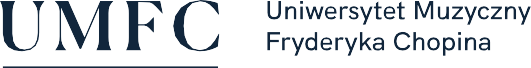 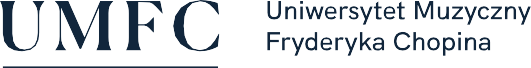 Sposoby realizacji i weryfikacji efektów uczenia się zostały dostosowane do sytuacji epidemicznej wewnętrznymi aktami prawnymi Uczelni.Nazwa przedmiotu:  Emisja głosuNazwa przedmiotu:  Emisja głosuNazwa przedmiotu:  Emisja głosuNazwa przedmiotu:  Emisja głosuNazwa przedmiotu:  Emisja głosuNazwa przedmiotu:  Emisja głosuNazwa przedmiotu:  Emisja głosuNazwa przedmiotu:  Emisja głosuNazwa przedmiotu:  Emisja głosuNazwa przedmiotu:  Emisja głosuNazwa przedmiotu:  Emisja głosuNazwa przedmiotu:  Emisja głosuNazwa przedmiotu:  Emisja głosuNazwa przedmiotu:  Emisja głosuNazwa przedmiotu:  Emisja głosuNazwa przedmiotu:  Emisja głosuNazwa przedmiotu:  Emisja głosuNazwa przedmiotu:  Emisja głosuNazwa przedmiotu:  Emisja głosuNazwa przedmiotu:  Emisja głosuNazwa przedmiotu:  Emisja głosuNazwa przedmiotu:  Emisja głosuNazwa przedmiotu:  Emisja głosuNazwa przedmiotu:  Emisja głosuNazwa przedmiotu:  Emisja głosuJednostka prowadząca przedmiot:Wydział  Instrumentalno-Pedagogiczny, Edukacji Muzycznej i WokalistykiFilia w BiałymstokuJednostka prowadząca przedmiot:Wydział  Instrumentalno-Pedagogiczny, Edukacji Muzycznej i WokalistykiFilia w BiałymstokuJednostka prowadząca przedmiot:Wydział  Instrumentalno-Pedagogiczny, Edukacji Muzycznej i WokalistykiFilia w BiałymstokuJednostka prowadząca przedmiot:Wydział  Instrumentalno-Pedagogiczny, Edukacji Muzycznej i WokalistykiFilia w BiałymstokuJednostka prowadząca przedmiot:Wydział  Instrumentalno-Pedagogiczny, Edukacji Muzycznej i WokalistykiFilia w BiałymstokuJednostka prowadząca przedmiot:Wydział  Instrumentalno-Pedagogiczny, Edukacji Muzycznej i WokalistykiFilia w BiałymstokuJednostka prowadząca przedmiot:Wydział  Instrumentalno-Pedagogiczny, Edukacji Muzycznej i WokalistykiFilia w BiałymstokuJednostka prowadząca przedmiot:Wydział  Instrumentalno-Pedagogiczny, Edukacji Muzycznej i WokalistykiFilia w BiałymstokuJednostka prowadząca przedmiot:Wydział  Instrumentalno-Pedagogiczny, Edukacji Muzycznej i WokalistykiFilia w BiałymstokuJednostka prowadząca przedmiot:Wydział  Instrumentalno-Pedagogiczny, Edukacji Muzycznej i WokalistykiFilia w BiałymstokuJednostka prowadząca przedmiot:Wydział  Instrumentalno-Pedagogiczny, Edukacji Muzycznej i WokalistykiFilia w BiałymstokuJednostka prowadząca przedmiot:Wydział  Instrumentalno-Pedagogiczny, Edukacji Muzycznej i WokalistykiFilia w BiałymstokuJednostka prowadząca przedmiot:Wydział  Instrumentalno-Pedagogiczny, Edukacji Muzycznej i WokalistykiFilia w BiałymstokuJednostka prowadząca przedmiot:Wydział  Instrumentalno-Pedagogiczny, Edukacji Muzycznej i WokalistykiFilia w BiałymstokuJednostka prowadząca przedmiot:Wydział  Instrumentalno-Pedagogiczny, Edukacji Muzycznej i WokalistykiFilia w BiałymstokuJednostka prowadząca przedmiot:Wydział  Instrumentalno-Pedagogiczny, Edukacji Muzycznej i WokalistykiFilia w BiałymstokuJednostka prowadząca przedmiot:Wydział  Instrumentalno-Pedagogiczny, Edukacji Muzycznej i WokalistykiFilia w BiałymstokuJednostka prowadząca przedmiot:Wydział  Instrumentalno-Pedagogiczny, Edukacji Muzycznej i WokalistykiFilia w BiałymstokuJednostka prowadząca przedmiot:Wydział  Instrumentalno-Pedagogiczny, Edukacji Muzycznej i WokalistykiFilia w BiałymstokuJednostka prowadząca przedmiot:Wydział  Instrumentalno-Pedagogiczny, Edukacji Muzycznej i WokalistykiFilia w BiałymstokuRok akademicki:2021/2022Rok akademicki:2021/2022Rok akademicki:2021/2022Rok akademicki:2021/2022Rok akademicki:2021/2022Kierunek:InstrumentalistykaKierunek:InstrumentalistykaKierunek:InstrumentalistykaKierunek:InstrumentalistykaKierunek:InstrumentalistykaKierunek:InstrumentalistykaKierunek:InstrumentalistykaKierunek:InstrumentalistykaKierunek:InstrumentalistykaKierunek:InstrumentalistykaKierunek:InstrumentalistykaKierunek:InstrumentalistykaSpecjalność:Pedagogika instrumentalnaSpecjalność:Pedagogika instrumentalnaSpecjalność:Pedagogika instrumentalnaSpecjalność:Pedagogika instrumentalnaSpecjalność:Pedagogika instrumentalnaSpecjalność:Pedagogika instrumentalnaSpecjalność:Pedagogika instrumentalnaSpecjalność:Pedagogika instrumentalnaSpecjalność:Pedagogika instrumentalnaSpecjalność:Pedagogika instrumentalnaSpecjalność:Pedagogika instrumentalnaSpecjalność:Pedagogika instrumentalnaSpecjalność:Pedagogika instrumentalnaForma studiów:Stacjonarne I st.Forma studiów:Stacjonarne I st.Forma studiów:Stacjonarne I st.Forma studiów:Stacjonarne I st.Forma studiów:Stacjonarne I st.Forma studiów:Stacjonarne I st.Forma studiów:Stacjonarne I st.Forma studiów:Stacjonarne I st.Forma studiów:Stacjonarne I st.Profil kształcenia:ogólnoakademicki  (A)Profil kształcenia:ogólnoakademicki  (A)Profil kształcenia:ogólnoakademicki  (A)Profil kształcenia:ogólnoakademicki  (A)Profil kształcenia:ogólnoakademicki  (A)Profil kształcenia:ogólnoakademicki  (A)Profil kształcenia:ogólnoakademicki  (A)Profil kształcenia:ogólnoakademicki  (A)Status przedmiotu:obowiązkowyStatus przedmiotu:obowiązkowyStatus przedmiotu:obowiązkowyStatus przedmiotu:obowiązkowyStatus przedmiotu:obowiązkowyStatus przedmiotu:obowiązkowyStatus przedmiotu:obowiązkowyStatus przedmiotu:obowiązkowyForma zajęć:ćwiczeniaForma zajęć:ćwiczeniaForma zajęć:ćwiczeniaForma zajęć:ćwiczeniaForma zajęć:ćwiczeniaForma zajęć:ćwiczeniaForma zajęć:ćwiczeniaJęzyk przedmiotu:polskiJęzyk przedmiotu:polskiJęzyk przedmiotu:polskiJęzyk przedmiotu:polskiJęzyk przedmiotu:polskiJęzyk przedmiotu:polskiJęzyk przedmiotu:polskiRok/semestr:r II, s. III i IVRok/semestr:r II, s. III i IVRok/semestr:r II, s. III i IVRok/semestr:r II, s. III i IVRok/semestr:r II, s. III i IVRok/semestr:r II, s. III i IVWymiar godzin:30 Wymiar godzin:30 Wymiar godzin:30 Wymiar godzin:30 Wymiar godzin:30 Koordynator przedmiotuKoordynator przedmiotuKoordynator przedmiotuKoordynator przedmiotuKoordynator przedmiotuKierownik Katedry Chóralistyki i Edukacji ArtystycznejKierownik Katedry Chóralistyki i Edukacji ArtystycznejKierownik Katedry Chóralistyki i Edukacji ArtystycznejKierownik Katedry Chóralistyki i Edukacji ArtystycznejKierownik Katedry Chóralistyki i Edukacji ArtystycznejKierownik Katedry Chóralistyki i Edukacji ArtystycznejKierownik Katedry Chóralistyki i Edukacji ArtystycznejKierownik Katedry Chóralistyki i Edukacji ArtystycznejKierownik Katedry Chóralistyki i Edukacji ArtystycznejKierownik Katedry Chóralistyki i Edukacji ArtystycznejKierownik Katedry Chóralistyki i Edukacji ArtystycznejKierownik Katedry Chóralistyki i Edukacji ArtystycznejKierownik Katedry Chóralistyki i Edukacji ArtystycznejKierownik Katedry Chóralistyki i Edukacji ArtystycznejKierownik Katedry Chóralistyki i Edukacji ArtystycznejKierownik Katedry Chóralistyki i Edukacji ArtystycznejKierownik Katedry Chóralistyki i Edukacji ArtystycznejKierownik Katedry Chóralistyki i Edukacji ArtystycznejKierownik Katedry Chóralistyki i Edukacji ArtystycznejKierownik Katedry Chóralistyki i Edukacji ArtystycznejProwadzący zajęciaProwadzący zajęciaProwadzący zajęciaProwadzący zajęciaProwadzący zajęcia mgr Małgorzata Trojanowska mgr Małgorzata Trojanowska mgr Małgorzata Trojanowska mgr Małgorzata Trojanowska mgr Małgorzata Trojanowska mgr Małgorzata Trojanowska mgr Małgorzata Trojanowska mgr Małgorzata Trojanowska mgr Małgorzata Trojanowska mgr Małgorzata Trojanowska mgr Małgorzata Trojanowska mgr Małgorzata Trojanowska mgr Małgorzata Trojanowska mgr Małgorzata Trojanowska mgr Małgorzata Trojanowska mgr Małgorzata Trojanowska mgr Małgorzata Trojanowska mgr Małgorzata Trojanowska mgr Małgorzata Trojanowska mgr Małgorzata TrojanowskaCele przedmiotuCele przedmiotuCele przedmiotuCele przedmiotuCele przedmiotuRozwijanie praktycznych umiejętności wymaganych w pracy korepetytora wokalnego/vocal coach. Pogłębianie znajomości literatury wokalnej a cappella i wokalno-instrumentalnej z uwzględnieniem stylów wykonawczych i form muzycznych typowych dla różnych epok.Rozwijanie umiejętności samodzielnego doboru utworów wokalnych i wokalno-instrumentalnych do różnych potrzeb prezentacji sceniczno-estradowej w pracy zawodowej muzyka instrumentalisty i w pracy pedagogicznej nauczyciela gry na instrumencie.Zapoznanie z podstawami profilaktyki głosowej zgodnie z Rozporządzeniem Ministra Nauki i Szkolnictwa Wyższego z dnia 25 lipca 2019 r. w sprawie standardu kształcenia przygotowującego do wykonywania zawodu nauczyciela. Przygotowanie do podjęcia studiów magisterskich. Rozwijanie praktycznych umiejętności wymaganych w pracy korepetytora wokalnego/vocal coach. Pogłębianie znajomości literatury wokalnej a cappella i wokalno-instrumentalnej z uwzględnieniem stylów wykonawczych i form muzycznych typowych dla różnych epok.Rozwijanie umiejętności samodzielnego doboru utworów wokalnych i wokalno-instrumentalnych do różnych potrzeb prezentacji sceniczno-estradowej w pracy zawodowej muzyka instrumentalisty i w pracy pedagogicznej nauczyciela gry na instrumencie.Zapoznanie z podstawami profilaktyki głosowej zgodnie z Rozporządzeniem Ministra Nauki i Szkolnictwa Wyższego z dnia 25 lipca 2019 r. w sprawie standardu kształcenia przygotowującego do wykonywania zawodu nauczyciela. Przygotowanie do podjęcia studiów magisterskich. Rozwijanie praktycznych umiejętności wymaganych w pracy korepetytora wokalnego/vocal coach. Pogłębianie znajomości literatury wokalnej a cappella i wokalno-instrumentalnej z uwzględnieniem stylów wykonawczych i form muzycznych typowych dla różnych epok.Rozwijanie umiejętności samodzielnego doboru utworów wokalnych i wokalno-instrumentalnych do różnych potrzeb prezentacji sceniczno-estradowej w pracy zawodowej muzyka instrumentalisty i w pracy pedagogicznej nauczyciela gry na instrumencie.Zapoznanie z podstawami profilaktyki głosowej zgodnie z Rozporządzeniem Ministra Nauki i Szkolnictwa Wyższego z dnia 25 lipca 2019 r. w sprawie standardu kształcenia przygotowującego do wykonywania zawodu nauczyciela. Przygotowanie do podjęcia studiów magisterskich. Rozwijanie praktycznych umiejętności wymaganych w pracy korepetytora wokalnego/vocal coach. Pogłębianie znajomości literatury wokalnej a cappella i wokalno-instrumentalnej z uwzględnieniem stylów wykonawczych i form muzycznych typowych dla różnych epok.Rozwijanie umiejętności samodzielnego doboru utworów wokalnych i wokalno-instrumentalnych do różnych potrzeb prezentacji sceniczno-estradowej w pracy zawodowej muzyka instrumentalisty i w pracy pedagogicznej nauczyciela gry na instrumencie.Zapoznanie z podstawami profilaktyki głosowej zgodnie z Rozporządzeniem Ministra Nauki i Szkolnictwa Wyższego z dnia 25 lipca 2019 r. w sprawie standardu kształcenia przygotowującego do wykonywania zawodu nauczyciela. Przygotowanie do podjęcia studiów magisterskich. Rozwijanie praktycznych umiejętności wymaganych w pracy korepetytora wokalnego/vocal coach. Pogłębianie znajomości literatury wokalnej a cappella i wokalno-instrumentalnej z uwzględnieniem stylów wykonawczych i form muzycznych typowych dla różnych epok.Rozwijanie umiejętności samodzielnego doboru utworów wokalnych i wokalno-instrumentalnych do różnych potrzeb prezentacji sceniczno-estradowej w pracy zawodowej muzyka instrumentalisty i w pracy pedagogicznej nauczyciela gry na instrumencie.Zapoznanie z podstawami profilaktyki głosowej zgodnie z Rozporządzeniem Ministra Nauki i Szkolnictwa Wyższego z dnia 25 lipca 2019 r. w sprawie standardu kształcenia przygotowującego do wykonywania zawodu nauczyciela. Przygotowanie do podjęcia studiów magisterskich. Rozwijanie praktycznych umiejętności wymaganych w pracy korepetytora wokalnego/vocal coach. Pogłębianie znajomości literatury wokalnej a cappella i wokalno-instrumentalnej z uwzględnieniem stylów wykonawczych i form muzycznych typowych dla różnych epok.Rozwijanie umiejętności samodzielnego doboru utworów wokalnych i wokalno-instrumentalnych do różnych potrzeb prezentacji sceniczno-estradowej w pracy zawodowej muzyka instrumentalisty i w pracy pedagogicznej nauczyciela gry na instrumencie.Zapoznanie z podstawami profilaktyki głosowej zgodnie z Rozporządzeniem Ministra Nauki i Szkolnictwa Wyższego z dnia 25 lipca 2019 r. w sprawie standardu kształcenia przygotowującego do wykonywania zawodu nauczyciela. Przygotowanie do podjęcia studiów magisterskich. Rozwijanie praktycznych umiejętności wymaganych w pracy korepetytora wokalnego/vocal coach. Pogłębianie znajomości literatury wokalnej a cappella i wokalno-instrumentalnej z uwzględnieniem stylów wykonawczych i form muzycznych typowych dla różnych epok.Rozwijanie umiejętności samodzielnego doboru utworów wokalnych i wokalno-instrumentalnych do różnych potrzeb prezentacji sceniczno-estradowej w pracy zawodowej muzyka instrumentalisty i w pracy pedagogicznej nauczyciela gry na instrumencie.Zapoznanie z podstawami profilaktyki głosowej zgodnie z Rozporządzeniem Ministra Nauki i Szkolnictwa Wyższego z dnia 25 lipca 2019 r. w sprawie standardu kształcenia przygotowującego do wykonywania zawodu nauczyciela. Przygotowanie do podjęcia studiów magisterskich. Rozwijanie praktycznych umiejętności wymaganych w pracy korepetytora wokalnego/vocal coach. Pogłębianie znajomości literatury wokalnej a cappella i wokalno-instrumentalnej z uwzględnieniem stylów wykonawczych i form muzycznych typowych dla różnych epok.Rozwijanie umiejętności samodzielnego doboru utworów wokalnych i wokalno-instrumentalnych do różnych potrzeb prezentacji sceniczno-estradowej w pracy zawodowej muzyka instrumentalisty i w pracy pedagogicznej nauczyciela gry na instrumencie.Zapoznanie z podstawami profilaktyki głosowej zgodnie z Rozporządzeniem Ministra Nauki i Szkolnictwa Wyższego z dnia 25 lipca 2019 r. w sprawie standardu kształcenia przygotowującego do wykonywania zawodu nauczyciela. Przygotowanie do podjęcia studiów magisterskich. Rozwijanie praktycznych umiejętności wymaganych w pracy korepetytora wokalnego/vocal coach. Pogłębianie znajomości literatury wokalnej a cappella i wokalno-instrumentalnej z uwzględnieniem stylów wykonawczych i form muzycznych typowych dla różnych epok.Rozwijanie umiejętności samodzielnego doboru utworów wokalnych i wokalno-instrumentalnych do różnych potrzeb prezentacji sceniczno-estradowej w pracy zawodowej muzyka instrumentalisty i w pracy pedagogicznej nauczyciela gry na instrumencie.Zapoznanie z podstawami profilaktyki głosowej zgodnie z Rozporządzeniem Ministra Nauki i Szkolnictwa Wyższego z dnia 25 lipca 2019 r. w sprawie standardu kształcenia przygotowującego do wykonywania zawodu nauczyciela. Przygotowanie do podjęcia studiów magisterskich. Rozwijanie praktycznych umiejętności wymaganych w pracy korepetytora wokalnego/vocal coach. Pogłębianie znajomości literatury wokalnej a cappella i wokalno-instrumentalnej z uwzględnieniem stylów wykonawczych i form muzycznych typowych dla różnych epok.Rozwijanie umiejętności samodzielnego doboru utworów wokalnych i wokalno-instrumentalnych do różnych potrzeb prezentacji sceniczno-estradowej w pracy zawodowej muzyka instrumentalisty i w pracy pedagogicznej nauczyciela gry na instrumencie.Zapoznanie z podstawami profilaktyki głosowej zgodnie z Rozporządzeniem Ministra Nauki i Szkolnictwa Wyższego z dnia 25 lipca 2019 r. w sprawie standardu kształcenia przygotowującego do wykonywania zawodu nauczyciela. Przygotowanie do podjęcia studiów magisterskich. Rozwijanie praktycznych umiejętności wymaganych w pracy korepetytora wokalnego/vocal coach. Pogłębianie znajomości literatury wokalnej a cappella i wokalno-instrumentalnej z uwzględnieniem stylów wykonawczych i form muzycznych typowych dla różnych epok.Rozwijanie umiejętności samodzielnego doboru utworów wokalnych i wokalno-instrumentalnych do różnych potrzeb prezentacji sceniczno-estradowej w pracy zawodowej muzyka instrumentalisty i w pracy pedagogicznej nauczyciela gry na instrumencie.Zapoznanie z podstawami profilaktyki głosowej zgodnie z Rozporządzeniem Ministra Nauki i Szkolnictwa Wyższego z dnia 25 lipca 2019 r. w sprawie standardu kształcenia przygotowującego do wykonywania zawodu nauczyciela. Przygotowanie do podjęcia studiów magisterskich. Rozwijanie praktycznych umiejętności wymaganych w pracy korepetytora wokalnego/vocal coach. Pogłębianie znajomości literatury wokalnej a cappella i wokalno-instrumentalnej z uwzględnieniem stylów wykonawczych i form muzycznych typowych dla różnych epok.Rozwijanie umiejętności samodzielnego doboru utworów wokalnych i wokalno-instrumentalnych do różnych potrzeb prezentacji sceniczno-estradowej w pracy zawodowej muzyka instrumentalisty i w pracy pedagogicznej nauczyciela gry na instrumencie.Zapoznanie z podstawami profilaktyki głosowej zgodnie z Rozporządzeniem Ministra Nauki i Szkolnictwa Wyższego z dnia 25 lipca 2019 r. w sprawie standardu kształcenia przygotowującego do wykonywania zawodu nauczyciela. Przygotowanie do podjęcia studiów magisterskich. Rozwijanie praktycznych umiejętności wymaganych w pracy korepetytora wokalnego/vocal coach. Pogłębianie znajomości literatury wokalnej a cappella i wokalno-instrumentalnej z uwzględnieniem stylów wykonawczych i form muzycznych typowych dla różnych epok.Rozwijanie umiejętności samodzielnego doboru utworów wokalnych i wokalno-instrumentalnych do różnych potrzeb prezentacji sceniczno-estradowej w pracy zawodowej muzyka instrumentalisty i w pracy pedagogicznej nauczyciela gry na instrumencie.Zapoznanie z podstawami profilaktyki głosowej zgodnie z Rozporządzeniem Ministra Nauki i Szkolnictwa Wyższego z dnia 25 lipca 2019 r. w sprawie standardu kształcenia przygotowującego do wykonywania zawodu nauczyciela. Przygotowanie do podjęcia studiów magisterskich. Rozwijanie praktycznych umiejętności wymaganych w pracy korepetytora wokalnego/vocal coach. Pogłębianie znajomości literatury wokalnej a cappella i wokalno-instrumentalnej z uwzględnieniem stylów wykonawczych i form muzycznych typowych dla różnych epok.Rozwijanie umiejętności samodzielnego doboru utworów wokalnych i wokalno-instrumentalnych do różnych potrzeb prezentacji sceniczno-estradowej w pracy zawodowej muzyka instrumentalisty i w pracy pedagogicznej nauczyciela gry na instrumencie.Zapoznanie z podstawami profilaktyki głosowej zgodnie z Rozporządzeniem Ministra Nauki i Szkolnictwa Wyższego z dnia 25 lipca 2019 r. w sprawie standardu kształcenia przygotowującego do wykonywania zawodu nauczyciela. Przygotowanie do podjęcia studiów magisterskich. Rozwijanie praktycznych umiejętności wymaganych w pracy korepetytora wokalnego/vocal coach. Pogłębianie znajomości literatury wokalnej a cappella i wokalno-instrumentalnej z uwzględnieniem stylów wykonawczych i form muzycznych typowych dla różnych epok.Rozwijanie umiejętności samodzielnego doboru utworów wokalnych i wokalno-instrumentalnych do różnych potrzeb prezentacji sceniczno-estradowej w pracy zawodowej muzyka instrumentalisty i w pracy pedagogicznej nauczyciela gry na instrumencie.Zapoznanie z podstawami profilaktyki głosowej zgodnie z Rozporządzeniem Ministra Nauki i Szkolnictwa Wyższego z dnia 25 lipca 2019 r. w sprawie standardu kształcenia przygotowującego do wykonywania zawodu nauczyciela. Przygotowanie do podjęcia studiów magisterskich. Rozwijanie praktycznych umiejętności wymaganych w pracy korepetytora wokalnego/vocal coach. Pogłębianie znajomości literatury wokalnej a cappella i wokalno-instrumentalnej z uwzględnieniem stylów wykonawczych i form muzycznych typowych dla różnych epok.Rozwijanie umiejętności samodzielnego doboru utworów wokalnych i wokalno-instrumentalnych do różnych potrzeb prezentacji sceniczno-estradowej w pracy zawodowej muzyka instrumentalisty i w pracy pedagogicznej nauczyciela gry na instrumencie.Zapoznanie z podstawami profilaktyki głosowej zgodnie z Rozporządzeniem Ministra Nauki i Szkolnictwa Wyższego z dnia 25 lipca 2019 r. w sprawie standardu kształcenia przygotowującego do wykonywania zawodu nauczyciela. Przygotowanie do podjęcia studiów magisterskich. Rozwijanie praktycznych umiejętności wymaganych w pracy korepetytora wokalnego/vocal coach. Pogłębianie znajomości literatury wokalnej a cappella i wokalno-instrumentalnej z uwzględnieniem stylów wykonawczych i form muzycznych typowych dla różnych epok.Rozwijanie umiejętności samodzielnego doboru utworów wokalnych i wokalno-instrumentalnych do różnych potrzeb prezentacji sceniczno-estradowej w pracy zawodowej muzyka instrumentalisty i w pracy pedagogicznej nauczyciela gry na instrumencie.Zapoznanie z podstawami profilaktyki głosowej zgodnie z Rozporządzeniem Ministra Nauki i Szkolnictwa Wyższego z dnia 25 lipca 2019 r. w sprawie standardu kształcenia przygotowującego do wykonywania zawodu nauczyciela. Przygotowanie do podjęcia studiów magisterskich. Rozwijanie praktycznych umiejętności wymaganych w pracy korepetytora wokalnego/vocal coach. Pogłębianie znajomości literatury wokalnej a cappella i wokalno-instrumentalnej z uwzględnieniem stylów wykonawczych i form muzycznych typowych dla różnych epok.Rozwijanie umiejętności samodzielnego doboru utworów wokalnych i wokalno-instrumentalnych do różnych potrzeb prezentacji sceniczno-estradowej w pracy zawodowej muzyka instrumentalisty i w pracy pedagogicznej nauczyciela gry na instrumencie.Zapoznanie z podstawami profilaktyki głosowej zgodnie z Rozporządzeniem Ministra Nauki i Szkolnictwa Wyższego z dnia 25 lipca 2019 r. w sprawie standardu kształcenia przygotowującego do wykonywania zawodu nauczyciela. Przygotowanie do podjęcia studiów magisterskich. Rozwijanie praktycznych umiejętności wymaganych w pracy korepetytora wokalnego/vocal coach. Pogłębianie znajomości literatury wokalnej a cappella i wokalno-instrumentalnej z uwzględnieniem stylów wykonawczych i form muzycznych typowych dla różnych epok.Rozwijanie umiejętności samodzielnego doboru utworów wokalnych i wokalno-instrumentalnych do różnych potrzeb prezentacji sceniczno-estradowej w pracy zawodowej muzyka instrumentalisty i w pracy pedagogicznej nauczyciela gry na instrumencie.Zapoznanie z podstawami profilaktyki głosowej zgodnie z Rozporządzeniem Ministra Nauki i Szkolnictwa Wyższego z dnia 25 lipca 2019 r. w sprawie standardu kształcenia przygotowującego do wykonywania zawodu nauczyciela. Przygotowanie do podjęcia studiów magisterskich. Rozwijanie praktycznych umiejętności wymaganych w pracy korepetytora wokalnego/vocal coach. Pogłębianie znajomości literatury wokalnej a cappella i wokalno-instrumentalnej z uwzględnieniem stylów wykonawczych i form muzycznych typowych dla różnych epok.Rozwijanie umiejętności samodzielnego doboru utworów wokalnych i wokalno-instrumentalnych do różnych potrzeb prezentacji sceniczno-estradowej w pracy zawodowej muzyka instrumentalisty i w pracy pedagogicznej nauczyciela gry na instrumencie.Zapoznanie z podstawami profilaktyki głosowej zgodnie z Rozporządzeniem Ministra Nauki i Szkolnictwa Wyższego z dnia 25 lipca 2019 r. w sprawie standardu kształcenia przygotowującego do wykonywania zawodu nauczyciela. Przygotowanie do podjęcia studiów magisterskich. Wymagania wstępneWymagania wstępneWymagania wstępneWymagania wstępneWymagania wstępneUzyskane zaliczenie I roku studiów na kierunku Instrumentalnym, specjalność: Pedagogika instrumentalna Uzyskane zaliczenie I roku studiów na kierunku Instrumentalnym, specjalność: Pedagogika instrumentalna Uzyskane zaliczenie I roku studiów na kierunku Instrumentalnym, specjalność: Pedagogika instrumentalna Uzyskane zaliczenie I roku studiów na kierunku Instrumentalnym, specjalność: Pedagogika instrumentalna Uzyskane zaliczenie I roku studiów na kierunku Instrumentalnym, specjalność: Pedagogika instrumentalna Uzyskane zaliczenie I roku studiów na kierunku Instrumentalnym, specjalność: Pedagogika instrumentalna Uzyskane zaliczenie I roku studiów na kierunku Instrumentalnym, specjalność: Pedagogika instrumentalna Uzyskane zaliczenie I roku studiów na kierunku Instrumentalnym, specjalność: Pedagogika instrumentalna Uzyskane zaliczenie I roku studiów na kierunku Instrumentalnym, specjalność: Pedagogika instrumentalna Uzyskane zaliczenie I roku studiów na kierunku Instrumentalnym, specjalność: Pedagogika instrumentalna Uzyskane zaliczenie I roku studiów na kierunku Instrumentalnym, specjalność: Pedagogika instrumentalna Uzyskane zaliczenie I roku studiów na kierunku Instrumentalnym, specjalność: Pedagogika instrumentalna Uzyskane zaliczenie I roku studiów na kierunku Instrumentalnym, specjalność: Pedagogika instrumentalna Uzyskane zaliczenie I roku studiów na kierunku Instrumentalnym, specjalność: Pedagogika instrumentalna Uzyskane zaliczenie I roku studiów na kierunku Instrumentalnym, specjalność: Pedagogika instrumentalna Uzyskane zaliczenie I roku studiów na kierunku Instrumentalnym, specjalność: Pedagogika instrumentalna Uzyskane zaliczenie I roku studiów na kierunku Instrumentalnym, specjalność: Pedagogika instrumentalna Uzyskane zaliczenie I roku studiów na kierunku Instrumentalnym, specjalność: Pedagogika instrumentalna Uzyskane zaliczenie I roku studiów na kierunku Instrumentalnym, specjalność: Pedagogika instrumentalna Uzyskane zaliczenie I roku studiów na kierunku Instrumentalnym, specjalność: Pedagogika instrumentalna Kategorie efektówKategorie efektówNumer efektuNumer efektuNumer efektuEFEKTY UCZENIA SIĘ DLA PRZEDMIOTUEFEKTY UCZENIA SIĘ DLA PRZEDMIOTUEFEKTY UCZENIA SIĘ DLA PRZEDMIOTUEFEKTY UCZENIA SIĘ DLA PRZEDMIOTUEFEKTY UCZENIA SIĘ DLA PRZEDMIOTUEFEKTY UCZENIA SIĘ DLA PRZEDMIOTUEFEKTY UCZENIA SIĘ DLA PRZEDMIOTUEFEKTY UCZENIA SIĘ DLA PRZEDMIOTUEFEKTY UCZENIA SIĘ DLA PRZEDMIOTUEFEKTY UCZENIA SIĘ DLA PRZEDMIOTUEFEKTY UCZENIA SIĘ DLA PRZEDMIOTUEFEKTY UCZENIA SIĘ DLA PRZEDMIOTUEFEKTY UCZENIA SIĘ DLA PRZEDMIOTUEFEKTY UCZENIA SIĘ DLA PRZEDMIOTUEFEKTY UCZENIA SIĘ DLA PRZEDMIOTUEFEKTY UCZENIA SIĘ DLA PRZEDMIOTUEFEKTY UCZENIA SIĘ DLA PRZEDMIOTUEFEKTY UCZENIA SIĘ DLA PRZEDMIOTUNumer efektu kier./spec. Numer efektu kier./spec. WiedzaWiedza111posiada ogólną znajomość literatury muzycznej, elementów dzieła muzycznego i wzorców budowy formalnej utworów oraz zna podstawowy repertuar związany z kierunkiem studiów  i własną specjalnością posiada ogólną znajomość literatury muzycznej, elementów dzieła muzycznego i wzorców budowy formalnej utworów oraz zna podstawowy repertuar związany z kierunkiem studiów  i własną specjalnością posiada ogólną znajomość literatury muzycznej, elementów dzieła muzycznego i wzorców budowy formalnej utworów oraz zna podstawowy repertuar związany z kierunkiem studiów  i własną specjalnością posiada ogólną znajomość literatury muzycznej, elementów dzieła muzycznego i wzorców budowy formalnej utworów oraz zna podstawowy repertuar związany z kierunkiem studiów  i własną specjalnością posiada ogólną znajomość literatury muzycznej, elementów dzieła muzycznego i wzorców budowy formalnej utworów oraz zna podstawowy repertuar związany z kierunkiem studiów  i własną specjalnością posiada ogólną znajomość literatury muzycznej, elementów dzieła muzycznego i wzorców budowy formalnej utworów oraz zna podstawowy repertuar związany z kierunkiem studiów  i własną specjalnością posiada ogólną znajomość literatury muzycznej, elementów dzieła muzycznego i wzorców budowy formalnej utworów oraz zna podstawowy repertuar związany z kierunkiem studiów  i własną specjalnością posiada ogólną znajomość literatury muzycznej, elementów dzieła muzycznego i wzorców budowy formalnej utworów oraz zna podstawowy repertuar związany z kierunkiem studiów  i własną specjalnością posiada ogólną znajomość literatury muzycznej, elementów dzieła muzycznego i wzorców budowy formalnej utworów oraz zna podstawowy repertuar związany z kierunkiem studiów  i własną specjalnością posiada ogólną znajomość literatury muzycznej, elementów dzieła muzycznego i wzorców budowy formalnej utworów oraz zna podstawowy repertuar związany z kierunkiem studiów  i własną specjalnością posiada ogólną znajomość literatury muzycznej, elementów dzieła muzycznego i wzorców budowy formalnej utworów oraz zna podstawowy repertuar związany z kierunkiem studiów  i własną specjalnością posiada ogólną znajomość literatury muzycznej, elementów dzieła muzycznego i wzorców budowy formalnej utworów oraz zna podstawowy repertuar związany z kierunkiem studiów  i własną specjalnością posiada ogólną znajomość literatury muzycznej, elementów dzieła muzycznego i wzorców budowy formalnej utworów oraz zna podstawowy repertuar związany z kierunkiem studiów  i własną specjalnością posiada ogólną znajomość literatury muzycznej, elementów dzieła muzycznego i wzorców budowy formalnej utworów oraz zna podstawowy repertuar związany z kierunkiem studiów  i własną specjalnością posiada ogólną znajomość literatury muzycznej, elementów dzieła muzycznego i wzorców budowy formalnej utworów oraz zna podstawowy repertuar związany z kierunkiem studiów  i własną specjalnością posiada ogólną znajomość literatury muzycznej, elementów dzieła muzycznego i wzorców budowy formalnej utworów oraz zna podstawowy repertuar związany z kierunkiem studiów  i własną specjalnością posiada ogólną znajomość literatury muzycznej, elementów dzieła muzycznego i wzorców budowy formalnej utworów oraz zna podstawowy repertuar związany z kierunkiem studiów  i własną specjalnością posiada ogólną znajomość literatury muzycznej, elementów dzieła muzycznego i wzorców budowy formalnej utworów oraz zna podstawowy repertuar związany z kierunkiem studiów  i własną specjalnością K1_W01K1_W01WiedzaWiedza222orientuje się w stylach muzycznych i związanych z nimi tradycjach wykonawczychorientuje się w stylach muzycznych i związanych z nimi tradycjach wykonawczychorientuje się w stylach muzycznych i związanych z nimi tradycjach wykonawczychorientuje się w stylach muzycznych i związanych z nimi tradycjach wykonawczychorientuje się w stylach muzycznych i związanych z nimi tradycjach wykonawczychorientuje się w stylach muzycznych i związanych z nimi tradycjach wykonawczychorientuje się w stylach muzycznych i związanych z nimi tradycjach wykonawczychorientuje się w stylach muzycznych i związanych z nimi tradycjach wykonawczychorientuje się w stylach muzycznych i związanych z nimi tradycjach wykonawczychorientuje się w stylach muzycznych i związanych z nimi tradycjach wykonawczychorientuje się w stylach muzycznych i związanych z nimi tradycjach wykonawczychorientuje się w stylach muzycznych i związanych z nimi tradycjach wykonawczychorientuje się w stylach muzycznych i związanych z nimi tradycjach wykonawczychorientuje się w stylach muzycznych i związanych z nimi tradycjach wykonawczychorientuje się w stylach muzycznych i związanych z nimi tradycjach wykonawczychorientuje się w stylach muzycznych i związanych z nimi tradycjach wykonawczychorientuje się w stylach muzycznych i związanych z nimi tradycjach wykonawczychorientuje się w stylach muzycznych i związanych z nimi tradycjach wykonawczychK1_W03K1_W03333zna zasady bezpieczeństwa i higieny pracy w instytucjach artystycznych                    i edukacyjnych  zna zasady bezpieczeństwa i higieny pracy w instytucjach artystycznych                    i edukacyjnych  zna zasady bezpieczeństwa i higieny pracy w instytucjach artystycznych                    i edukacyjnych  zna zasady bezpieczeństwa i higieny pracy w instytucjach artystycznych                    i edukacyjnych  zna zasady bezpieczeństwa i higieny pracy w instytucjach artystycznych                    i edukacyjnych  zna zasady bezpieczeństwa i higieny pracy w instytucjach artystycznych                    i edukacyjnych  zna zasady bezpieczeństwa i higieny pracy w instytucjach artystycznych                    i edukacyjnych  zna zasady bezpieczeństwa i higieny pracy w instytucjach artystycznych                    i edukacyjnych  zna zasady bezpieczeństwa i higieny pracy w instytucjach artystycznych                    i edukacyjnych  zna zasady bezpieczeństwa i higieny pracy w instytucjach artystycznych                    i edukacyjnych  zna zasady bezpieczeństwa i higieny pracy w instytucjach artystycznych                    i edukacyjnych  zna zasady bezpieczeństwa i higieny pracy w instytucjach artystycznych                    i edukacyjnych  zna zasady bezpieczeństwa i higieny pracy w instytucjach artystycznych                    i edukacyjnych  zna zasady bezpieczeństwa i higieny pracy w instytucjach artystycznych                    i edukacyjnych  zna zasady bezpieczeństwa i higieny pracy w instytucjach artystycznych                    i edukacyjnych  zna zasady bezpieczeństwa i higieny pracy w instytucjach artystycznych                    i edukacyjnych  zna zasady bezpieczeństwa i higieny pracy w instytucjach artystycznych                    i edukacyjnych  zna zasady bezpieczeństwa i higieny pracy w instytucjach artystycznych                    i edukacyjnych  K1_W08K1_W08UmiejętnościUmiejętności444dysponuje umiejętnościami potrzebnymi do tworzenia, realizowania i wyrażania własnych koncepcji artystycznychdysponuje umiejętnościami potrzebnymi do tworzenia, realizowania i wyrażania własnych koncepcji artystycznychdysponuje umiejętnościami potrzebnymi do tworzenia, realizowania i wyrażania własnych koncepcji artystycznychdysponuje umiejętnościami potrzebnymi do tworzenia, realizowania i wyrażania własnych koncepcji artystycznychdysponuje umiejętnościami potrzebnymi do tworzenia, realizowania i wyrażania własnych koncepcji artystycznychdysponuje umiejętnościami potrzebnymi do tworzenia, realizowania i wyrażania własnych koncepcji artystycznychdysponuje umiejętnościami potrzebnymi do tworzenia, realizowania i wyrażania własnych koncepcji artystycznychdysponuje umiejętnościami potrzebnymi do tworzenia, realizowania i wyrażania własnych koncepcji artystycznychdysponuje umiejętnościami potrzebnymi do tworzenia, realizowania i wyrażania własnych koncepcji artystycznychdysponuje umiejętnościami potrzebnymi do tworzenia, realizowania i wyrażania własnych koncepcji artystycznychdysponuje umiejętnościami potrzebnymi do tworzenia, realizowania i wyrażania własnych koncepcji artystycznychdysponuje umiejętnościami potrzebnymi do tworzenia, realizowania i wyrażania własnych koncepcji artystycznychdysponuje umiejętnościami potrzebnymi do tworzenia, realizowania i wyrażania własnych koncepcji artystycznychdysponuje umiejętnościami potrzebnymi do tworzenia, realizowania i wyrażania własnych koncepcji artystycznychdysponuje umiejętnościami potrzebnymi do tworzenia, realizowania i wyrażania własnych koncepcji artystycznychdysponuje umiejętnościami potrzebnymi do tworzenia, realizowania i wyrażania własnych koncepcji artystycznychdysponuje umiejętnościami potrzebnymi do tworzenia, realizowania i wyrażania własnych koncepcji artystycznychdysponuje umiejętnościami potrzebnymi do tworzenia, realizowania i wyrażania własnych koncepcji artystycznychK1_U01K1_U01UmiejętnościUmiejętności555posiada znajomość i umiejętność wykonywania reprezentatywnego repertuaru związanego z wybraną specjalnością z wykorzystaniem wiedzy dotyczącej podstawowych stylów muzycznych i związanych z nimi tradycji wykonawczychposiada znajomość i umiejętność wykonywania reprezentatywnego repertuaru związanego z wybraną specjalnością z wykorzystaniem wiedzy dotyczącej podstawowych stylów muzycznych i związanych z nimi tradycji wykonawczychposiada znajomość i umiejętność wykonywania reprezentatywnego repertuaru związanego z wybraną specjalnością z wykorzystaniem wiedzy dotyczącej podstawowych stylów muzycznych i związanych z nimi tradycji wykonawczychposiada znajomość i umiejętność wykonywania reprezentatywnego repertuaru związanego z wybraną specjalnością z wykorzystaniem wiedzy dotyczącej podstawowych stylów muzycznych i związanych z nimi tradycji wykonawczychposiada znajomość i umiejętność wykonywania reprezentatywnego repertuaru związanego z wybraną specjalnością z wykorzystaniem wiedzy dotyczącej podstawowych stylów muzycznych i związanych z nimi tradycji wykonawczychposiada znajomość i umiejętność wykonywania reprezentatywnego repertuaru związanego z wybraną specjalnością z wykorzystaniem wiedzy dotyczącej podstawowych stylów muzycznych i związanych z nimi tradycji wykonawczychposiada znajomość i umiejętność wykonywania reprezentatywnego repertuaru związanego z wybraną specjalnością z wykorzystaniem wiedzy dotyczącej podstawowych stylów muzycznych i związanych z nimi tradycji wykonawczychposiada znajomość i umiejętność wykonywania reprezentatywnego repertuaru związanego z wybraną specjalnością z wykorzystaniem wiedzy dotyczącej podstawowych stylów muzycznych i związanych z nimi tradycji wykonawczychposiada znajomość i umiejętność wykonywania reprezentatywnego repertuaru związanego z wybraną specjalnością z wykorzystaniem wiedzy dotyczącej podstawowych stylów muzycznych i związanych z nimi tradycji wykonawczychposiada znajomość i umiejętność wykonywania reprezentatywnego repertuaru związanego z wybraną specjalnością z wykorzystaniem wiedzy dotyczącej podstawowych stylów muzycznych i związanych z nimi tradycji wykonawczychposiada znajomość i umiejętność wykonywania reprezentatywnego repertuaru związanego z wybraną specjalnością z wykorzystaniem wiedzy dotyczącej podstawowych stylów muzycznych i związanych z nimi tradycji wykonawczychposiada znajomość i umiejętność wykonywania reprezentatywnego repertuaru związanego z wybraną specjalnością z wykorzystaniem wiedzy dotyczącej podstawowych stylów muzycznych i związanych z nimi tradycji wykonawczychposiada znajomość i umiejętność wykonywania reprezentatywnego repertuaru związanego z wybraną specjalnością z wykorzystaniem wiedzy dotyczącej podstawowych stylów muzycznych i związanych z nimi tradycji wykonawczychposiada znajomość i umiejętność wykonywania reprezentatywnego repertuaru związanego z wybraną specjalnością z wykorzystaniem wiedzy dotyczącej podstawowych stylów muzycznych i związanych z nimi tradycji wykonawczychposiada znajomość i umiejętność wykonywania reprezentatywnego repertuaru związanego z wybraną specjalnością z wykorzystaniem wiedzy dotyczącej podstawowych stylów muzycznych i związanych z nimi tradycji wykonawczychposiada znajomość i umiejętność wykonywania reprezentatywnego repertuaru związanego z wybraną specjalnością z wykorzystaniem wiedzy dotyczącej podstawowych stylów muzycznych i związanych z nimi tradycji wykonawczychposiada znajomość i umiejętność wykonywania reprezentatywnego repertuaru związanego z wybraną specjalnością z wykorzystaniem wiedzy dotyczącej podstawowych stylów muzycznych i związanych z nimi tradycji wykonawczychposiada znajomość i umiejętność wykonywania reprezentatywnego repertuaru związanego z wybraną specjalnością z wykorzystaniem wiedzy dotyczącej podstawowych stylów muzycznych i związanych z nimi tradycji wykonawczychK1_U02K1_U02UmiejętnościUmiejętności666realizuje własne koncepcje i działania artystyczne oparte na zróżnicowanej stylistyce, wynikającej z wykorzystania wyobraźni, ekspresji i intuicjirealizuje własne koncepcje i działania artystyczne oparte na zróżnicowanej stylistyce, wynikającej z wykorzystania wyobraźni, ekspresji i intuicjirealizuje własne koncepcje i działania artystyczne oparte na zróżnicowanej stylistyce, wynikającej z wykorzystania wyobraźni, ekspresji i intuicjirealizuje własne koncepcje i działania artystyczne oparte na zróżnicowanej stylistyce, wynikającej z wykorzystania wyobraźni, ekspresji i intuicjirealizuje własne koncepcje i działania artystyczne oparte na zróżnicowanej stylistyce, wynikającej z wykorzystania wyobraźni, ekspresji i intuicjirealizuje własne koncepcje i działania artystyczne oparte na zróżnicowanej stylistyce, wynikającej z wykorzystania wyobraźni, ekspresji i intuicjirealizuje własne koncepcje i działania artystyczne oparte na zróżnicowanej stylistyce, wynikającej z wykorzystania wyobraźni, ekspresji i intuicjirealizuje własne koncepcje i działania artystyczne oparte na zróżnicowanej stylistyce, wynikającej z wykorzystania wyobraźni, ekspresji i intuicjirealizuje własne koncepcje i działania artystyczne oparte na zróżnicowanej stylistyce, wynikającej z wykorzystania wyobraźni, ekspresji i intuicjirealizuje własne koncepcje i działania artystyczne oparte na zróżnicowanej stylistyce, wynikającej z wykorzystania wyobraźni, ekspresji i intuicjirealizuje własne koncepcje i działania artystyczne oparte na zróżnicowanej stylistyce, wynikającej z wykorzystania wyobraźni, ekspresji i intuicjirealizuje własne koncepcje i działania artystyczne oparte na zróżnicowanej stylistyce, wynikającej z wykorzystania wyobraźni, ekspresji i intuicjirealizuje własne koncepcje i działania artystyczne oparte na zróżnicowanej stylistyce, wynikającej z wykorzystania wyobraźni, ekspresji i intuicjirealizuje własne koncepcje i działania artystyczne oparte na zróżnicowanej stylistyce, wynikającej z wykorzystania wyobraźni, ekspresji i intuicjirealizuje własne koncepcje i działania artystyczne oparte na zróżnicowanej stylistyce, wynikającej z wykorzystania wyobraźni, ekspresji i intuicjirealizuje własne koncepcje i działania artystyczne oparte na zróżnicowanej stylistyce, wynikającej z wykorzystania wyobraźni, ekspresji i intuicjirealizuje własne koncepcje i działania artystyczne oparte na zróżnicowanej stylistyce, wynikającej z wykorzystania wyobraźni, ekspresji i intuicjirealizuje własne koncepcje i działania artystyczne oparte na zróżnicowanej stylistyce, wynikającej z wykorzystania wyobraźni, ekspresji i intuicjiK1_U04K1_U04UmiejętnościUmiejętności777jest przygotowany do współpracy z innymi muzykami w różnego typu zespołach oraz w ramach wspólnych prac i projektów, także o charakterze multidyscyplinarnymjest przygotowany do współpracy z innymi muzykami w różnego typu zespołach oraz w ramach wspólnych prac i projektów, także o charakterze multidyscyplinarnymjest przygotowany do współpracy z innymi muzykami w różnego typu zespołach oraz w ramach wspólnych prac i projektów, także o charakterze multidyscyplinarnymjest przygotowany do współpracy z innymi muzykami w różnego typu zespołach oraz w ramach wspólnych prac i projektów, także o charakterze multidyscyplinarnymjest przygotowany do współpracy z innymi muzykami w różnego typu zespołach oraz w ramach wspólnych prac i projektów, także o charakterze multidyscyplinarnymjest przygotowany do współpracy z innymi muzykami w różnego typu zespołach oraz w ramach wspólnych prac i projektów, także o charakterze multidyscyplinarnymjest przygotowany do współpracy z innymi muzykami w różnego typu zespołach oraz w ramach wspólnych prac i projektów, także o charakterze multidyscyplinarnymjest przygotowany do współpracy z innymi muzykami w różnego typu zespołach oraz w ramach wspólnych prac i projektów, także o charakterze multidyscyplinarnymjest przygotowany do współpracy z innymi muzykami w różnego typu zespołach oraz w ramach wspólnych prac i projektów, także o charakterze multidyscyplinarnymjest przygotowany do współpracy z innymi muzykami w różnego typu zespołach oraz w ramach wspólnych prac i projektów, także o charakterze multidyscyplinarnymjest przygotowany do współpracy z innymi muzykami w różnego typu zespołach oraz w ramach wspólnych prac i projektów, także o charakterze multidyscyplinarnymjest przygotowany do współpracy z innymi muzykami w różnego typu zespołach oraz w ramach wspólnych prac i projektów, także o charakterze multidyscyplinarnymjest przygotowany do współpracy z innymi muzykami w różnego typu zespołach oraz w ramach wspólnych prac i projektów, także o charakterze multidyscyplinarnymjest przygotowany do współpracy z innymi muzykami w różnego typu zespołach oraz w ramach wspólnych prac i projektów, także o charakterze multidyscyplinarnymjest przygotowany do współpracy z innymi muzykami w różnego typu zespołach oraz w ramach wspólnych prac i projektów, także o charakterze multidyscyplinarnymjest przygotowany do współpracy z innymi muzykami w różnego typu zespołach oraz w ramach wspólnych prac i projektów, także o charakterze multidyscyplinarnymjest przygotowany do współpracy z innymi muzykami w różnego typu zespołach oraz w ramach wspólnych prac i projektów, także o charakterze multidyscyplinarnymjest przygotowany do współpracy z innymi muzykami w różnego typu zespołach oraz w ramach wspólnych prac i projektów, także o charakterze multidyscyplinarnymK1_U05K1_U05UmiejętnościUmiejętności888dysponuje  warsztatem technicznym potrzebnym do profesjonalnej prezentacji muzycznej i jest świadomy problemów specyficznych dla  danego instrumentu(intonacja , precyzja itp)dysponuje  warsztatem technicznym potrzebnym do profesjonalnej prezentacji muzycznej i jest świadomy problemów specyficznych dla  danego instrumentu(intonacja , precyzja itp)dysponuje  warsztatem technicznym potrzebnym do profesjonalnej prezentacji muzycznej i jest świadomy problemów specyficznych dla  danego instrumentu(intonacja , precyzja itp)dysponuje  warsztatem technicznym potrzebnym do profesjonalnej prezentacji muzycznej i jest świadomy problemów specyficznych dla  danego instrumentu(intonacja , precyzja itp)dysponuje  warsztatem technicznym potrzebnym do profesjonalnej prezentacji muzycznej i jest świadomy problemów specyficznych dla  danego instrumentu(intonacja , precyzja itp)dysponuje  warsztatem technicznym potrzebnym do profesjonalnej prezentacji muzycznej i jest świadomy problemów specyficznych dla  danego instrumentu(intonacja , precyzja itp)dysponuje  warsztatem technicznym potrzebnym do profesjonalnej prezentacji muzycznej i jest świadomy problemów specyficznych dla  danego instrumentu(intonacja , precyzja itp)dysponuje  warsztatem technicznym potrzebnym do profesjonalnej prezentacji muzycznej i jest świadomy problemów specyficznych dla  danego instrumentu(intonacja , precyzja itp)dysponuje  warsztatem technicznym potrzebnym do profesjonalnej prezentacji muzycznej i jest świadomy problemów specyficznych dla  danego instrumentu(intonacja , precyzja itp)dysponuje  warsztatem technicznym potrzebnym do profesjonalnej prezentacji muzycznej i jest świadomy problemów specyficznych dla  danego instrumentu(intonacja , precyzja itp)dysponuje  warsztatem technicznym potrzebnym do profesjonalnej prezentacji muzycznej i jest świadomy problemów specyficznych dla  danego instrumentu(intonacja , precyzja itp)dysponuje  warsztatem technicznym potrzebnym do profesjonalnej prezentacji muzycznej i jest świadomy problemów specyficznych dla  danego instrumentu(intonacja , precyzja itp)dysponuje  warsztatem technicznym potrzebnym do profesjonalnej prezentacji muzycznej i jest świadomy problemów specyficznych dla  danego instrumentu(intonacja , precyzja itp)dysponuje  warsztatem technicznym potrzebnym do profesjonalnej prezentacji muzycznej i jest świadomy problemów specyficznych dla  danego instrumentu(intonacja , precyzja itp)dysponuje  warsztatem technicznym potrzebnym do profesjonalnej prezentacji muzycznej i jest świadomy problemów specyficznych dla  danego instrumentu(intonacja , precyzja itp)dysponuje  warsztatem technicznym potrzebnym do profesjonalnej prezentacji muzycznej i jest świadomy problemów specyficznych dla  danego instrumentu(intonacja , precyzja itp)dysponuje  warsztatem technicznym potrzebnym do profesjonalnej prezentacji muzycznej i jest świadomy problemów specyficznych dla  danego instrumentu(intonacja , precyzja itp)dysponuje  warsztatem technicznym potrzebnym do profesjonalnej prezentacji muzycznej i jest świadomy problemów specyficznych dla  danego instrumentu(intonacja , precyzja itp)K1_U07K1_U07Kompetencje społeczneKompetencje społeczne999w sposób świadomy i profesjonalny umie zaprezentować własną działalność artystycznąw sposób świadomy i profesjonalny umie zaprezentować własną działalność artystycznąw sposób świadomy i profesjonalny umie zaprezentować własną działalność artystycznąw sposób świadomy i profesjonalny umie zaprezentować własną działalność artystycznąw sposób świadomy i profesjonalny umie zaprezentować własną działalność artystycznąw sposób świadomy i profesjonalny umie zaprezentować własną działalność artystycznąw sposób świadomy i profesjonalny umie zaprezentować własną działalność artystycznąw sposób świadomy i profesjonalny umie zaprezentować własną działalność artystycznąw sposób świadomy i profesjonalny umie zaprezentować własną działalność artystycznąw sposób świadomy i profesjonalny umie zaprezentować własną działalność artystycznąw sposób świadomy i profesjonalny umie zaprezentować własną działalność artystycznąw sposób świadomy i profesjonalny umie zaprezentować własną działalność artystycznąw sposób świadomy i profesjonalny umie zaprezentować własną działalność artystycznąw sposób świadomy i profesjonalny umie zaprezentować własną działalność artystycznąw sposób świadomy i profesjonalny umie zaprezentować własną działalność artystycznąw sposób świadomy i profesjonalny umie zaprezentować własną działalność artystycznąw sposób świadomy i profesjonalny umie zaprezentować własną działalność artystycznąw sposób świadomy i profesjonalny umie zaprezentować własną działalność artystycznąK1_K08K1_K08TREŚCI PROGRAMOWE PRZEDMIOTUTREŚCI PROGRAMOWE PRZEDMIOTUTREŚCI PROGRAMOWE PRZEDMIOTUTREŚCI PROGRAMOWE PRZEDMIOTUTREŚCI PROGRAMOWE PRZEDMIOTUTREŚCI PROGRAMOWE PRZEDMIOTUTREŚCI PROGRAMOWE PRZEDMIOTUTREŚCI PROGRAMOWE PRZEDMIOTUTREŚCI PROGRAMOWE PRZEDMIOTUTREŚCI PROGRAMOWE PRZEDMIOTUTREŚCI PROGRAMOWE PRZEDMIOTUTREŚCI PROGRAMOWE PRZEDMIOTUTREŚCI PROGRAMOWE PRZEDMIOTUTREŚCI PROGRAMOWE PRZEDMIOTUTREŚCI PROGRAMOWE PRZEDMIOTUTREŚCI PROGRAMOWE PRZEDMIOTUTREŚCI PROGRAMOWE PRZEDMIOTUTREŚCI PROGRAMOWE PRZEDMIOTUTREŚCI PROGRAMOWE PRZEDMIOTUTREŚCI PROGRAMOWE PRZEDMIOTUTREŚCI PROGRAMOWE PRZEDMIOTUTREŚCI PROGRAMOWE PRZEDMIOTUTREŚCI PROGRAMOWE PRZEDMIOTULiczba godzinLiczba godzinZajęcia są prowadzone w formie ćwiczeń indywidualnych w małych grupach - obecnie do 5 osób. Program jest dostosowywany do aktualnych potrzeb Studentów. Stałym elementem każdych zajęć jest przegląd literatury, rozśpiewanie, czytanie a vista prostych utworów wokalnych z fortepianem i a cappella np. opracowania kolęd, madrygały renesansowe, partie chóralne z wybranych utworów oratoryjnych i inne, oraz wspólne wykonanie przeczytanego utworu lub jego fragmentu.W ramach zajęć wykonywane są także utwory wybrane samodzielnie przez Studentów, w tym własne kompozycje lub aranżacje znanych utworów.Zgodnie z Nowymi Standardami Kształcenia Nauczyciela_2.08.2019 obowiązkowym elementem programu jest zapoznanie Studentów z wybranymi zagadnieniami z zakresu profilaktyki głosu. Rozkład materiału w semestrze III i IVRozwijanie umiejętności samodzielnego rozśpiewania się z instrumentem i rozśpiewywania zespołu/grupy solistów (3 h).Poznanie estetyki i technik wykonawczych muzyki wokalnej, w tym: monodia i polifonia, chorał gregoriański, chorał, psalm, madrygał, aria starowłoska – połączone z czytaniem wybranych partytur głosem a vista  z wykorzystaniem instrumentów (5h).Czytanie wybranych pieśni chóralnych a cappella z podziałem na głosy np. SATB (3 h).Analizowanie partii wokalnych, solowych i chóralnych z tzw. wielkich form wokalno-instrumentalnych (np. msze, oratoria, opery), z wykorzystaniem oryginalnych partytur i wyciągów fortepianowych i ocenianie stopnia trudności wybranych partytur z perspektywy korepetytora wokalnego i wokalisty (5h).Rozwijanie umiejętności improwizacji głosowej z wykorzystaniem popularnych utworów wokalnych, fragmentów musicali i standardów jazzowych (3h).Zapoznanie się szeroką propozycją artystycznych opracowań utworów wokalnych i wokalno-instrumentalnych przeznaczonych dla dzieci. Przygotowanie prezentacji wybranej piosenki, utworu wielogłosowego lub fragmentu musicalu (3h).Przygotowanie własnych, autorskich opracowań popularnych i mniej znanych utworów wokalno-instrumentalnych przeznaczonych na okres Świąt Bożego Narodzenia i Nowego Roku (2h).Wykonanie transkrypcji wybranej pieśni romantycznej lub innego utworu wokalnego na wybrany instrument lub zespół kameralny zgodnie z obraną stylistyką – praca pod kierunkiem (3h).Wybranie i przygotowanie na zaliczenie utworów wokalnych i/lub wokalno-instrumentalnych (również własnych kompozycji) i nagranie prezentacji (3h).Poznanie podstawowych wymagań z zakresu profilaktyki głosowej zgodnie z Rozporządzeniem Ministra Nauki i Szkolnictwa Wyższego z dnia 25 lipca 2019 r. w sprawie standardu kształcenia przygotowującego do wykonywania zawodu nauczyciela (1h).Zajęcia są prowadzone w formie ćwiczeń indywidualnych w małych grupach - obecnie do 5 osób. Program jest dostosowywany do aktualnych potrzeb Studentów. Stałym elementem każdych zajęć jest przegląd literatury, rozśpiewanie, czytanie a vista prostych utworów wokalnych z fortepianem i a cappella np. opracowania kolęd, madrygały renesansowe, partie chóralne z wybranych utworów oratoryjnych i inne, oraz wspólne wykonanie przeczytanego utworu lub jego fragmentu.W ramach zajęć wykonywane są także utwory wybrane samodzielnie przez Studentów, w tym własne kompozycje lub aranżacje znanych utworów.Zgodnie z Nowymi Standardami Kształcenia Nauczyciela_2.08.2019 obowiązkowym elementem programu jest zapoznanie Studentów z wybranymi zagadnieniami z zakresu profilaktyki głosu. Rozkład materiału w semestrze III i IVRozwijanie umiejętności samodzielnego rozśpiewania się z instrumentem i rozśpiewywania zespołu/grupy solistów (3 h).Poznanie estetyki i technik wykonawczych muzyki wokalnej, w tym: monodia i polifonia, chorał gregoriański, chorał, psalm, madrygał, aria starowłoska – połączone z czytaniem wybranych partytur głosem a vista  z wykorzystaniem instrumentów (5h).Czytanie wybranych pieśni chóralnych a cappella z podziałem na głosy np. SATB (3 h).Analizowanie partii wokalnych, solowych i chóralnych z tzw. wielkich form wokalno-instrumentalnych (np. msze, oratoria, opery), z wykorzystaniem oryginalnych partytur i wyciągów fortepianowych i ocenianie stopnia trudności wybranych partytur z perspektywy korepetytora wokalnego i wokalisty (5h).Rozwijanie umiejętności improwizacji głosowej z wykorzystaniem popularnych utworów wokalnych, fragmentów musicali i standardów jazzowych (3h).Zapoznanie się szeroką propozycją artystycznych opracowań utworów wokalnych i wokalno-instrumentalnych przeznaczonych dla dzieci. Przygotowanie prezentacji wybranej piosenki, utworu wielogłosowego lub fragmentu musicalu (3h).Przygotowanie własnych, autorskich opracowań popularnych i mniej znanych utworów wokalno-instrumentalnych przeznaczonych na okres Świąt Bożego Narodzenia i Nowego Roku (2h).Wykonanie transkrypcji wybranej pieśni romantycznej lub innego utworu wokalnego na wybrany instrument lub zespół kameralny zgodnie z obraną stylistyką – praca pod kierunkiem (3h).Wybranie i przygotowanie na zaliczenie utworów wokalnych i/lub wokalno-instrumentalnych (również własnych kompozycji) i nagranie prezentacji (3h).Poznanie podstawowych wymagań z zakresu profilaktyki głosowej zgodnie z Rozporządzeniem Ministra Nauki i Szkolnictwa Wyższego z dnia 25 lipca 2019 r. w sprawie standardu kształcenia przygotowującego do wykonywania zawodu nauczyciela (1h).Zajęcia są prowadzone w formie ćwiczeń indywidualnych w małych grupach - obecnie do 5 osób. Program jest dostosowywany do aktualnych potrzeb Studentów. Stałym elementem każdych zajęć jest przegląd literatury, rozśpiewanie, czytanie a vista prostych utworów wokalnych z fortepianem i a cappella np. opracowania kolęd, madrygały renesansowe, partie chóralne z wybranych utworów oratoryjnych i inne, oraz wspólne wykonanie przeczytanego utworu lub jego fragmentu.W ramach zajęć wykonywane są także utwory wybrane samodzielnie przez Studentów, w tym własne kompozycje lub aranżacje znanych utworów.Zgodnie z Nowymi Standardami Kształcenia Nauczyciela_2.08.2019 obowiązkowym elementem programu jest zapoznanie Studentów z wybranymi zagadnieniami z zakresu profilaktyki głosu. Rozkład materiału w semestrze III i IVRozwijanie umiejętności samodzielnego rozśpiewania się z instrumentem i rozśpiewywania zespołu/grupy solistów (3 h).Poznanie estetyki i technik wykonawczych muzyki wokalnej, w tym: monodia i polifonia, chorał gregoriański, chorał, psalm, madrygał, aria starowłoska – połączone z czytaniem wybranych partytur głosem a vista  z wykorzystaniem instrumentów (5h).Czytanie wybranych pieśni chóralnych a cappella z podziałem na głosy np. SATB (3 h).Analizowanie partii wokalnych, solowych i chóralnych z tzw. wielkich form wokalno-instrumentalnych (np. msze, oratoria, opery), z wykorzystaniem oryginalnych partytur i wyciągów fortepianowych i ocenianie stopnia trudności wybranych partytur z perspektywy korepetytora wokalnego i wokalisty (5h).Rozwijanie umiejętności improwizacji głosowej z wykorzystaniem popularnych utworów wokalnych, fragmentów musicali i standardów jazzowych (3h).Zapoznanie się szeroką propozycją artystycznych opracowań utworów wokalnych i wokalno-instrumentalnych przeznaczonych dla dzieci. Przygotowanie prezentacji wybranej piosenki, utworu wielogłosowego lub fragmentu musicalu (3h).Przygotowanie własnych, autorskich opracowań popularnych i mniej znanych utworów wokalno-instrumentalnych przeznaczonych na okres Świąt Bożego Narodzenia i Nowego Roku (2h).Wykonanie transkrypcji wybranej pieśni romantycznej lub innego utworu wokalnego na wybrany instrument lub zespół kameralny zgodnie z obraną stylistyką – praca pod kierunkiem (3h).Wybranie i przygotowanie na zaliczenie utworów wokalnych i/lub wokalno-instrumentalnych (również własnych kompozycji) i nagranie prezentacji (3h).Poznanie podstawowych wymagań z zakresu profilaktyki głosowej zgodnie z Rozporządzeniem Ministra Nauki i Szkolnictwa Wyższego z dnia 25 lipca 2019 r. w sprawie standardu kształcenia przygotowującego do wykonywania zawodu nauczyciela (1h).Zajęcia są prowadzone w formie ćwiczeń indywidualnych w małych grupach - obecnie do 5 osób. Program jest dostosowywany do aktualnych potrzeb Studentów. Stałym elementem każdych zajęć jest przegląd literatury, rozśpiewanie, czytanie a vista prostych utworów wokalnych z fortepianem i a cappella np. opracowania kolęd, madrygały renesansowe, partie chóralne z wybranych utworów oratoryjnych i inne, oraz wspólne wykonanie przeczytanego utworu lub jego fragmentu.W ramach zajęć wykonywane są także utwory wybrane samodzielnie przez Studentów, w tym własne kompozycje lub aranżacje znanych utworów.Zgodnie z Nowymi Standardami Kształcenia Nauczyciela_2.08.2019 obowiązkowym elementem programu jest zapoznanie Studentów z wybranymi zagadnieniami z zakresu profilaktyki głosu. Rozkład materiału w semestrze III i IVRozwijanie umiejętności samodzielnego rozśpiewania się z instrumentem i rozśpiewywania zespołu/grupy solistów (3 h).Poznanie estetyki i technik wykonawczych muzyki wokalnej, w tym: monodia i polifonia, chorał gregoriański, chorał, psalm, madrygał, aria starowłoska – połączone z czytaniem wybranych partytur głosem a vista  z wykorzystaniem instrumentów (5h).Czytanie wybranych pieśni chóralnych a cappella z podziałem na głosy np. SATB (3 h).Analizowanie partii wokalnych, solowych i chóralnych z tzw. wielkich form wokalno-instrumentalnych (np. msze, oratoria, opery), z wykorzystaniem oryginalnych partytur i wyciągów fortepianowych i ocenianie stopnia trudności wybranych partytur z perspektywy korepetytora wokalnego i wokalisty (5h).Rozwijanie umiejętności improwizacji głosowej z wykorzystaniem popularnych utworów wokalnych, fragmentów musicali i standardów jazzowych (3h).Zapoznanie się szeroką propozycją artystycznych opracowań utworów wokalnych i wokalno-instrumentalnych przeznaczonych dla dzieci. Przygotowanie prezentacji wybranej piosenki, utworu wielogłosowego lub fragmentu musicalu (3h).Przygotowanie własnych, autorskich opracowań popularnych i mniej znanych utworów wokalno-instrumentalnych przeznaczonych na okres Świąt Bożego Narodzenia i Nowego Roku (2h).Wykonanie transkrypcji wybranej pieśni romantycznej lub innego utworu wokalnego na wybrany instrument lub zespół kameralny zgodnie z obraną stylistyką – praca pod kierunkiem (3h).Wybranie i przygotowanie na zaliczenie utworów wokalnych i/lub wokalno-instrumentalnych (również własnych kompozycji) i nagranie prezentacji (3h).Poznanie podstawowych wymagań z zakresu profilaktyki głosowej zgodnie z Rozporządzeniem Ministra Nauki i Szkolnictwa Wyższego z dnia 25 lipca 2019 r. w sprawie standardu kształcenia przygotowującego do wykonywania zawodu nauczyciela (1h).Zajęcia są prowadzone w formie ćwiczeń indywidualnych w małych grupach - obecnie do 5 osób. Program jest dostosowywany do aktualnych potrzeb Studentów. Stałym elementem każdych zajęć jest przegląd literatury, rozśpiewanie, czytanie a vista prostych utworów wokalnych z fortepianem i a cappella np. opracowania kolęd, madrygały renesansowe, partie chóralne z wybranych utworów oratoryjnych i inne, oraz wspólne wykonanie przeczytanego utworu lub jego fragmentu.W ramach zajęć wykonywane są także utwory wybrane samodzielnie przez Studentów, w tym własne kompozycje lub aranżacje znanych utworów.Zgodnie z Nowymi Standardami Kształcenia Nauczyciela_2.08.2019 obowiązkowym elementem programu jest zapoznanie Studentów z wybranymi zagadnieniami z zakresu profilaktyki głosu. Rozkład materiału w semestrze III i IVRozwijanie umiejętności samodzielnego rozśpiewania się z instrumentem i rozśpiewywania zespołu/grupy solistów (3 h).Poznanie estetyki i technik wykonawczych muzyki wokalnej, w tym: monodia i polifonia, chorał gregoriański, chorał, psalm, madrygał, aria starowłoska – połączone z czytaniem wybranych partytur głosem a vista  z wykorzystaniem instrumentów (5h).Czytanie wybranych pieśni chóralnych a cappella z podziałem na głosy np. SATB (3 h).Analizowanie partii wokalnych, solowych i chóralnych z tzw. wielkich form wokalno-instrumentalnych (np. msze, oratoria, opery), z wykorzystaniem oryginalnych partytur i wyciągów fortepianowych i ocenianie stopnia trudności wybranych partytur z perspektywy korepetytora wokalnego i wokalisty (5h).Rozwijanie umiejętności improwizacji głosowej z wykorzystaniem popularnych utworów wokalnych, fragmentów musicali i standardów jazzowych (3h).Zapoznanie się szeroką propozycją artystycznych opracowań utworów wokalnych i wokalno-instrumentalnych przeznaczonych dla dzieci. Przygotowanie prezentacji wybranej piosenki, utworu wielogłosowego lub fragmentu musicalu (3h).Przygotowanie własnych, autorskich opracowań popularnych i mniej znanych utworów wokalno-instrumentalnych przeznaczonych na okres Świąt Bożego Narodzenia i Nowego Roku (2h).Wykonanie transkrypcji wybranej pieśni romantycznej lub innego utworu wokalnego na wybrany instrument lub zespół kameralny zgodnie z obraną stylistyką – praca pod kierunkiem (3h).Wybranie i przygotowanie na zaliczenie utworów wokalnych i/lub wokalno-instrumentalnych (również własnych kompozycji) i nagranie prezentacji (3h).Poznanie podstawowych wymagań z zakresu profilaktyki głosowej zgodnie z Rozporządzeniem Ministra Nauki i Szkolnictwa Wyższego z dnia 25 lipca 2019 r. w sprawie standardu kształcenia przygotowującego do wykonywania zawodu nauczyciela (1h).Zajęcia są prowadzone w formie ćwiczeń indywidualnych w małych grupach - obecnie do 5 osób. Program jest dostosowywany do aktualnych potrzeb Studentów. Stałym elementem każdych zajęć jest przegląd literatury, rozśpiewanie, czytanie a vista prostych utworów wokalnych z fortepianem i a cappella np. opracowania kolęd, madrygały renesansowe, partie chóralne z wybranych utworów oratoryjnych i inne, oraz wspólne wykonanie przeczytanego utworu lub jego fragmentu.W ramach zajęć wykonywane są także utwory wybrane samodzielnie przez Studentów, w tym własne kompozycje lub aranżacje znanych utworów.Zgodnie z Nowymi Standardami Kształcenia Nauczyciela_2.08.2019 obowiązkowym elementem programu jest zapoznanie Studentów z wybranymi zagadnieniami z zakresu profilaktyki głosu. Rozkład materiału w semestrze III i IVRozwijanie umiejętności samodzielnego rozśpiewania się z instrumentem i rozśpiewywania zespołu/grupy solistów (3 h).Poznanie estetyki i technik wykonawczych muzyki wokalnej, w tym: monodia i polifonia, chorał gregoriański, chorał, psalm, madrygał, aria starowłoska – połączone z czytaniem wybranych partytur głosem a vista  z wykorzystaniem instrumentów (5h).Czytanie wybranych pieśni chóralnych a cappella z podziałem na głosy np. SATB (3 h).Analizowanie partii wokalnych, solowych i chóralnych z tzw. wielkich form wokalno-instrumentalnych (np. msze, oratoria, opery), z wykorzystaniem oryginalnych partytur i wyciągów fortepianowych i ocenianie stopnia trudności wybranych partytur z perspektywy korepetytora wokalnego i wokalisty (5h).Rozwijanie umiejętności improwizacji głosowej z wykorzystaniem popularnych utworów wokalnych, fragmentów musicali i standardów jazzowych (3h).Zapoznanie się szeroką propozycją artystycznych opracowań utworów wokalnych i wokalno-instrumentalnych przeznaczonych dla dzieci. Przygotowanie prezentacji wybranej piosenki, utworu wielogłosowego lub fragmentu musicalu (3h).Przygotowanie własnych, autorskich opracowań popularnych i mniej znanych utworów wokalno-instrumentalnych przeznaczonych na okres Świąt Bożego Narodzenia i Nowego Roku (2h).Wykonanie transkrypcji wybranej pieśni romantycznej lub innego utworu wokalnego na wybrany instrument lub zespół kameralny zgodnie z obraną stylistyką – praca pod kierunkiem (3h).Wybranie i przygotowanie na zaliczenie utworów wokalnych i/lub wokalno-instrumentalnych (również własnych kompozycji) i nagranie prezentacji (3h).Poznanie podstawowych wymagań z zakresu profilaktyki głosowej zgodnie z Rozporządzeniem Ministra Nauki i Szkolnictwa Wyższego z dnia 25 lipca 2019 r. w sprawie standardu kształcenia przygotowującego do wykonywania zawodu nauczyciela (1h).Zajęcia są prowadzone w formie ćwiczeń indywidualnych w małych grupach - obecnie do 5 osób. Program jest dostosowywany do aktualnych potrzeb Studentów. Stałym elementem każdych zajęć jest przegląd literatury, rozśpiewanie, czytanie a vista prostych utworów wokalnych z fortepianem i a cappella np. opracowania kolęd, madrygały renesansowe, partie chóralne z wybranych utworów oratoryjnych i inne, oraz wspólne wykonanie przeczytanego utworu lub jego fragmentu.W ramach zajęć wykonywane są także utwory wybrane samodzielnie przez Studentów, w tym własne kompozycje lub aranżacje znanych utworów.Zgodnie z Nowymi Standardami Kształcenia Nauczyciela_2.08.2019 obowiązkowym elementem programu jest zapoznanie Studentów z wybranymi zagadnieniami z zakresu profilaktyki głosu. Rozkład materiału w semestrze III i IVRozwijanie umiejętności samodzielnego rozśpiewania się z instrumentem i rozśpiewywania zespołu/grupy solistów (3 h).Poznanie estetyki i technik wykonawczych muzyki wokalnej, w tym: monodia i polifonia, chorał gregoriański, chorał, psalm, madrygał, aria starowłoska – połączone z czytaniem wybranych partytur głosem a vista  z wykorzystaniem instrumentów (5h).Czytanie wybranych pieśni chóralnych a cappella z podziałem na głosy np. SATB (3 h).Analizowanie partii wokalnych, solowych i chóralnych z tzw. wielkich form wokalno-instrumentalnych (np. msze, oratoria, opery), z wykorzystaniem oryginalnych partytur i wyciągów fortepianowych i ocenianie stopnia trudności wybranych partytur z perspektywy korepetytora wokalnego i wokalisty (5h).Rozwijanie umiejętności improwizacji głosowej z wykorzystaniem popularnych utworów wokalnych, fragmentów musicali i standardów jazzowych (3h).Zapoznanie się szeroką propozycją artystycznych opracowań utworów wokalnych i wokalno-instrumentalnych przeznaczonych dla dzieci. Przygotowanie prezentacji wybranej piosenki, utworu wielogłosowego lub fragmentu musicalu (3h).Przygotowanie własnych, autorskich opracowań popularnych i mniej znanych utworów wokalno-instrumentalnych przeznaczonych na okres Świąt Bożego Narodzenia i Nowego Roku (2h).Wykonanie transkrypcji wybranej pieśni romantycznej lub innego utworu wokalnego na wybrany instrument lub zespół kameralny zgodnie z obraną stylistyką – praca pod kierunkiem (3h).Wybranie i przygotowanie na zaliczenie utworów wokalnych i/lub wokalno-instrumentalnych (również własnych kompozycji) i nagranie prezentacji (3h).Poznanie podstawowych wymagań z zakresu profilaktyki głosowej zgodnie z Rozporządzeniem Ministra Nauki i Szkolnictwa Wyższego z dnia 25 lipca 2019 r. w sprawie standardu kształcenia przygotowującego do wykonywania zawodu nauczyciela (1h).Zajęcia są prowadzone w formie ćwiczeń indywidualnych w małych grupach - obecnie do 5 osób. Program jest dostosowywany do aktualnych potrzeb Studentów. Stałym elementem każdych zajęć jest przegląd literatury, rozśpiewanie, czytanie a vista prostych utworów wokalnych z fortepianem i a cappella np. opracowania kolęd, madrygały renesansowe, partie chóralne z wybranych utworów oratoryjnych i inne, oraz wspólne wykonanie przeczytanego utworu lub jego fragmentu.W ramach zajęć wykonywane są także utwory wybrane samodzielnie przez Studentów, w tym własne kompozycje lub aranżacje znanych utworów.Zgodnie z Nowymi Standardami Kształcenia Nauczyciela_2.08.2019 obowiązkowym elementem programu jest zapoznanie Studentów z wybranymi zagadnieniami z zakresu profilaktyki głosu. Rozkład materiału w semestrze III i IVRozwijanie umiejętności samodzielnego rozśpiewania się z instrumentem i rozśpiewywania zespołu/grupy solistów (3 h).Poznanie estetyki i technik wykonawczych muzyki wokalnej, w tym: monodia i polifonia, chorał gregoriański, chorał, psalm, madrygał, aria starowłoska – połączone z czytaniem wybranych partytur głosem a vista  z wykorzystaniem instrumentów (5h).Czytanie wybranych pieśni chóralnych a cappella z podziałem na głosy np. SATB (3 h).Analizowanie partii wokalnych, solowych i chóralnych z tzw. wielkich form wokalno-instrumentalnych (np. msze, oratoria, opery), z wykorzystaniem oryginalnych partytur i wyciągów fortepianowych i ocenianie stopnia trudności wybranych partytur z perspektywy korepetytora wokalnego i wokalisty (5h).Rozwijanie umiejętności improwizacji głosowej z wykorzystaniem popularnych utworów wokalnych, fragmentów musicali i standardów jazzowych (3h).Zapoznanie się szeroką propozycją artystycznych opracowań utworów wokalnych i wokalno-instrumentalnych przeznaczonych dla dzieci. Przygotowanie prezentacji wybranej piosenki, utworu wielogłosowego lub fragmentu musicalu (3h).Przygotowanie własnych, autorskich opracowań popularnych i mniej znanych utworów wokalno-instrumentalnych przeznaczonych na okres Świąt Bożego Narodzenia i Nowego Roku (2h).Wykonanie transkrypcji wybranej pieśni romantycznej lub innego utworu wokalnego na wybrany instrument lub zespół kameralny zgodnie z obraną stylistyką – praca pod kierunkiem (3h).Wybranie i przygotowanie na zaliczenie utworów wokalnych i/lub wokalno-instrumentalnych (również własnych kompozycji) i nagranie prezentacji (3h).Poznanie podstawowych wymagań z zakresu profilaktyki głosowej zgodnie z Rozporządzeniem Ministra Nauki i Szkolnictwa Wyższego z dnia 25 lipca 2019 r. w sprawie standardu kształcenia przygotowującego do wykonywania zawodu nauczyciela (1h).Zajęcia są prowadzone w formie ćwiczeń indywidualnych w małych grupach - obecnie do 5 osób. Program jest dostosowywany do aktualnych potrzeb Studentów. Stałym elementem każdych zajęć jest przegląd literatury, rozśpiewanie, czytanie a vista prostych utworów wokalnych z fortepianem i a cappella np. opracowania kolęd, madrygały renesansowe, partie chóralne z wybranych utworów oratoryjnych i inne, oraz wspólne wykonanie przeczytanego utworu lub jego fragmentu.W ramach zajęć wykonywane są także utwory wybrane samodzielnie przez Studentów, w tym własne kompozycje lub aranżacje znanych utworów.Zgodnie z Nowymi Standardami Kształcenia Nauczyciela_2.08.2019 obowiązkowym elementem programu jest zapoznanie Studentów z wybranymi zagadnieniami z zakresu profilaktyki głosu. Rozkład materiału w semestrze III i IVRozwijanie umiejętności samodzielnego rozśpiewania się z instrumentem i rozśpiewywania zespołu/grupy solistów (3 h).Poznanie estetyki i technik wykonawczych muzyki wokalnej, w tym: monodia i polifonia, chorał gregoriański, chorał, psalm, madrygał, aria starowłoska – połączone z czytaniem wybranych partytur głosem a vista  z wykorzystaniem instrumentów (5h).Czytanie wybranych pieśni chóralnych a cappella z podziałem na głosy np. SATB (3 h).Analizowanie partii wokalnych, solowych i chóralnych z tzw. wielkich form wokalno-instrumentalnych (np. msze, oratoria, opery), z wykorzystaniem oryginalnych partytur i wyciągów fortepianowych i ocenianie stopnia trudności wybranych partytur z perspektywy korepetytora wokalnego i wokalisty (5h).Rozwijanie umiejętności improwizacji głosowej z wykorzystaniem popularnych utworów wokalnych, fragmentów musicali i standardów jazzowych (3h).Zapoznanie się szeroką propozycją artystycznych opracowań utworów wokalnych i wokalno-instrumentalnych przeznaczonych dla dzieci. Przygotowanie prezentacji wybranej piosenki, utworu wielogłosowego lub fragmentu musicalu (3h).Przygotowanie własnych, autorskich opracowań popularnych i mniej znanych utworów wokalno-instrumentalnych przeznaczonych na okres Świąt Bożego Narodzenia i Nowego Roku (2h).Wykonanie transkrypcji wybranej pieśni romantycznej lub innego utworu wokalnego na wybrany instrument lub zespół kameralny zgodnie z obraną stylistyką – praca pod kierunkiem (3h).Wybranie i przygotowanie na zaliczenie utworów wokalnych i/lub wokalno-instrumentalnych (również własnych kompozycji) i nagranie prezentacji (3h).Poznanie podstawowych wymagań z zakresu profilaktyki głosowej zgodnie z Rozporządzeniem Ministra Nauki i Szkolnictwa Wyższego z dnia 25 lipca 2019 r. w sprawie standardu kształcenia przygotowującego do wykonywania zawodu nauczyciela (1h).Zajęcia są prowadzone w formie ćwiczeń indywidualnych w małych grupach - obecnie do 5 osób. Program jest dostosowywany do aktualnych potrzeb Studentów. Stałym elementem każdych zajęć jest przegląd literatury, rozśpiewanie, czytanie a vista prostych utworów wokalnych z fortepianem i a cappella np. opracowania kolęd, madrygały renesansowe, partie chóralne z wybranych utworów oratoryjnych i inne, oraz wspólne wykonanie przeczytanego utworu lub jego fragmentu.W ramach zajęć wykonywane są także utwory wybrane samodzielnie przez Studentów, w tym własne kompozycje lub aranżacje znanych utworów.Zgodnie z Nowymi Standardami Kształcenia Nauczyciela_2.08.2019 obowiązkowym elementem programu jest zapoznanie Studentów z wybranymi zagadnieniami z zakresu profilaktyki głosu. Rozkład materiału w semestrze III i IVRozwijanie umiejętności samodzielnego rozśpiewania się z instrumentem i rozśpiewywania zespołu/grupy solistów (3 h).Poznanie estetyki i technik wykonawczych muzyki wokalnej, w tym: monodia i polifonia, chorał gregoriański, chorał, psalm, madrygał, aria starowłoska – połączone z czytaniem wybranych partytur głosem a vista  z wykorzystaniem instrumentów (5h).Czytanie wybranych pieśni chóralnych a cappella z podziałem na głosy np. SATB (3 h).Analizowanie partii wokalnych, solowych i chóralnych z tzw. wielkich form wokalno-instrumentalnych (np. msze, oratoria, opery), z wykorzystaniem oryginalnych partytur i wyciągów fortepianowych i ocenianie stopnia trudności wybranych partytur z perspektywy korepetytora wokalnego i wokalisty (5h).Rozwijanie umiejętności improwizacji głosowej z wykorzystaniem popularnych utworów wokalnych, fragmentów musicali i standardów jazzowych (3h).Zapoznanie się szeroką propozycją artystycznych opracowań utworów wokalnych i wokalno-instrumentalnych przeznaczonych dla dzieci. Przygotowanie prezentacji wybranej piosenki, utworu wielogłosowego lub fragmentu musicalu (3h).Przygotowanie własnych, autorskich opracowań popularnych i mniej znanych utworów wokalno-instrumentalnych przeznaczonych na okres Świąt Bożego Narodzenia i Nowego Roku (2h).Wykonanie transkrypcji wybranej pieśni romantycznej lub innego utworu wokalnego na wybrany instrument lub zespół kameralny zgodnie z obraną stylistyką – praca pod kierunkiem (3h).Wybranie i przygotowanie na zaliczenie utworów wokalnych i/lub wokalno-instrumentalnych (również własnych kompozycji) i nagranie prezentacji (3h).Poznanie podstawowych wymagań z zakresu profilaktyki głosowej zgodnie z Rozporządzeniem Ministra Nauki i Szkolnictwa Wyższego z dnia 25 lipca 2019 r. w sprawie standardu kształcenia przygotowującego do wykonywania zawodu nauczyciela (1h).Zajęcia są prowadzone w formie ćwiczeń indywidualnych w małych grupach - obecnie do 5 osób. Program jest dostosowywany do aktualnych potrzeb Studentów. Stałym elementem każdych zajęć jest przegląd literatury, rozśpiewanie, czytanie a vista prostych utworów wokalnych z fortepianem i a cappella np. opracowania kolęd, madrygały renesansowe, partie chóralne z wybranych utworów oratoryjnych i inne, oraz wspólne wykonanie przeczytanego utworu lub jego fragmentu.W ramach zajęć wykonywane są także utwory wybrane samodzielnie przez Studentów, w tym własne kompozycje lub aranżacje znanych utworów.Zgodnie z Nowymi Standardami Kształcenia Nauczyciela_2.08.2019 obowiązkowym elementem programu jest zapoznanie Studentów z wybranymi zagadnieniami z zakresu profilaktyki głosu. Rozkład materiału w semestrze III i IVRozwijanie umiejętności samodzielnego rozśpiewania się z instrumentem i rozśpiewywania zespołu/grupy solistów (3 h).Poznanie estetyki i technik wykonawczych muzyki wokalnej, w tym: monodia i polifonia, chorał gregoriański, chorał, psalm, madrygał, aria starowłoska – połączone z czytaniem wybranych partytur głosem a vista  z wykorzystaniem instrumentów (5h).Czytanie wybranych pieśni chóralnych a cappella z podziałem na głosy np. SATB (3 h).Analizowanie partii wokalnych, solowych i chóralnych z tzw. wielkich form wokalno-instrumentalnych (np. msze, oratoria, opery), z wykorzystaniem oryginalnych partytur i wyciągów fortepianowych i ocenianie stopnia trudności wybranych partytur z perspektywy korepetytora wokalnego i wokalisty (5h).Rozwijanie umiejętności improwizacji głosowej z wykorzystaniem popularnych utworów wokalnych, fragmentów musicali i standardów jazzowych (3h).Zapoznanie się szeroką propozycją artystycznych opracowań utworów wokalnych i wokalno-instrumentalnych przeznaczonych dla dzieci. Przygotowanie prezentacji wybranej piosenki, utworu wielogłosowego lub fragmentu musicalu (3h).Przygotowanie własnych, autorskich opracowań popularnych i mniej znanych utworów wokalno-instrumentalnych przeznaczonych na okres Świąt Bożego Narodzenia i Nowego Roku (2h).Wykonanie transkrypcji wybranej pieśni romantycznej lub innego utworu wokalnego na wybrany instrument lub zespół kameralny zgodnie z obraną stylistyką – praca pod kierunkiem (3h).Wybranie i przygotowanie na zaliczenie utworów wokalnych i/lub wokalno-instrumentalnych (również własnych kompozycji) i nagranie prezentacji (3h).Poznanie podstawowych wymagań z zakresu profilaktyki głosowej zgodnie z Rozporządzeniem Ministra Nauki i Szkolnictwa Wyższego z dnia 25 lipca 2019 r. w sprawie standardu kształcenia przygotowującego do wykonywania zawodu nauczyciela (1h).Zajęcia są prowadzone w formie ćwiczeń indywidualnych w małych grupach - obecnie do 5 osób. Program jest dostosowywany do aktualnych potrzeb Studentów. Stałym elementem każdych zajęć jest przegląd literatury, rozśpiewanie, czytanie a vista prostych utworów wokalnych z fortepianem i a cappella np. opracowania kolęd, madrygały renesansowe, partie chóralne z wybranych utworów oratoryjnych i inne, oraz wspólne wykonanie przeczytanego utworu lub jego fragmentu.W ramach zajęć wykonywane są także utwory wybrane samodzielnie przez Studentów, w tym własne kompozycje lub aranżacje znanych utworów.Zgodnie z Nowymi Standardami Kształcenia Nauczyciela_2.08.2019 obowiązkowym elementem programu jest zapoznanie Studentów z wybranymi zagadnieniami z zakresu profilaktyki głosu. Rozkład materiału w semestrze III i IVRozwijanie umiejętności samodzielnego rozśpiewania się z instrumentem i rozśpiewywania zespołu/grupy solistów (3 h).Poznanie estetyki i technik wykonawczych muzyki wokalnej, w tym: monodia i polifonia, chorał gregoriański, chorał, psalm, madrygał, aria starowłoska – połączone z czytaniem wybranych partytur głosem a vista  z wykorzystaniem instrumentów (5h).Czytanie wybranych pieśni chóralnych a cappella z podziałem na głosy np. SATB (3 h).Analizowanie partii wokalnych, solowych i chóralnych z tzw. wielkich form wokalno-instrumentalnych (np. msze, oratoria, opery), z wykorzystaniem oryginalnych partytur i wyciągów fortepianowych i ocenianie stopnia trudności wybranych partytur z perspektywy korepetytora wokalnego i wokalisty (5h).Rozwijanie umiejętności improwizacji głosowej z wykorzystaniem popularnych utworów wokalnych, fragmentów musicali i standardów jazzowych (3h).Zapoznanie się szeroką propozycją artystycznych opracowań utworów wokalnych i wokalno-instrumentalnych przeznaczonych dla dzieci. Przygotowanie prezentacji wybranej piosenki, utworu wielogłosowego lub fragmentu musicalu (3h).Przygotowanie własnych, autorskich opracowań popularnych i mniej znanych utworów wokalno-instrumentalnych przeznaczonych na okres Świąt Bożego Narodzenia i Nowego Roku (2h).Wykonanie transkrypcji wybranej pieśni romantycznej lub innego utworu wokalnego na wybrany instrument lub zespół kameralny zgodnie z obraną stylistyką – praca pod kierunkiem (3h).Wybranie i przygotowanie na zaliczenie utworów wokalnych i/lub wokalno-instrumentalnych (również własnych kompozycji) i nagranie prezentacji (3h).Poznanie podstawowych wymagań z zakresu profilaktyki głosowej zgodnie z Rozporządzeniem Ministra Nauki i Szkolnictwa Wyższego z dnia 25 lipca 2019 r. w sprawie standardu kształcenia przygotowującego do wykonywania zawodu nauczyciela (1h).Zajęcia są prowadzone w formie ćwiczeń indywidualnych w małych grupach - obecnie do 5 osób. Program jest dostosowywany do aktualnych potrzeb Studentów. Stałym elementem każdych zajęć jest przegląd literatury, rozśpiewanie, czytanie a vista prostych utworów wokalnych z fortepianem i a cappella np. opracowania kolęd, madrygały renesansowe, partie chóralne z wybranych utworów oratoryjnych i inne, oraz wspólne wykonanie przeczytanego utworu lub jego fragmentu.W ramach zajęć wykonywane są także utwory wybrane samodzielnie przez Studentów, w tym własne kompozycje lub aranżacje znanych utworów.Zgodnie z Nowymi Standardami Kształcenia Nauczyciela_2.08.2019 obowiązkowym elementem programu jest zapoznanie Studentów z wybranymi zagadnieniami z zakresu profilaktyki głosu. Rozkład materiału w semestrze III i IVRozwijanie umiejętności samodzielnego rozśpiewania się z instrumentem i rozśpiewywania zespołu/grupy solistów (3 h).Poznanie estetyki i technik wykonawczych muzyki wokalnej, w tym: monodia i polifonia, chorał gregoriański, chorał, psalm, madrygał, aria starowłoska – połączone z czytaniem wybranych partytur głosem a vista  z wykorzystaniem instrumentów (5h).Czytanie wybranych pieśni chóralnych a cappella z podziałem na głosy np. SATB (3 h).Analizowanie partii wokalnych, solowych i chóralnych z tzw. wielkich form wokalno-instrumentalnych (np. msze, oratoria, opery), z wykorzystaniem oryginalnych partytur i wyciągów fortepianowych i ocenianie stopnia trudności wybranych partytur z perspektywy korepetytora wokalnego i wokalisty (5h).Rozwijanie umiejętności improwizacji głosowej z wykorzystaniem popularnych utworów wokalnych, fragmentów musicali i standardów jazzowych (3h).Zapoznanie się szeroką propozycją artystycznych opracowań utworów wokalnych i wokalno-instrumentalnych przeznaczonych dla dzieci. Przygotowanie prezentacji wybranej piosenki, utworu wielogłosowego lub fragmentu musicalu (3h).Przygotowanie własnych, autorskich opracowań popularnych i mniej znanych utworów wokalno-instrumentalnych przeznaczonych na okres Świąt Bożego Narodzenia i Nowego Roku (2h).Wykonanie transkrypcji wybranej pieśni romantycznej lub innego utworu wokalnego na wybrany instrument lub zespół kameralny zgodnie z obraną stylistyką – praca pod kierunkiem (3h).Wybranie i przygotowanie na zaliczenie utworów wokalnych i/lub wokalno-instrumentalnych (również własnych kompozycji) i nagranie prezentacji (3h).Poznanie podstawowych wymagań z zakresu profilaktyki głosowej zgodnie z Rozporządzeniem Ministra Nauki i Szkolnictwa Wyższego z dnia 25 lipca 2019 r. w sprawie standardu kształcenia przygotowującego do wykonywania zawodu nauczyciela (1h).Zajęcia są prowadzone w formie ćwiczeń indywidualnych w małych grupach - obecnie do 5 osób. Program jest dostosowywany do aktualnych potrzeb Studentów. Stałym elementem każdych zajęć jest przegląd literatury, rozśpiewanie, czytanie a vista prostych utworów wokalnych z fortepianem i a cappella np. opracowania kolęd, madrygały renesansowe, partie chóralne z wybranych utworów oratoryjnych i inne, oraz wspólne wykonanie przeczytanego utworu lub jego fragmentu.W ramach zajęć wykonywane są także utwory wybrane samodzielnie przez Studentów, w tym własne kompozycje lub aranżacje znanych utworów.Zgodnie z Nowymi Standardami Kształcenia Nauczyciela_2.08.2019 obowiązkowym elementem programu jest zapoznanie Studentów z wybranymi zagadnieniami z zakresu profilaktyki głosu. Rozkład materiału w semestrze III i IVRozwijanie umiejętności samodzielnego rozśpiewania się z instrumentem i rozśpiewywania zespołu/grupy solistów (3 h).Poznanie estetyki i technik wykonawczych muzyki wokalnej, w tym: monodia i polifonia, chorał gregoriański, chorał, psalm, madrygał, aria starowłoska – połączone z czytaniem wybranych partytur głosem a vista  z wykorzystaniem instrumentów (5h).Czytanie wybranych pieśni chóralnych a cappella z podziałem na głosy np. SATB (3 h).Analizowanie partii wokalnych, solowych i chóralnych z tzw. wielkich form wokalno-instrumentalnych (np. msze, oratoria, opery), z wykorzystaniem oryginalnych partytur i wyciągów fortepianowych i ocenianie stopnia trudności wybranych partytur z perspektywy korepetytora wokalnego i wokalisty (5h).Rozwijanie umiejętności improwizacji głosowej z wykorzystaniem popularnych utworów wokalnych, fragmentów musicali i standardów jazzowych (3h).Zapoznanie się szeroką propozycją artystycznych opracowań utworów wokalnych i wokalno-instrumentalnych przeznaczonych dla dzieci. Przygotowanie prezentacji wybranej piosenki, utworu wielogłosowego lub fragmentu musicalu (3h).Przygotowanie własnych, autorskich opracowań popularnych i mniej znanych utworów wokalno-instrumentalnych przeznaczonych na okres Świąt Bożego Narodzenia i Nowego Roku (2h).Wykonanie transkrypcji wybranej pieśni romantycznej lub innego utworu wokalnego na wybrany instrument lub zespół kameralny zgodnie z obraną stylistyką – praca pod kierunkiem (3h).Wybranie i przygotowanie na zaliczenie utworów wokalnych i/lub wokalno-instrumentalnych (również własnych kompozycji) i nagranie prezentacji (3h).Poznanie podstawowych wymagań z zakresu profilaktyki głosowej zgodnie z Rozporządzeniem Ministra Nauki i Szkolnictwa Wyższego z dnia 25 lipca 2019 r. w sprawie standardu kształcenia przygotowującego do wykonywania zawodu nauczyciela (1h).Zajęcia są prowadzone w formie ćwiczeń indywidualnych w małych grupach - obecnie do 5 osób. Program jest dostosowywany do aktualnych potrzeb Studentów. Stałym elementem każdych zajęć jest przegląd literatury, rozśpiewanie, czytanie a vista prostych utworów wokalnych z fortepianem i a cappella np. opracowania kolęd, madrygały renesansowe, partie chóralne z wybranych utworów oratoryjnych i inne, oraz wspólne wykonanie przeczytanego utworu lub jego fragmentu.W ramach zajęć wykonywane są także utwory wybrane samodzielnie przez Studentów, w tym własne kompozycje lub aranżacje znanych utworów.Zgodnie z Nowymi Standardami Kształcenia Nauczyciela_2.08.2019 obowiązkowym elementem programu jest zapoznanie Studentów z wybranymi zagadnieniami z zakresu profilaktyki głosu. Rozkład materiału w semestrze III i IVRozwijanie umiejętności samodzielnego rozśpiewania się z instrumentem i rozśpiewywania zespołu/grupy solistów (3 h).Poznanie estetyki i technik wykonawczych muzyki wokalnej, w tym: monodia i polifonia, chorał gregoriański, chorał, psalm, madrygał, aria starowłoska – połączone z czytaniem wybranych partytur głosem a vista  z wykorzystaniem instrumentów (5h).Czytanie wybranych pieśni chóralnych a cappella z podziałem na głosy np. SATB (3 h).Analizowanie partii wokalnych, solowych i chóralnych z tzw. wielkich form wokalno-instrumentalnych (np. msze, oratoria, opery), z wykorzystaniem oryginalnych partytur i wyciągów fortepianowych i ocenianie stopnia trudności wybranych partytur z perspektywy korepetytora wokalnego i wokalisty (5h).Rozwijanie umiejętności improwizacji głosowej z wykorzystaniem popularnych utworów wokalnych, fragmentów musicali i standardów jazzowych (3h).Zapoznanie się szeroką propozycją artystycznych opracowań utworów wokalnych i wokalno-instrumentalnych przeznaczonych dla dzieci. Przygotowanie prezentacji wybranej piosenki, utworu wielogłosowego lub fragmentu musicalu (3h).Przygotowanie własnych, autorskich opracowań popularnych i mniej znanych utworów wokalno-instrumentalnych przeznaczonych na okres Świąt Bożego Narodzenia i Nowego Roku (2h).Wykonanie transkrypcji wybranej pieśni romantycznej lub innego utworu wokalnego na wybrany instrument lub zespół kameralny zgodnie z obraną stylistyką – praca pod kierunkiem (3h).Wybranie i przygotowanie na zaliczenie utworów wokalnych i/lub wokalno-instrumentalnych (również własnych kompozycji) i nagranie prezentacji (3h).Poznanie podstawowych wymagań z zakresu profilaktyki głosowej zgodnie z Rozporządzeniem Ministra Nauki i Szkolnictwa Wyższego z dnia 25 lipca 2019 r. w sprawie standardu kształcenia przygotowującego do wykonywania zawodu nauczyciela (1h).Zajęcia są prowadzone w formie ćwiczeń indywidualnych w małych grupach - obecnie do 5 osób. Program jest dostosowywany do aktualnych potrzeb Studentów. Stałym elementem każdych zajęć jest przegląd literatury, rozśpiewanie, czytanie a vista prostych utworów wokalnych z fortepianem i a cappella np. opracowania kolęd, madrygały renesansowe, partie chóralne z wybranych utworów oratoryjnych i inne, oraz wspólne wykonanie przeczytanego utworu lub jego fragmentu.W ramach zajęć wykonywane są także utwory wybrane samodzielnie przez Studentów, w tym własne kompozycje lub aranżacje znanych utworów.Zgodnie z Nowymi Standardami Kształcenia Nauczyciela_2.08.2019 obowiązkowym elementem programu jest zapoznanie Studentów z wybranymi zagadnieniami z zakresu profilaktyki głosu. Rozkład materiału w semestrze III i IVRozwijanie umiejętności samodzielnego rozśpiewania się z instrumentem i rozśpiewywania zespołu/grupy solistów (3 h).Poznanie estetyki i technik wykonawczych muzyki wokalnej, w tym: monodia i polifonia, chorał gregoriański, chorał, psalm, madrygał, aria starowłoska – połączone z czytaniem wybranych partytur głosem a vista  z wykorzystaniem instrumentów (5h).Czytanie wybranych pieśni chóralnych a cappella z podziałem na głosy np. SATB (3 h).Analizowanie partii wokalnych, solowych i chóralnych z tzw. wielkich form wokalno-instrumentalnych (np. msze, oratoria, opery), z wykorzystaniem oryginalnych partytur i wyciągów fortepianowych i ocenianie stopnia trudności wybranych partytur z perspektywy korepetytora wokalnego i wokalisty (5h).Rozwijanie umiejętności improwizacji głosowej z wykorzystaniem popularnych utworów wokalnych, fragmentów musicali i standardów jazzowych (3h).Zapoznanie się szeroką propozycją artystycznych opracowań utworów wokalnych i wokalno-instrumentalnych przeznaczonych dla dzieci. Przygotowanie prezentacji wybranej piosenki, utworu wielogłosowego lub fragmentu musicalu (3h).Przygotowanie własnych, autorskich opracowań popularnych i mniej znanych utworów wokalno-instrumentalnych przeznaczonych na okres Świąt Bożego Narodzenia i Nowego Roku (2h).Wykonanie transkrypcji wybranej pieśni romantycznej lub innego utworu wokalnego na wybrany instrument lub zespół kameralny zgodnie z obraną stylistyką – praca pod kierunkiem (3h).Wybranie i przygotowanie na zaliczenie utworów wokalnych i/lub wokalno-instrumentalnych (również własnych kompozycji) i nagranie prezentacji (3h).Poznanie podstawowych wymagań z zakresu profilaktyki głosowej zgodnie z Rozporządzeniem Ministra Nauki i Szkolnictwa Wyższego z dnia 25 lipca 2019 r. w sprawie standardu kształcenia przygotowującego do wykonywania zawodu nauczyciela (1h).Zajęcia są prowadzone w formie ćwiczeń indywidualnych w małych grupach - obecnie do 5 osób. Program jest dostosowywany do aktualnych potrzeb Studentów. Stałym elementem każdych zajęć jest przegląd literatury, rozśpiewanie, czytanie a vista prostych utworów wokalnych z fortepianem i a cappella np. opracowania kolęd, madrygały renesansowe, partie chóralne z wybranych utworów oratoryjnych i inne, oraz wspólne wykonanie przeczytanego utworu lub jego fragmentu.W ramach zajęć wykonywane są także utwory wybrane samodzielnie przez Studentów, w tym własne kompozycje lub aranżacje znanych utworów.Zgodnie z Nowymi Standardami Kształcenia Nauczyciela_2.08.2019 obowiązkowym elementem programu jest zapoznanie Studentów z wybranymi zagadnieniami z zakresu profilaktyki głosu. Rozkład materiału w semestrze III i IVRozwijanie umiejętności samodzielnego rozśpiewania się z instrumentem i rozśpiewywania zespołu/grupy solistów (3 h).Poznanie estetyki i technik wykonawczych muzyki wokalnej, w tym: monodia i polifonia, chorał gregoriański, chorał, psalm, madrygał, aria starowłoska – połączone z czytaniem wybranych partytur głosem a vista  z wykorzystaniem instrumentów (5h).Czytanie wybranych pieśni chóralnych a cappella z podziałem na głosy np. SATB (3 h).Analizowanie partii wokalnych, solowych i chóralnych z tzw. wielkich form wokalno-instrumentalnych (np. msze, oratoria, opery), z wykorzystaniem oryginalnych partytur i wyciągów fortepianowych i ocenianie stopnia trudności wybranych partytur z perspektywy korepetytora wokalnego i wokalisty (5h).Rozwijanie umiejętności improwizacji głosowej z wykorzystaniem popularnych utworów wokalnych, fragmentów musicali i standardów jazzowych (3h).Zapoznanie się szeroką propozycją artystycznych opracowań utworów wokalnych i wokalno-instrumentalnych przeznaczonych dla dzieci. Przygotowanie prezentacji wybranej piosenki, utworu wielogłosowego lub fragmentu musicalu (3h).Przygotowanie własnych, autorskich opracowań popularnych i mniej znanych utworów wokalno-instrumentalnych przeznaczonych na okres Świąt Bożego Narodzenia i Nowego Roku (2h).Wykonanie transkrypcji wybranej pieśni romantycznej lub innego utworu wokalnego na wybrany instrument lub zespół kameralny zgodnie z obraną stylistyką – praca pod kierunkiem (3h).Wybranie i przygotowanie na zaliczenie utworów wokalnych i/lub wokalno-instrumentalnych (również własnych kompozycji) i nagranie prezentacji (3h).Poznanie podstawowych wymagań z zakresu profilaktyki głosowej zgodnie z Rozporządzeniem Ministra Nauki i Szkolnictwa Wyższego z dnia 25 lipca 2019 r. w sprawie standardu kształcenia przygotowującego do wykonywania zawodu nauczyciela (1h).Zajęcia są prowadzone w formie ćwiczeń indywidualnych w małych grupach - obecnie do 5 osób. Program jest dostosowywany do aktualnych potrzeb Studentów. Stałym elementem każdych zajęć jest przegląd literatury, rozśpiewanie, czytanie a vista prostych utworów wokalnych z fortepianem i a cappella np. opracowania kolęd, madrygały renesansowe, partie chóralne z wybranych utworów oratoryjnych i inne, oraz wspólne wykonanie przeczytanego utworu lub jego fragmentu.W ramach zajęć wykonywane są także utwory wybrane samodzielnie przez Studentów, w tym własne kompozycje lub aranżacje znanych utworów.Zgodnie z Nowymi Standardami Kształcenia Nauczyciela_2.08.2019 obowiązkowym elementem programu jest zapoznanie Studentów z wybranymi zagadnieniami z zakresu profilaktyki głosu. Rozkład materiału w semestrze III i IVRozwijanie umiejętności samodzielnego rozśpiewania się z instrumentem i rozśpiewywania zespołu/grupy solistów (3 h).Poznanie estetyki i technik wykonawczych muzyki wokalnej, w tym: monodia i polifonia, chorał gregoriański, chorał, psalm, madrygał, aria starowłoska – połączone z czytaniem wybranych partytur głosem a vista  z wykorzystaniem instrumentów (5h).Czytanie wybranych pieśni chóralnych a cappella z podziałem na głosy np. SATB (3 h).Analizowanie partii wokalnych, solowych i chóralnych z tzw. wielkich form wokalno-instrumentalnych (np. msze, oratoria, opery), z wykorzystaniem oryginalnych partytur i wyciągów fortepianowych i ocenianie stopnia trudności wybranych partytur z perspektywy korepetytora wokalnego i wokalisty (5h).Rozwijanie umiejętności improwizacji głosowej z wykorzystaniem popularnych utworów wokalnych, fragmentów musicali i standardów jazzowych (3h).Zapoznanie się szeroką propozycją artystycznych opracowań utworów wokalnych i wokalno-instrumentalnych przeznaczonych dla dzieci. Przygotowanie prezentacji wybranej piosenki, utworu wielogłosowego lub fragmentu musicalu (3h).Przygotowanie własnych, autorskich opracowań popularnych i mniej znanych utworów wokalno-instrumentalnych przeznaczonych na okres Świąt Bożego Narodzenia i Nowego Roku (2h).Wykonanie transkrypcji wybranej pieśni romantycznej lub innego utworu wokalnego na wybrany instrument lub zespół kameralny zgodnie z obraną stylistyką – praca pod kierunkiem (3h).Wybranie i przygotowanie na zaliczenie utworów wokalnych i/lub wokalno-instrumentalnych (również własnych kompozycji) i nagranie prezentacji (3h).Poznanie podstawowych wymagań z zakresu profilaktyki głosowej zgodnie z Rozporządzeniem Ministra Nauki i Szkolnictwa Wyższego z dnia 25 lipca 2019 r. w sprawie standardu kształcenia przygotowującego do wykonywania zawodu nauczyciela (1h).Zajęcia są prowadzone w formie ćwiczeń indywidualnych w małych grupach - obecnie do 5 osób. Program jest dostosowywany do aktualnych potrzeb Studentów. Stałym elementem każdych zajęć jest przegląd literatury, rozśpiewanie, czytanie a vista prostych utworów wokalnych z fortepianem i a cappella np. opracowania kolęd, madrygały renesansowe, partie chóralne z wybranych utworów oratoryjnych i inne, oraz wspólne wykonanie przeczytanego utworu lub jego fragmentu.W ramach zajęć wykonywane są także utwory wybrane samodzielnie przez Studentów, w tym własne kompozycje lub aranżacje znanych utworów.Zgodnie z Nowymi Standardami Kształcenia Nauczyciela_2.08.2019 obowiązkowym elementem programu jest zapoznanie Studentów z wybranymi zagadnieniami z zakresu profilaktyki głosu. Rozkład materiału w semestrze III i IVRozwijanie umiejętności samodzielnego rozśpiewania się z instrumentem i rozśpiewywania zespołu/grupy solistów (3 h).Poznanie estetyki i technik wykonawczych muzyki wokalnej, w tym: monodia i polifonia, chorał gregoriański, chorał, psalm, madrygał, aria starowłoska – połączone z czytaniem wybranych partytur głosem a vista  z wykorzystaniem instrumentów (5h).Czytanie wybranych pieśni chóralnych a cappella z podziałem na głosy np. SATB (3 h).Analizowanie partii wokalnych, solowych i chóralnych z tzw. wielkich form wokalno-instrumentalnych (np. msze, oratoria, opery), z wykorzystaniem oryginalnych partytur i wyciągów fortepianowych i ocenianie stopnia trudności wybranych partytur z perspektywy korepetytora wokalnego i wokalisty (5h).Rozwijanie umiejętności improwizacji głosowej z wykorzystaniem popularnych utworów wokalnych, fragmentów musicali i standardów jazzowych (3h).Zapoznanie się szeroką propozycją artystycznych opracowań utworów wokalnych i wokalno-instrumentalnych przeznaczonych dla dzieci. Przygotowanie prezentacji wybranej piosenki, utworu wielogłosowego lub fragmentu musicalu (3h).Przygotowanie własnych, autorskich opracowań popularnych i mniej znanych utworów wokalno-instrumentalnych przeznaczonych na okres Świąt Bożego Narodzenia i Nowego Roku (2h).Wykonanie transkrypcji wybranej pieśni romantycznej lub innego utworu wokalnego na wybrany instrument lub zespół kameralny zgodnie z obraną stylistyką – praca pod kierunkiem (3h).Wybranie i przygotowanie na zaliczenie utworów wokalnych i/lub wokalno-instrumentalnych (również własnych kompozycji) i nagranie prezentacji (3h).Poznanie podstawowych wymagań z zakresu profilaktyki głosowej zgodnie z Rozporządzeniem Ministra Nauki i Szkolnictwa Wyższego z dnia 25 lipca 2019 r. w sprawie standardu kształcenia przygotowującego do wykonywania zawodu nauczyciela (1h).Zajęcia są prowadzone w formie ćwiczeń indywidualnych w małych grupach - obecnie do 5 osób. Program jest dostosowywany do aktualnych potrzeb Studentów. Stałym elementem każdych zajęć jest przegląd literatury, rozśpiewanie, czytanie a vista prostych utworów wokalnych z fortepianem i a cappella np. opracowania kolęd, madrygały renesansowe, partie chóralne z wybranych utworów oratoryjnych i inne, oraz wspólne wykonanie przeczytanego utworu lub jego fragmentu.W ramach zajęć wykonywane są także utwory wybrane samodzielnie przez Studentów, w tym własne kompozycje lub aranżacje znanych utworów.Zgodnie z Nowymi Standardami Kształcenia Nauczyciela_2.08.2019 obowiązkowym elementem programu jest zapoznanie Studentów z wybranymi zagadnieniami z zakresu profilaktyki głosu. Rozkład materiału w semestrze III i IVRozwijanie umiejętności samodzielnego rozśpiewania się z instrumentem i rozśpiewywania zespołu/grupy solistów (3 h).Poznanie estetyki i technik wykonawczych muzyki wokalnej, w tym: monodia i polifonia, chorał gregoriański, chorał, psalm, madrygał, aria starowłoska – połączone z czytaniem wybranych partytur głosem a vista  z wykorzystaniem instrumentów (5h).Czytanie wybranych pieśni chóralnych a cappella z podziałem na głosy np. SATB (3 h).Analizowanie partii wokalnych, solowych i chóralnych z tzw. wielkich form wokalno-instrumentalnych (np. msze, oratoria, opery), z wykorzystaniem oryginalnych partytur i wyciągów fortepianowych i ocenianie stopnia trudności wybranych partytur z perspektywy korepetytora wokalnego i wokalisty (5h).Rozwijanie umiejętności improwizacji głosowej z wykorzystaniem popularnych utworów wokalnych, fragmentów musicali i standardów jazzowych (3h).Zapoznanie się szeroką propozycją artystycznych opracowań utworów wokalnych i wokalno-instrumentalnych przeznaczonych dla dzieci. Przygotowanie prezentacji wybranej piosenki, utworu wielogłosowego lub fragmentu musicalu (3h).Przygotowanie własnych, autorskich opracowań popularnych i mniej znanych utworów wokalno-instrumentalnych przeznaczonych na okres Świąt Bożego Narodzenia i Nowego Roku (2h).Wykonanie transkrypcji wybranej pieśni romantycznej lub innego utworu wokalnego na wybrany instrument lub zespół kameralny zgodnie z obraną stylistyką – praca pod kierunkiem (3h).Wybranie i przygotowanie na zaliczenie utworów wokalnych i/lub wokalno-instrumentalnych (również własnych kompozycji) i nagranie prezentacji (3h).Poznanie podstawowych wymagań z zakresu profilaktyki głosowej zgodnie z Rozporządzeniem Ministra Nauki i Szkolnictwa Wyższego z dnia 25 lipca 2019 r. w sprawie standardu kształcenia przygotowującego do wykonywania zawodu nauczyciela (1h).Zajęcia są prowadzone w formie ćwiczeń indywidualnych w małych grupach - obecnie do 5 osób. Program jest dostosowywany do aktualnych potrzeb Studentów. Stałym elementem każdych zajęć jest przegląd literatury, rozśpiewanie, czytanie a vista prostych utworów wokalnych z fortepianem i a cappella np. opracowania kolęd, madrygały renesansowe, partie chóralne z wybranych utworów oratoryjnych i inne, oraz wspólne wykonanie przeczytanego utworu lub jego fragmentu.W ramach zajęć wykonywane są także utwory wybrane samodzielnie przez Studentów, w tym własne kompozycje lub aranżacje znanych utworów.Zgodnie z Nowymi Standardami Kształcenia Nauczyciela_2.08.2019 obowiązkowym elementem programu jest zapoznanie Studentów z wybranymi zagadnieniami z zakresu profilaktyki głosu. Rozkład materiału w semestrze III i IVRozwijanie umiejętności samodzielnego rozśpiewania się z instrumentem i rozśpiewywania zespołu/grupy solistów (3 h).Poznanie estetyki i technik wykonawczych muzyki wokalnej, w tym: monodia i polifonia, chorał gregoriański, chorał, psalm, madrygał, aria starowłoska – połączone z czytaniem wybranych partytur głosem a vista  z wykorzystaniem instrumentów (5h).Czytanie wybranych pieśni chóralnych a cappella z podziałem na głosy np. SATB (3 h).Analizowanie partii wokalnych, solowych i chóralnych z tzw. wielkich form wokalno-instrumentalnych (np. msze, oratoria, opery), z wykorzystaniem oryginalnych partytur i wyciągów fortepianowych i ocenianie stopnia trudności wybranych partytur z perspektywy korepetytora wokalnego i wokalisty (5h).Rozwijanie umiejętności improwizacji głosowej z wykorzystaniem popularnych utworów wokalnych, fragmentów musicali i standardów jazzowych (3h).Zapoznanie się szeroką propozycją artystycznych opracowań utworów wokalnych i wokalno-instrumentalnych przeznaczonych dla dzieci. Przygotowanie prezentacji wybranej piosenki, utworu wielogłosowego lub fragmentu musicalu (3h).Przygotowanie własnych, autorskich opracowań popularnych i mniej znanych utworów wokalno-instrumentalnych przeznaczonych na okres Świąt Bożego Narodzenia i Nowego Roku (2h).Wykonanie transkrypcji wybranej pieśni romantycznej lub innego utworu wokalnego na wybrany instrument lub zespół kameralny zgodnie z obraną stylistyką – praca pod kierunkiem (3h).Wybranie i przygotowanie na zaliczenie utworów wokalnych i/lub wokalno-instrumentalnych (również własnych kompozycji) i nagranie prezentacji (3h).Poznanie podstawowych wymagań z zakresu profilaktyki głosowej zgodnie z Rozporządzeniem Ministra Nauki i Szkolnictwa Wyższego z dnia 25 lipca 2019 r. w sprawie standardu kształcenia przygotowującego do wykonywania zawodu nauczyciela (1h).Zajęcia są prowadzone w formie ćwiczeń indywidualnych w małych grupach - obecnie do 5 osób. Program jest dostosowywany do aktualnych potrzeb Studentów. Stałym elementem każdych zajęć jest przegląd literatury, rozśpiewanie, czytanie a vista prostych utworów wokalnych z fortepianem i a cappella np. opracowania kolęd, madrygały renesansowe, partie chóralne z wybranych utworów oratoryjnych i inne, oraz wspólne wykonanie przeczytanego utworu lub jego fragmentu.W ramach zajęć wykonywane są także utwory wybrane samodzielnie przez Studentów, w tym własne kompozycje lub aranżacje znanych utworów.Zgodnie z Nowymi Standardami Kształcenia Nauczyciela_2.08.2019 obowiązkowym elementem programu jest zapoznanie Studentów z wybranymi zagadnieniami z zakresu profilaktyki głosu. Rozkład materiału w semestrze III i IVRozwijanie umiejętności samodzielnego rozśpiewania się z instrumentem i rozśpiewywania zespołu/grupy solistów (3 h).Poznanie estetyki i technik wykonawczych muzyki wokalnej, w tym: monodia i polifonia, chorał gregoriański, chorał, psalm, madrygał, aria starowłoska – połączone z czytaniem wybranych partytur głosem a vista  z wykorzystaniem instrumentów (5h).Czytanie wybranych pieśni chóralnych a cappella z podziałem na głosy np. SATB (3 h).Analizowanie partii wokalnych, solowych i chóralnych z tzw. wielkich form wokalno-instrumentalnych (np. msze, oratoria, opery), z wykorzystaniem oryginalnych partytur i wyciągów fortepianowych i ocenianie stopnia trudności wybranych partytur z perspektywy korepetytora wokalnego i wokalisty (5h).Rozwijanie umiejętności improwizacji głosowej z wykorzystaniem popularnych utworów wokalnych, fragmentów musicali i standardów jazzowych (3h).Zapoznanie się szeroką propozycją artystycznych opracowań utworów wokalnych i wokalno-instrumentalnych przeznaczonych dla dzieci. Przygotowanie prezentacji wybranej piosenki, utworu wielogłosowego lub fragmentu musicalu (3h).Przygotowanie własnych, autorskich opracowań popularnych i mniej znanych utworów wokalno-instrumentalnych przeznaczonych na okres Świąt Bożego Narodzenia i Nowego Roku (2h).Wykonanie transkrypcji wybranej pieśni romantycznej lub innego utworu wokalnego na wybrany instrument lub zespół kameralny zgodnie z obraną stylistyką – praca pod kierunkiem (3h).Wybranie i przygotowanie na zaliczenie utworów wokalnych i/lub wokalno-instrumentalnych (również własnych kompozycji) i nagranie prezentacji (3h).Poznanie podstawowych wymagań z zakresu profilaktyki głosowej zgodnie z Rozporządzeniem Ministra Nauki i Szkolnictwa Wyższego z dnia 25 lipca 2019 r. w sprawie standardu kształcenia przygotowującego do wykonywania zawodu nauczyciela (1h).Zajęcia są prowadzone w formie ćwiczeń indywidualnych w małych grupach - obecnie do 5 osób. Program jest dostosowywany do aktualnych potrzeb Studentów. Stałym elementem każdych zajęć jest przegląd literatury, rozśpiewanie, czytanie a vista prostych utworów wokalnych z fortepianem i a cappella np. opracowania kolęd, madrygały renesansowe, partie chóralne z wybranych utworów oratoryjnych i inne, oraz wspólne wykonanie przeczytanego utworu lub jego fragmentu.W ramach zajęć wykonywane są także utwory wybrane samodzielnie przez Studentów, w tym własne kompozycje lub aranżacje znanych utworów.Zgodnie z Nowymi Standardami Kształcenia Nauczyciela_2.08.2019 obowiązkowym elementem programu jest zapoznanie Studentów z wybranymi zagadnieniami z zakresu profilaktyki głosu. Rozkład materiału w semestrze III i IVRozwijanie umiejętności samodzielnego rozśpiewania się z instrumentem i rozśpiewywania zespołu/grupy solistów (3 h).Poznanie estetyki i technik wykonawczych muzyki wokalnej, w tym: monodia i polifonia, chorał gregoriański, chorał, psalm, madrygał, aria starowłoska – połączone z czytaniem wybranych partytur głosem a vista  z wykorzystaniem instrumentów (5h).Czytanie wybranych pieśni chóralnych a cappella z podziałem na głosy np. SATB (3 h).Analizowanie partii wokalnych, solowych i chóralnych z tzw. wielkich form wokalno-instrumentalnych (np. msze, oratoria, opery), z wykorzystaniem oryginalnych partytur i wyciągów fortepianowych i ocenianie stopnia trudności wybranych partytur z perspektywy korepetytora wokalnego i wokalisty (5h).Rozwijanie umiejętności improwizacji głosowej z wykorzystaniem popularnych utworów wokalnych, fragmentów musicali i standardów jazzowych (3h).Zapoznanie się szeroką propozycją artystycznych opracowań utworów wokalnych i wokalno-instrumentalnych przeznaczonych dla dzieci. Przygotowanie prezentacji wybranej piosenki, utworu wielogłosowego lub fragmentu musicalu (3h).Przygotowanie własnych, autorskich opracowań popularnych i mniej znanych utworów wokalno-instrumentalnych przeznaczonych na okres Świąt Bożego Narodzenia i Nowego Roku (2h).Wykonanie transkrypcji wybranej pieśni romantycznej lub innego utworu wokalnego na wybrany instrument lub zespół kameralny zgodnie z obraną stylistyką – praca pod kierunkiem (3h).Wybranie i przygotowanie na zaliczenie utworów wokalnych i/lub wokalno-instrumentalnych (również własnych kompozycji) i nagranie prezentacji (3h).Poznanie podstawowych wymagań z zakresu profilaktyki głosowej zgodnie z Rozporządzeniem Ministra Nauki i Szkolnictwa Wyższego z dnia 25 lipca 2019 r. w sprawie standardu kształcenia przygotowującego do wykonywania zawodu nauczyciela (1h).    30    30Metody kształceniaMetody kształceniaMetody kształceniaMetody kształceniaPraca z partyturą i dyskusja.Praca indywidualna.Praca zespołowa.Prezentacja artystyczna studenta – audycje, koncerty.Wykład.Praca z partyturą i dyskusja.Praca indywidualna.Praca zespołowa.Prezentacja artystyczna studenta – audycje, koncerty.Wykład.Praca z partyturą i dyskusja.Praca indywidualna.Praca zespołowa.Prezentacja artystyczna studenta – audycje, koncerty.Wykład.Praca z partyturą i dyskusja.Praca indywidualna.Praca zespołowa.Prezentacja artystyczna studenta – audycje, koncerty.Wykład.Praca z partyturą i dyskusja.Praca indywidualna.Praca zespołowa.Prezentacja artystyczna studenta – audycje, koncerty.Wykład.Praca z partyturą i dyskusja.Praca indywidualna.Praca zespołowa.Prezentacja artystyczna studenta – audycje, koncerty.Wykład.Praca z partyturą i dyskusja.Praca indywidualna.Praca zespołowa.Prezentacja artystyczna studenta – audycje, koncerty.Wykład.Praca z partyturą i dyskusja.Praca indywidualna.Praca zespołowa.Prezentacja artystyczna studenta – audycje, koncerty.Wykład.Praca z partyturą i dyskusja.Praca indywidualna.Praca zespołowa.Prezentacja artystyczna studenta – audycje, koncerty.Wykład.Praca z partyturą i dyskusja.Praca indywidualna.Praca zespołowa.Prezentacja artystyczna studenta – audycje, koncerty.Wykład.Praca z partyturą i dyskusja.Praca indywidualna.Praca zespołowa.Prezentacja artystyczna studenta – audycje, koncerty.Wykład.Praca z partyturą i dyskusja.Praca indywidualna.Praca zespołowa.Prezentacja artystyczna studenta – audycje, koncerty.Wykład.Praca z partyturą i dyskusja.Praca indywidualna.Praca zespołowa.Prezentacja artystyczna studenta – audycje, koncerty.Wykład.Praca z partyturą i dyskusja.Praca indywidualna.Praca zespołowa.Prezentacja artystyczna studenta – audycje, koncerty.Wykład.Praca z partyturą i dyskusja.Praca indywidualna.Praca zespołowa.Prezentacja artystyczna studenta – audycje, koncerty.Wykład.Praca z partyturą i dyskusja.Praca indywidualna.Praca zespołowa.Prezentacja artystyczna studenta – audycje, koncerty.Wykład.Praca z partyturą i dyskusja.Praca indywidualna.Praca zespołowa.Prezentacja artystyczna studenta – audycje, koncerty.Wykład.Praca z partyturą i dyskusja.Praca indywidualna.Praca zespołowa.Prezentacja artystyczna studenta – audycje, koncerty.Wykład.Praca z partyturą i dyskusja.Praca indywidualna.Praca zespołowa.Prezentacja artystyczna studenta – audycje, koncerty.Wykład.Praca z partyturą i dyskusja.Praca indywidualna.Praca zespołowa.Prezentacja artystyczna studenta – audycje, koncerty.Wykład.Praca z partyturą i dyskusja.Praca indywidualna.Praca zespołowa.Prezentacja artystyczna studenta – audycje, koncerty.Wykład.Metody weryfikacji efektów uczenia sięMetody weryfikacji efektów uczenia sięMetody weryfikacji efektów uczenia sięMetody weryfikacji efektów uczenia sięMetodaMetodaMetodaMetodaMetodaMetodaMetodaMetodaMetodaNumer efektu uczeniaNumer efektu uczeniaNumer efektu uczeniaNumer efektu uczeniaNumer efektu uczeniaNumer efektu uczeniaNumer efektu uczeniaNumer efektu uczeniaNumer efektu uczeniaNumer efektu uczeniaNumer efektu uczeniaNumer efektu uczeniaMetody weryfikacji efektów uczenia sięMetody weryfikacji efektów uczenia sięMetody weryfikacji efektów uczenia sięMetody weryfikacji efektów uczenia się1,2,4,5,6,7,8,91,2,4,5,6,7,8,91,2,4,5,6,7,8,91,2,4,5,6,7,8,91,2,4,5,6,7,8,91,2,4,5,6,7,8,91,2,4,5,6,7,8,91,2,4,5,6,7,8,91,2,4,5,6,7,8,91,2,4,5,6,7,8,91,2,4,5,6,7,8,91,2,4,5,6,7,8,9Metody weryfikacji efektów uczenia sięMetody weryfikacji efektów uczenia sięMetody weryfikacji efektów uczenia sięMetody weryfikacji efektów uczenia sięrealizacja zleconego zadaniarealizacja zleconego zadaniarealizacja zleconego zadaniarealizacja zleconego zadaniarealizacja zleconego zadaniarealizacja zleconego zadaniarealizacja zleconego zadaniarealizacja zleconego zadaniarealizacja zleconego zadania1,2,3,4,5,6,7,8,91,2,3,4,5,6,7,8,91,2,3,4,5,6,7,8,91,2,3,4,5,6,7,8,91,2,3,4,5,6,7,8,91,2,3,4,5,6,7,8,91,2,3,4,5,6,7,8,91,2,3,4,5,6,7,8,91,2,3,4,5,6,7,8,91,2,3,4,5,6,7,8,91,2,3,4,5,6,7,8,91,2,3,4,5,6,7,8,9KORELACJA EFEKTÓW UCZENIA SIĘ Z TREŚCIAMI PROGRAMOWYMI, METODAMI KSZTAŁCENIA I WERYFIKACJIKORELACJA EFEKTÓW UCZENIA SIĘ Z TREŚCIAMI PROGRAMOWYMI, METODAMI KSZTAŁCENIA I WERYFIKACJIKORELACJA EFEKTÓW UCZENIA SIĘ Z TREŚCIAMI PROGRAMOWYMI, METODAMI KSZTAŁCENIA I WERYFIKACJIKORELACJA EFEKTÓW UCZENIA SIĘ Z TREŚCIAMI PROGRAMOWYMI, METODAMI KSZTAŁCENIA I WERYFIKACJIKORELACJA EFEKTÓW UCZENIA SIĘ Z TREŚCIAMI PROGRAMOWYMI, METODAMI KSZTAŁCENIA I WERYFIKACJIKORELACJA EFEKTÓW UCZENIA SIĘ Z TREŚCIAMI PROGRAMOWYMI, METODAMI KSZTAŁCENIA I WERYFIKACJIKORELACJA EFEKTÓW UCZENIA SIĘ Z TREŚCIAMI PROGRAMOWYMI, METODAMI KSZTAŁCENIA I WERYFIKACJIKORELACJA EFEKTÓW UCZENIA SIĘ Z TREŚCIAMI PROGRAMOWYMI, METODAMI KSZTAŁCENIA I WERYFIKACJIKORELACJA EFEKTÓW UCZENIA SIĘ Z TREŚCIAMI PROGRAMOWYMI, METODAMI KSZTAŁCENIA I WERYFIKACJIKORELACJA EFEKTÓW UCZENIA SIĘ Z TREŚCIAMI PROGRAMOWYMI, METODAMI KSZTAŁCENIA I WERYFIKACJIKORELACJA EFEKTÓW UCZENIA SIĘ Z TREŚCIAMI PROGRAMOWYMI, METODAMI KSZTAŁCENIA I WERYFIKACJIKORELACJA EFEKTÓW UCZENIA SIĘ Z TREŚCIAMI PROGRAMOWYMI, METODAMI KSZTAŁCENIA I WERYFIKACJIKORELACJA EFEKTÓW UCZENIA SIĘ Z TREŚCIAMI PROGRAMOWYMI, METODAMI KSZTAŁCENIA I WERYFIKACJIKORELACJA EFEKTÓW UCZENIA SIĘ Z TREŚCIAMI PROGRAMOWYMI, METODAMI KSZTAŁCENIA I WERYFIKACJIKORELACJA EFEKTÓW UCZENIA SIĘ Z TREŚCIAMI PROGRAMOWYMI, METODAMI KSZTAŁCENIA I WERYFIKACJIKORELACJA EFEKTÓW UCZENIA SIĘ Z TREŚCIAMI PROGRAMOWYMI, METODAMI KSZTAŁCENIA I WERYFIKACJIKORELACJA EFEKTÓW UCZENIA SIĘ Z TREŚCIAMI PROGRAMOWYMI, METODAMI KSZTAŁCENIA I WERYFIKACJIKORELACJA EFEKTÓW UCZENIA SIĘ Z TREŚCIAMI PROGRAMOWYMI, METODAMI KSZTAŁCENIA I WERYFIKACJIKORELACJA EFEKTÓW UCZENIA SIĘ Z TREŚCIAMI PROGRAMOWYMI, METODAMI KSZTAŁCENIA I WERYFIKACJIKORELACJA EFEKTÓW UCZENIA SIĘ Z TREŚCIAMI PROGRAMOWYMI, METODAMI KSZTAŁCENIA I WERYFIKACJIKORELACJA EFEKTÓW UCZENIA SIĘ Z TREŚCIAMI PROGRAMOWYMI, METODAMI KSZTAŁCENIA I WERYFIKACJIKORELACJA EFEKTÓW UCZENIA SIĘ Z TREŚCIAMI PROGRAMOWYMI, METODAMI KSZTAŁCENIA I WERYFIKACJIKORELACJA EFEKTÓW UCZENIA SIĘ Z TREŚCIAMI PROGRAMOWYMI, METODAMI KSZTAŁCENIA I WERYFIKACJIKORELACJA EFEKTÓW UCZENIA SIĘ Z TREŚCIAMI PROGRAMOWYMI, METODAMI KSZTAŁCENIA I WERYFIKACJIKORELACJA EFEKTÓW UCZENIA SIĘ Z TREŚCIAMI PROGRAMOWYMI, METODAMI KSZTAŁCENIA I WERYFIKACJINumer efektu uczenia sięNumer efektu uczenia sięNumer efektu uczenia sięNumer efektu uczenia sięNumer efektu uczenia sięNumer efektu uczenia sięTreści kształceniaTreści kształceniaTreści kształceniaTreści kształceniaTreści kształceniaTreści kształceniaMetody kształceniaMetody kształceniaMetody kształceniaMetody kształceniaMetody kształceniaMetody kształceniaMetody kształceniaMetody weryfikacjiMetody weryfikacjiMetody weryfikacjiMetody weryfikacjiMetody weryfikacjiMetody weryfikacji1111112-6,92-6,92-6,92-6,92-6,92-6,91-51-51-51-51-51-51-51,21,21,21,21,21,22222222-6,92-6,92-6,92-6,92-6,92-6,91-51-51-51-51-51-51-51,21,21,21,21,21,233333310101010101055555551,21,21,21,21,21,24444441-,91-,91-,91-,91-,91-,91-51-51-51-51-51-51-51,21,21,21,21,21,25555552-92-92-92-92-92-91-51-51-51-51-51-51-51,21,21,21,21,21,26666665-95-95-95-95-95-91-41-41-41-41-41-41-41,21,21,21,21,21,27777771-91-91-91-91-91-91-41-41-41-41-41-41-41,21,21,21,21,21,28888882,4-92,4-92,4-92,4-92,4-92,4-91-41-41-41-41-41-41-41,21,21,21,21,21,29999991,7,8,91,7,8,91,7,8,91,7,8,91,7,8,91,7,8,91-41-41-41-41-41-41-41,21,21,21,21,21,2Warunki zaliczeniaWarunki zaliczeniaWarunki zaliczeniaSemestr III - Zaliczenie (bez oceny) – zakończenie semestru wymaga wpisu zaliczenia do indeksu. Wpisu dokonuje pedagog na podstawie obecności na zajęciach oraz poczynionych postępów studenta - osiągnięcie co najmniej 50% wymaganych efektów kształceniaSemestr IV - Kolokwium - prezentacja artystyczna/ nagranie prezentacji jako warunek zakończenia cyklu zajęć realizowanych w semestrze III i IVWymagania repertuaroweUtwory na zaliczenie są dobrane według preferencji i zainteresowań studenta - 2 utwory wokalne lub wokalno-instrumentalne – solowe lub zespołowe. Student ma możliwość włączyć do prezentacji swoje kompozycje lub swoje aranżacje.W obecnej sytuacji wymagana publiczna prezentacja programu może być zastąpiona dokonaniem nagrania przygotowanego programu.Skala ocen:A+/celujący 24-25 pkt.A/bardzo dobry 21-23 pkt.B/dobry plus 19-20 pkt.C/dobry 16-18 pkt.D/dostateczny plus 13-15 pkt.E/dostateczny 10-12 pkt.F/niedostateczny 0-9 pkt.Semestr III - Zaliczenie (bez oceny) – zakończenie semestru wymaga wpisu zaliczenia do indeksu. Wpisu dokonuje pedagog na podstawie obecności na zajęciach oraz poczynionych postępów studenta - osiągnięcie co najmniej 50% wymaganych efektów kształceniaSemestr IV - Kolokwium - prezentacja artystyczna/ nagranie prezentacji jako warunek zakończenia cyklu zajęć realizowanych w semestrze III i IVWymagania repertuaroweUtwory na zaliczenie są dobrane według preferencji i zainteresowań studenta - 2 utwory wokalne lub wokalno-instrumentalne – solowe lub zespołowe. Student ma możliwość włączyć do prezentacji swoje kompozycje lub swoje aranżacje.W obecnej sytuacji wymagana publiczna prezentacja programu może być zastąpiona dokonaniem nagrania przygotowanego programu.Skala ocen:A+/celujący 24-25 pkt.A/bardzo dobry 21-23 pkt.B/dobry plus 19-20 pkt.C/dobry 16-18 pkt.D/dostateczny plus 13-15 pkt.E/dostateczny 10-12 pkt.F/niedostateczny 0-9 pkt.Semestr III - Zaliczenie (bez oceny) – zakończenie semestru wymaga wpisu zaliczenia do indeksu. Wpisu dokonuje pedagog na podstawie obecności na zajęciach oraz poczynionych postępów studenta - osiągnięcie co najmniej 50% wymaganych efektów kształceniaSemestr IV - Kolokwium - prezentacja artystyczna/ nagranie prezentacji jako warunek zakończenia cyklu zajęć realizowanych w semestrze III i IVWymagania repertuaroweUtwory na zaliczenie są dobrane według preferencji i zainteresowań studenta - 2 utwory wokalne lub wokalno-instrumentalne – solowe lub zespołowe. Student ma możliwość włączyć do prezentacji swoje kompozycje lub swoje aranżacje.W obecnej sytuacji wymagana publiczna prezentacja programu może być zastąpiona dokonaniem nagrania przygotowanego programu.Skala ocen:A+/celujący 24-25 pkt.A/bardzo dobry 21-23 pkt.B/dobry plus 19-20 pkt.C/dobry 16-18 pkt.D/dostateczny plus 13-15 pkt.E/dostateczny 10-12 pkt.F/niedostateczny 0-9 pkt.Semestr III - Zaliczenie (bez oceny) – zakończenie semestru wymaga wpisu zaliczenia do indeksu. Wpisu dokonuje pedagog na podstawie obecności na zajęciach oraz poczynionych postępów studenta - osiągnięcie co najmniej 50% wymaganych efektów kształceniaSemestr IV - Kolokwium - prezentacja artystyczna/ nagranie prezentacji jako warunek zakończenia cyklu zajęć realizowanych w semestrze III i IVWymagania repertuaroweUtwory na zaliczenie są dobrane według preferencji i zainteresowań studenta - 2 utwory wokalne lub wokalno-instrumentalne – solowe lub zespołowe. Student ma możliwość włączyć do prezentacji swoje kompozycje lub swoje aranżacje.W obecnej sytuacji wymagana publiczna prezentacja programu może być zastąpiona dokonaniem nagrania przygotowanego programu.Skala ocen:A+/celujący 24-25 pkt.A/bardzo dobry 21-23 pkt.B/dobry plus 19-20 pkt.C/dobry 16-18 pkt.D/dostateczny plus 13-15 pkt.E/dostateczny 10-12 pkt.F/niedostateczny 0-9 pkt.Semestr III - Zaliczenie (bez oceny) – zakończenie semestru wymaga wpisu zaliczenia do indeksu. Wpisu dokonuje pedagog na podstawie obecności na zajęciach oraz poczynionych postępów studenta - osiągnięcie co najmniej 50% wymaganych efektów kształceniaSemestr IV - Kolokwium - prezentacja artystyczna/ nagranie prezentacji jako warunek zakończenia cyklu zajęć realizowanych w semestrze III i IVWymagania repertuaroweUtwory na zaliczenie są dobrane według preferencji i zainteresowań studenta - 2 utwory wokalne lub wokalno-instrumentalne – solowe lub zespołowe. Student ma możliwość włączyć do prezentacji swoje kompozycje lub swoje aranżacje.W obecnej sytuacji wymagana publiczna prezentacja programu może być zastąpiona dokonaniem nagrania przygotowanego programu.Skala ocen:A+/celujący 24-25 pkt.A/bardzo dobry 21-23 pkt.B/dobry plus 19-20 pkt.C/dobry 16-18 pkt.D/dostateczny plus 13-15 pkt.E/dostateczny 10-12 pkt.F/niedostateczny 0-9 pkt.Semestr III - Zaliczenie (bez oceny) – zakończenie semestru wymaga wpisu zaliczenia do indeksu. Wpisu dokonuje pedagog na podstawie obecności na zajęciach oraz poczynionych postępów studenta - osiągnięcie co najmniej 50% wymaganych efektów kształceniaSemestr IV - Kolokwium - prezentacja artystyczna/ nagranie prezentacji jako warunek zakończenia cyklu zajęć realizowanych w semestrze III i IVWymagania repertuaroweUtwory na zaliczenie są dobrane według preferencji i zainteresowań studenta - 2 utwory wokalne lub wokalno-instrumentalne – solowe lub zespołowe. Student ma możliwość włączyć do prezentacji swoje kompozycje lub swoje aranżacje.W obecnej sytuacji wymagana publiczna prezentacja programu może być zastąpiona dokonaniem nagrania przygotowanego programu.Skala ocen:A+/celujący 24-25 pkt.A/bardzo dobry 21-23 pkt.B/dobry plus 19-20 pkt.C/dobry 16-18 pkt.D/dostateczny plus 13-15 pkt.E/dostateczny 10-12 pkt.F/niedostateczny 0-9 pkt.Semestr III - Zaliczenie (bez oceny) – zakończenie semestru wymaga wpisu zaliczenia do indeksu. Wpisu dokonuje pedagog na podstawie obecności na zajęciach oraz poczynionych postępów studenta - osiągnięcie co najmniej 50% wymaganych efektów kształceniaSemestr IV - Kolokwium - prezentacja artystyczna/ nagranie prezentacji jako warunek zakończenia cyklu zajęć realizowanych w semestrze III i IVWymagania repertuaroweUtwory na zaliczenie są dobrane według preferencji i zainteresowań studenta - 2 utwory wokalne lub wokalno-instrumentalne – solowe lub zespołowe. Student ma możliwość włączyć do prezentacji swoje kompozycje lub swoje aranżacje.W obecnej sytuacji wymagana publiczna prezentacja programu może być zastąpiona dokonaniem nagrania przygotowanego programu.Skala ocen:A+/celujący 24-25 pkt.A/bardzo dobry 21-23 pkt.B/dobry plus 19-20 pkt.C/dobry 16-18 pkt.D/dostateczny plus 13-15 pkt.E/dostateczny 10-12 pkt.F/niedostateczny 0-9 pkt.Semestr III - Zaliczenie (bez oceny) – zakończenie semestru wymaga wpisu zaliczenia do indeksu. Wpisu dokonuje pedagog na podstawie obecności na zajęciach oraz poczynionych postępów studenta - osiągnięcie co najmniej 50% wymaganych efektów kształceniaSemestr IV - Kolokwium - prezentacja artystyczna/ nagranie prezentacji jako warunek zakończenia cyklu zajęć realizowanych w semestrze III i IVWymagania repertuaroweUtwory na zaliczenie są dobrane według preferencji i zainteresowań studenta - 2 utwory wokalne lub wokalno-instrumentalne – solowe lub zespołowe. Student ma możliwość włączyć do prezentacji swoje kompozycje lub swoje aranżacje.W obecnej sytuacji wymagana publiczna prezentacja programu może być zastąpiona dokonaniem nagrania przygotowanego programu.Skala ocen:A+/celujący 24-25 pkt.A/bardzo dobry 21-23 pkt.B/dobry plus 19-20 pkt.C/dobry 16-18 pkt.D/dostateczny plus 13-15 pkt.E/dostateczny 10-12 pkt.F/niedostateczny 0-9 pkt.Semestr III - Zaliczenie (bez oceny) – zakończenie semestru wymaga wpisu zaliczenia do indeksu. Wpisu dokonuje pedagog na podstawie obecności na zajęciach oraz poczynionych postępów studenta - osiągnięcie co najmniej 50% wymaganych efektów kształceniaSemestr IV - Kolokwium - prezentacja artystyczna/ nagranie prezentacji jako warunek zakończenia cyklu zajęć realizowanych w semestrze III i IVWymagania repertuaroweUtwory na zaliczenie są dobrane według preferencji i zainteresowań studenta - 2 utwory wokalne lub wokalno-instrumentalne – solowe lub zespołowe. Student ma możliwość włączyć do prezentacji swoje kompozycje lub swoje aranżacje.W obecnej sytuacji wymagana publiczna prezentacja programu może być zastąpiona dokonaniem nagrania przygotowanego programu.Skala ocen:A+/celujący 24-25 pkt.A/bardzo dobry 21-23 pkt.B/dobry plus 19-20 pkt.C/dobry 16-18 pkt.D/dostateczny plus 13-15 pkt.E/dostateczny 10-12 pkt.F/niedostateczny 0-9 pkt.Semestr III - Zaliczenie (bez oceny) – zakończenie semestru wymaga wpisu zaliczenia do indeksu. Wpisu dokonuje pedagog na podstawie obecności na zajęciach oraz poczynionych postępów studenta - osiągnięcie co najmniej 50% wymaganych efektów kształceniaSemestr IV - Kolokwium - prezentacja artystyczna/ nagranie prezentacji jako warunek zakończenia cyklu zajęć realizowanych w semestrze III i IVWymagania repertuaroweUtwory na zaliczenie są dobrane według preferencji i zainteresowań studenta - 2 utwory wokalne lub wokalno-instrumentalne – solowe lub zespołowe. Student ma możliwość włączyć do prezentacji swoje kompozycje lub swoje aranżacje.W obecnej sytuacji wymagana publiczna prezentacja programu może być zastąpiona dokonaniem nagrania przygotowanego programu.Skala ocen:A+/celujący 24-25 pkt.A/bardzo dobry 21-23 pkt.B/dobry plus 19-20 pkt.C/dobry 16-18 pkt.D/dostateczny plus 13-15 pkt.E/dostateczny 10-12 pkt.F/niedostateczny 0-9 pkt.Semestr III - Zaliczenie (bez oceny) – zakończenie semestru wymaga wpisu zaliczenia do indeksu. Wpisu dokonuje pedagog na podstawie obecności na zajęciach oraz poczynionych postępów studenta - osiągnięcie co najmniej 50% wymaganych efektów kształceniaSemestr IV - Kolokwium - prezentacja artystyczna/ nagranie prezentacji jako warunek zakończenia cyklu zajęć realizowanych w semestrze III i IVWymagania repertuaroweUtwory na zaliczenie są dobrane według preferencji i zainteresowań studenta - 2 utwory wokalne lub wokalno-instrumentalne – solowe lub zespołowe. Student ma możliwość włączyć do prezentacji swoje kompozycje lub swoje aranżacje.W obecnej sytuacji wymagana publiczna prezentacja programu może być zastąpiona dokonaniem nagrania przygotowanego programu.Skala ocen:A+/celujący 24-25 pkt.A/bardzo dobry 21-23 pkt.B/dobry plus 19-20 pkt.C/dobry 16-18 pkt.D/dostateczny plus 13-15 pkt.E/dostateczny 10-12 pkt.F/niedostateczny 0-9 pkt.Semestr III - Zaliczenie (bez oceny) – zakończenie semestru wymaga wpisu zaliczenia do indeksu. Wpisu dokonuje pedagog na podstawie obecności na zajęciach oraz poczynionych postępów studenta - osiągnięcie co najmniej 50% wymaganych efektów kształceniaSemestr IV - Kolokwium - prezentacja artystyczna/ nagranie prezentacji jako warunek zakończenia cyklu zajęć realizowanych w semestrze III i IVWymagania repertuaroweUtwory na zaliczenie są dobrane według preferencji i zainteresowań studenta - 2 utwory wokalne lub wokalno-instrumentalne – solowe lub zespołowe. Student ma możliwość włączyć do prezentacji swoje kompozycje lub swoje aranżacje.W obecnej sytuacji wymagana publiczna prezentacja programu może być zastąpiona dokonaniem nagrania przygotowanego programu.Skala ocen:A+/celujący 24-25 pkt.A/bardzo dobry 21-23 pkt.B/dobry plus 19-20 pkt.C/dobry 16-18 pkt.D/dostateczny plus 13-15 pkt.E/dostateczny 10-12 pkt.F/niedostateczny 0-9 pkt.Semestr III - Zaliczenie (bez oceny) – zakończenie semestru wymaga wpisu zaliczenia do indeksu. Wpisu dokonuje pedagog na podstawie obecności na zajęciach oraz poczynionych postępów studenta - osiągnięcie co najmniej 50% wymaganych efektów kształceniaSemestr IV - Kolokwium - prezentacja artystyczna/ nagranie prezentacji jako warunek zakończenia cyklu zajęć realizowanych w semestrze III i IVWymagania repertuaroweUtwory na zaliczenie są dobrane według preferencji i zainteresowań studenta - 2 utwory wokalne lub wokalno-instrumentalne – solowe lub zespołowe. Student ma możliwość włączyć do prezentacji swoje kompozycje lub swoje aranżacje.W obecnej sytuacji wymagana publiczna prezentacja programu może być zastąpiona dokonaniem nagrania przygotowanego programu.Skala ocen:A+/celujący 24-25 pkt.A/bardzo dobry 21-23 pkt.B/dobry plus 19-20 pkt.C/dobry 16-18 pkt.D/dostateczny plus 13-15 pkt.E/dostateczny 10-12 pkt.F/niedostateczny 0-9 pkt.Semestr III - Zaliczenie (bez oceny) – zakończenie semestru wymaga wpisu zaliczenia do indeksu. Wpisu dokonuje pedagog na podstawie obecności na zajęciach oraz poczynionych postępów studenta - osiągnięcie co najmniej 50% wymaganych efektów kształceniaSemestr IV - Kolokwium - prezentacja artystyczna/ nagranie prezentacji jako warunek zakończenia cyklu zajęć realizowanych w semestrze III i IVWymagania repertuaroweUtwory na zaliczenie są dobrane według preferencji i zainteresowań studenta - 2 utwory wokalne lub wokalno-instrumentalne – solowe lub zespołowe. Student ma możliwość włączyć do prezentacji swoje kompozycje lub swoje aranżacje.W obecnej sytuacji wymagana publiczna prezentacja programu może być zastąpiona dokonaniem nagrania przygotowanego programu.Skala ocen:A+/celujący 24-25 pkt.A/bardzo dobry 21-23 pkt.B/dobry plus 19-20 pkt.C/dobry 16-18 pkt.D/dostateczny plus 13-15 pkt.E/dostateczny 10-12 pkt.F/niedostateczny 0-9 pkt.Semestr III - Zaliczenie (bez oceny) – zakończenie semestru wymaga wpisu zaliczenia do indeksu. Wpisu dokonuje pedagog na podstawie obecności na zajęciach oraz poczynionych postępów studenta - osiągnięcie co najmniej 50% wymaganych efektów kształceniaSemestr IV - Kolokwium - prezentacja artystyczna/ nagranie prezentacji jako warunek zakończenia cyklu zajęć realizowanych w semestrze III i IVWymagania repertuaroweUtwory na zaliczenie są dobrane według preferencji i zainteresowań studenta - 2 utwory wokalne lub wokalno-instrumentalne – solowe lub zespołowe. Student ma możliwość włączyć do prezentacji swoje kompozycje lub swoje aranżacje.W obecnej sytuacji wymagana publiczna prezentacja programu może być zastąpiona dokonaniem nagrania przygotowanego programu.Skala ocen:A+/celujący 24-25 pkt.A/bardzo dobry 21-23 pkt.B/dobry plus 19-20 pkt.C/dobry 16-18 pkt.D/dostateczny plus 13-15 pkt.E/dostateczny 10-12 pkt.F/niedostateczny 0-9 pkt.Semestr III - Zaliczenie (bez oceny) – zakończenie semestru wymaga wpisu zaliczenia do indeksu. Wpisu dokonuje pedagog na podstawie obecności na zajęciach oraz poczynionych postępów studenta - osiągnięcie co najmniej 50% wymaganych efektów kształceniaSemestr IV - Kolokwium - prezentacja artystyczna/ nagranie prezentacji jako warunek zakończenia cyklu zajęć realizowanych w semestrze III i IVWymagania repertuaroweUtwory na zaliczenie są dobrane według preferencji i zainteresowań studenta - 2 utwory wokalne lub wokalno-instrumentalne – solowe lub zespołowe. Student ma możliwość włączyć do prezentacji swoje kompozycje lub swoje aranżacje.W obecnej sytuacji wymagana publiczna prezentacja programu może być zastąpiona dokonaniem nagrania przygotowanego programu.Skala ocen:A+/celujący 24-25 pkt.A/bardzo dobry 21-23 pkt.B/dobry plus 19-20 pkt.C/dobry 16-18 pkt.D/dostateczny plus 13-15 pkt.E/dostateczny 10-12 pkt.F/niedostateczny 0-9 pkt.Semestr III - Zaliczenie (bez oceny) – zakończenie semestru wymaga wpisu zaliczenia do indeksu. Wpisu dokonuje pedagog na podstawie obecności na zajęciach oraz poczynionych postępów studenta - osiągnięcie co najmniej 50% wymaganych efektów kształceniaSemestr IV - Kolokwium - prezentacja artystyczna/ nagranie prezentacji jako warunek zakończenia cyklu zajęć realizowanych w semestrze III i IVWymagania repertuaroweUtwory na zaliczenie są dobrane według preferencji i zainteresowań studenta - 2 utwory wokalne lub wokalno-instrumentalne – solowe lub zespołowe. Student ma możliwość włączyć do prezentacji swoje kompozycje lub swoje aranżacje.W obecnej sytuacji wymagana publiczna prezentacja programu może być zastąpiona dokonaniem nagrania przygotowanego programu.Skala ocen:A+/celujący 24-25 pkt.A/bardzo dobry 21-23 pkt.B/dobry plus 19-20 pkt.C/dobry 16-18 pkt.D/dostateczny plus 13-15 pkt.E/dostateczny 10-12 pkt.F/niedostateczny 0-9 pkt.Semestr III - Zaliczenie (bez oceny) – zakończenie semestru wymaga wpisu zaliczenia do indeksu. Wpisu dokonuje pedagog na podstawie obecności na zajęciach oraz poczynionych postępów studenta - osiągnięcie co najmniej 50% wymaganych efektów kształceniaSemestr IV - Kolokwium - prezentacja artystyczna/ nagranie prezentacji jako warunek zakończenia cyklu zajęć realizowanych w semestrze III i IVWymagania repertuaroweUtwory na zaliczenie są dobrane według preferencji i zainteresowań studenta - 2 utwory wokalne lub wokalno-instrumentalne – solowe lub zespołowe. Student ma możliwość włączyć do prezentacji swoje kompozycje lub swoje aranżacje.W obecnej sytuacji wymagana publiczna prezentacja programu może być zastąpiona dokonaniem nagrania przygotowanego programu.Skala ocen:A+/celujący 24-25 pkt.A/bardzo dobry 21-23 pkt.B/dobry plus 19-20 pkt.C/dobry 16-18 pkt.D/dostateczny plus 13-15 pkt.E/dostateczny 10-12 pkt.F/niedostateczny 0-9 pkt.Semestr III - Zaliczenie (bez oceny) – zakończenie semestru wymaga wpisu zaliczenia do indeksu. Wpisu dokonuje pedagog na podstawie obecności na zajęciach oraz poczynionych postępów studenta - osiągnięcie co najmniej 50% wymaganych efektów kształceniaSemestr IV - Kolokwium - prezentacja artystyczna/ nagranie prezentacji jako warunek zakończenia cyklu zajęć realizowanych w semestrze III i IVWymagania repertuaroweUtwory na zaliczenie są dobrane według preferencji i zainteresowań studenta - 2 utwory wokalne lub wokalno-instrumentalne – solowe lub zespołowe. Student ma możliwość włączyć do prezentacji swoje kompozycje lub swoje aranżacje.W obecnej sytuacji wymagana publiczna prezentacja programu może być zastąpiona dokonaniem nagrania przygotowanego programu.Skala ocen:A+/celujący 24-25 pkt.A/bardzo dobry 21-23 pkt.B/dobry plus 19-20 pkt.C/dobry 16-18 pkt.D/dostateczny plus 13-15 pkt.E/dostateczny 10-12 pkt.F/niedostateczny 0-9 pkt.Semestr III - Zaliczenie (bez oceny) – zakończenie semestru wymaga wpisu zaliczenia do indeksu. Wpisu dokonuje pedagog na podstawie obecności na zajęciach oraz poczynionych postępów studenta - osiągnięcie co najmniej 50% wymaganych efektów kształceniaSemestr IV - Kolokwium - prezentacja artystyczna/ nagranie prezentacji jako warunek zakończenia cyklu zajęć realizowanych w semestrze III i IVWymagania repertuaroweUtwory na zaliczenie są dobrane według preferencji i zainteresowań studenta - 2 utwory wokalne lub wokalno-instrumentalne – solowe lub zespołowe. Student ma możliwość włączyć do prezentacji swoje kompozycje lub swoje aranżacje.W obecnej sytuacji wymagana publiczna prezentacja programu może być zastąpiona dokonaniem nagrania przygotowanego programu.Skala ocen:A+/celujący 24-25 pkt.A/bardzo dobry 21-23 pkt.B/dobry plus 19-20 pkt.C/dobry 16-18 pkt.D/dostateczny plus 13-15 pkt.E/dostateczny 10-12 pkt.F/niedostateczny 0-9 pkt.Semestr III - Zaliczenie (bez oceny) – zakończenie semestru wymaga wpisu zaliczenia do indeksu. Wpisu dokonuje pedagog na podstawie obecności na zajęciach oraz poczynionych postępów studenta - osiągnięcie co najmniej 50% wymaganych efektów kształceniaSemestr IV - Kolokwium - prezentacja artystyczna/ nagranie prezentacji jako warunek zakończenia cyklu zajęć realizowanych w semestrze III i IVWymagania repertuaroweUtwory na zaliczenie są dobrane według preferencji i zainteresowań studenta - 2 utwory wokalne lub wokalno-instrumentalne – solowe lub zespołowe. Student ma możliwość włączyć do prezentacji swoje kompozycje lub swoje aranżacje.W obecnej sytuacji wymagana publiczna prezentacja programu może być zastąpiona dokonaniem nagrania przygotowanego programu.Skala ocen:A+/celujący 24-25 pkt.A/bardzo dobry 21-23 pkt.B/dobry plus 19-20 pkt.C/dobry 16-18 pkt.D/dostateczny plus 13-15 pkt.E/dostateczny 10-12 pkt.F/niedostateczny 0-9 pkt.Semestr III - Zaliczenie (bez oceny) – zakończenie semestru wymaga wpisu zaliczenia do indeksu. Wpisu dokonuje pedagog na podstawie obecności na zajęciach oraz poczynionych postępów studenta - osiągnięcie co najmniej 50% wymaganych efektów kształceniaSemestr IV - Kolokwium - prezentacja artystyczna/ nagranie prezentacji jako warunek zakończenia cyklu zajęć realizowanych w semestrze III i IVWymagania repertuaroweUtwory na zaliczenie są dobrane według preferencji i zainteresowań studenta - 2 utwory wokalne lub wokalno-instrumentalne – solowe lub zespołowe. Student ma możliwość włączyć do prezentacji swoje kompozycje lub swoje aranżacje.W obecnej sytuacji wymagana publiczna prezentacja programu może być zastąpiona dokonaniem nagrania przygotowanego programu.Skala ocen:A+/celujący 24-25 pkt.A/bardzo dobry 21-23 pkt.B/dobry plus 19-20 pkt.C/dobry 16-18 pkt.D/dostateczny plus 13-15 pkt.E/dostateczny 10-12 pkt.F/niedostateczny 0-9 pkt.RokRokRokIIIIIIIIIIIIIIIIIIIIIIIIIIIIIIIIIIIIIIIIIIISemestrSemestrSemestr--------IIIIIIIIIIIIIVIVIV-------ECTS ECTS ECTS --------0,50,50,50,50,50,50,5-------Liczba godzin w tyg.Liczba godzin w tyg.Liczba godzin w tyg.--------1111111-------Rodzaj zaliczeniaRodzaj zaliczeniaRodzaj zaliczenia--------ZZZZKKK-------Literatura podstawowaLiteratura podstawowaLiteratura podstawowaLiteratura podstawowaLiteratura podstawowaLiteratura podstawowaLiteratura podstawowaLiteratura podstawowaLiteratura podstawowaLiteratura podstawowaLiteratura podstawowaLiteratura podstawowaLiteratura podstawowaLiteratura podstawowaLiteratura podstawowaLiteratura podstawowaLiteratura podstawowaLiteratura podstawowaLiteratura podstawowaLiteratura podstawowaLiteratura podstawowaLiteratura podstawowaLiteratura podstawowaLiteratura podstawowaLiteratura podstawowaĆwiczenia i wokalizy do wyboru: z: N. Vaccai,G. Concone, Contemporary choral warm-ups - for SATB voices by Frank MetísArie starowłoskie do wyboru:  z: G. Caccini, A. Vivaldi, G. Pergolesi, E. Durante, G. Fasolo, G.F. Haendel, C. Giordani i innePieśni solowe romantyczne i inne do wyboru: z: F. Chopin, op.74, M. Karłowicz, op.1,2,4, S. Moniuszko, F. Nowowiejski,                                   J. Niewiadomski, L. Różycki, W. Żeleński, F. Schubert, -Winterraise op.89, R. Schuman, F. Mendelssohn – 6 Duets op.36,  G. Faure, S. Rachmaninow, K. Szymanowski, W. Lutosławski i inniMuzyka oratoryjno-kantatowa: V,A.Mozart- Requiem d-moll KV606, G. Faure – Requiem d-moll op. 48, M. Duruflè – Requiem                                           op. 9, J.F.Haendel-MesjaszPieśni chóralne do wyboru: z: Antologia pieśni chóralnej, S. Wiechowicz i Z. Kodaly, cykle chóralne np. S. Rachmaninow- Całonocne Czuwanie Utwory dowolne do wyboru: opr. kolęd J. Świder, J. Maklakiewicz, F. Nowowiejski, E. Pałłasz i inne,Musicale: L. Bernstein – West Side Story i innePiosenki dziecięce do wyboru: z: T. Mayzner, Z. Noskowski, U. Smoczyńska-Nachtman, Z. Ciechan, A. Banasiewicz i inni Ćwiczenia i wokalizy do wyboru: z: N. Vaccai,G. Concone, Contemporary choral warm-ups - for SATB voices by Frank MetísArie starowłoskie do wyboru:  z: G. Caccini, A. Vivaldi, G. Pergolesi, E. Durante, G. Fasolo, G.F. Haendel, C. Giordani i innePieśni solowe romantyczne i inne do wyboru: z: F. Chopin, op.74, M. Karłowicz, op.1,2,4, S. Moniuszko, F. Nowowiejski,                                   J. Niewiadomski, L. Różycki, W. Żeleński, F. Schubert, -Winterraise op.89, R. Schuman, F. Mendelssohn – 6 Duets op.36,  G. Faure, S. Rachmaninow, K. Szymanowski, W. Lutosławski i inniMuzyka oratoryjno-kantatowa: V,A.Mozart- Requiem d-moll KV606, G. Faure – Requiem d-moll op. 48, M. Duruflè – Requiem                                           op. 9, J.F.Haendel-MesjaszPieśni chóralne do wyboru: z: Antologia pieśni chóralnej, S. Wiechowicz i Z. Kodaly, cykle chóralne np. S. Rachmaninow- Całonocne Czuwanie Utwory dowolne do wyboru: opr. kolęd J. Świder, J. Maklakiewicz, F. Nowowiejski, E. Pałłasz i inne,Musicale: L. Bernstein – West Side Story i innePiosenki dziecięce do wyboru: z: T. Mayzner, Z. Noskowski, U. Smoczyńska-Nachtman, Z. Ciechan, A. Banasiewicz i inni Ćwiczenia i wokalizy do wyboru: z: N. Vaccai,G. Concone, Contemporary choral warm-ups - for SATB voices by Frank MetísArie starowłoskie do wyboru:  z: G. Caccini, A. Vivaldi, G. Pergolesi, E. Durante, G. Fasolo, G.F. Haendel, C. Giordani i innePieśni solowe romantyczne i inne do wyboru: z: F. Chopin, op.74, M. Karłowicz, op.1,2,4, S. Moniuszko, F. Nowowiejski,                                   J. Niewiadomski, L. Różycki, W. Żeleński, F. Schubert, -Winterraise op.89, R. Schuman, F. Mendelssohn – 6 Duets op.36,  G. Faure, S. Rachmaninow, K. Szymanowski, W. Lutosławski i inniMuzyka oratoryjno-kantatowa: V,A.Mozart- Requiem d-moll KV606, G. Faure – Requiem d-moll op. 48, M. Duruflè – Requiem                                           op. 9, J.F.Haendel-MesjaszPieśni chóralne do wyboru: z: Antologia pieśni chóralnej, S. Wiechowicz i Z. Kodaly, cykle chóralne np. S. Rachmaninow- Całonocne Czuwanie Utwory dowolne do wyboru: opr. kolęd J. Świder, J. Maklakiewicz, F. Nowowiejski, E. Pałłasz i inne,Musicale: L. Bernstein – West Side Story i innePiosenki dziecięce do wyboru: z: T. Mayzner, Z. Noskowski, U. Smoczyńska-Nachtman, Z. Ciechan, A. Banasiewicz i inni Ćwiczenia i wokalizy do wyboru: z: N. Vaccai,G. Concone, Contemporary choral warm-ups - for SATB voices by Frank MetísArie starowłoskie do wyboru:  z: G. Caccini, A. Vivaldi, G. Pergolesi, E. Durante, G. Fasolo, G.F. Haendel, C. Giordani i innePieśni solowe romantyczne i inne do wyboru: z: F. Chopin, op.74, M. Karłowicz, op.1,2,4, S. Moniuszko, F. Nowowiejski,                                   J. Niewiadomski, L. Różycki, W. Żeleński, F. Schubert, -Winterraise op.89, R. Schuman, F. Mendelssohn – 6 Duets op.36,  G. Faure, S. Rachmaninow, K. Szymanowski, W. Lutosławski i inniMuzyka oratoryjno-kantatowa: V,A.Mozart- Requiem d-moll KV606, G. Faure – Requiem d-moll op. 48, M. Duruflè – Requiem                                           op. 9, J.F.Haendel-MesjaszPieśni chóralne do wyboru: z: Antologia pieśni chóralnej, S. Wiechowicz i Z. Kodaly, cykle chóralne np. S. Rachmaninow- Całonocne Czuwanie Utwory dowolne do wyboru: opr. kolęd J. Świder, J. Maklakiewicz, F. Nowowiejski, E. Pałłasz i inne,Musicale: L. Bernstein – West Side Story i innePiosenki dziecięce do wyboru: z: T. Mayzner, Z. Noskowski, U. Smoczyńska-Nachtman, Z. Ciechan, A. Banasiewicz i inni Ćwiczenia i wokalizy do wyboru: z: N. Vaccai,G. Concone, Contemporary choral warm-ups - for SATB voices by Frank MetísArie starowłoskie do wyboru:  z: G. Caccini, A. Vivaldi, G. Pergolesi, E. Durante, G. Fasolo, G.F. Haendel, C. Giordani i innePieśni solowe romantyczne i inne do wyboru: z: F. Chopin, op.74, M. Karłowicz, op.1,2,4, S. Moniuszko, F. Nowowiejski,                                   J. Niewiadomski, L. Różycki, W. Żeleński, F. Schubert, -Winterraise op.89, R. Schuman, F. Mendelssohn – 6 Duets op.36,  G. Faure, S. Rachmaninow, K. Szymanowski, W. Lutosławski i inniMuzyka oratoryjno-kantatowa: V,A.Mozart- Requiem d-moll KV606, G. Faure – Requiem d-moll op. 48, M. Duruflè – Requiem                                           op. 9, J.F.Haendel-MesjaszPieśni chóralne do wyboru: z: Antologia pieśni chóralnej, S. Wiechowicz i Z. Kodaly, cykle chóralne np. S. Rachmaninow- Całonocne Czuwanie Utwory dowolne do wyboru: opr. kolęd J. Świder, J. Maklakiewicz, F. Nowowiejski, E. Pałłasz i inne,Musicale: L. Bernstein – West Side Story i innePiosenki dziecięce do wyboru: z: T. Mayzner, Z. Noskowski, U. Smoczyńska-Nachtman, Z. Ciechan, A. Banasiewicz i inni Ćwiczenia i wokalizy do wyboru: z: N. Vaccai,G. Concone, Contemporary choral warm-ups - for SATB voices by Frank MetísArie starowłoskie do wyboru:  z: G. Caccini, A. Vivaldi, G. Pergolesi, E. Durante, G. Fasolo, G.F. Haendel, C. Giordani i innePieśni solowe romantyczne i inne do wyboru: z: F. Chopin, op.74, M. Karłowicz, op.1,2,4, S. Moniuszko, F. Nowowiejski,                                   J. Niewiadomski, L. Różycki, W. Żeleński, F. Schubert, -Winterraise op.89, R. Schuman, F. Mendelssohn – 6 Duets op.36,  G. Faure, S. Rachmaninow, K. Szymanowski, W. Lutosławski i inniMuzyka oratoryjno-kantatowa: V,A.Mozart- Requiem d-moll KV606, G. Faure – Requiem d-moll op. 48, M. Duruflè – Requiem                                           op. 9, J.F.Haendel-MesjaszPieśni chóralne do wyboru: z: Antologia pieśni chóralnej, S. Wiechowicz i Z. Kodaly, cykle chóralne np. S. Rachmaninow- Całonocne Czuwanie Utwory dowolne do wyboru: opr. kolęd J. Świder, J. Maklakiewicz, F. Nowowiejski, E. Pałłasz i inne,Musicale: L. Bernstein – West Side Story i innePiosenki dziecięce do wyboru: z: T. Mayzner, Z. Noskowski, U. Smoczyńska-Nachtman, Z. Ciechan, A. Banasiewicz i inni Ćwiczenia i wokalizy do wyboru: z: N. Vaccai,G. Concone, Contemporary choral warm-ups - for SATB voices by Frank MetísArie starowłoskie do wyboru:  z: G. Caccini, A. Vivaldi, G. Pergolesi, E. Durante, G. Fasolo, G.F. Haendel, C. Giordani i innePieśni solowe romantyczne i inne do wyboru: z: F. Chopin, op.74, M. Karłowicz, op.1,2,4, S. Moniuszko, F. Nowowiejski,                                   J. Niewiadomski, L. Różycki, W. Żeleński, F. Schubert, -Winterraise op.89, R. Schuman, F. Mendelssohn – 6 Duets op.36,  G. Faure, S. Rachmaninow, K. Szymanowski, W. Lutosławski i inniMuzyka oratoryjno-kantatowa: V,A.Mozart- Requiem d-moll KV606, G. Faure – Requiem d-moll op. 48, M. Duruflè – Requiem                                           op. 9, J.F.Haendel-MesjaszPieśni chóralne do wyboru: z: Antologia pieśni chóralnej, S. Wiechowicz i Z. Kodaly, cykle chóralne np. S. Rachmaninow- Całonocne Czuwanie Utwory dowolne do wyboru: opr. kolęd J. Świder, J. Maklakiewicz, F. Nowowiejski, E. Pałłasz i inne,Musicale: L. Bernstein – West Side Story i innePiosenki dziecięce do wyboru: z: T. Mayzner, Z. Noskowski, U. Smoczyńska-Nachtman, Z. Ciechan, A. Banasiewicz i inni Ćwiczenia i wokalizy do wyboru: z: N. Vaccai,G. Concone, Contemporary choral warm-ups - for SATB voices by Frank MetísArie starowłoskie do wyboru:  z: G. Caccini, A. Vivaldi, G. Pergolesi, E. Durante, G. Fasolo, G.F. Haendel, C. Giordani i innePieśni solowe romantyczne i inne do wyboru: z: F. Chopin, op.74, M. Karłowicz, op.1,2,4, S. Moniuszko, F. Nowowiejski,                                   J. Niewiadomski, L. Różycki, W. Żeleński, F. Schubert, -Winterraise op.89, R. Schuman, F. Mendelssohn – 6 Duets op.36,  G. Faure, S. Rachmaninow, K. Szymanowski, W. Lutosławski i inniMuzyka oratoryjno-kantatowa: V,A.Mozart- Requiem d-moll KV606, G. Faure – Requiem d-moll op. 48, M. Duruflè – Requiem                                           op. 9, J.F.Haendel-MesjaszPieśni chóralne do wyboru: z: Antologia pieśni chóralnej, S. Wiechowicz i Z. Kodaly, cykle chóralne np. S. Rachmaninow- Całonocne Czuwanie Utwory dowolne do wyboru: opr. kolęd J. Świder, J. Maklakiewicz, F. Nowowiejski, E. Pałłasz i inne,Musicale: L. Bernstein – West Side Story i innePiosenki dziecięce do wyboru: z: T. Mayzner, Z. Noskowski, U. Smoczyńska-Nachtman, Z. Ciechan, A. Banasiewicz i inni Ćwiczenia i wokalizy do wyboru: z: N. Vaccai,G. Concone, Contemporary choral warm-ups - for SATB voices by Frank MetísArie starowłoskie do wyboru:  z: G. Caccini, A. Vivaldi, G. Pergolesi, E. Durante, G. Fasolo, G.F. Haendel, C. Giordani i innePieśni solowe romantyczne i inne do wyboru: z: F. Chopin, op.74, M. Karłowicz, op.1,2,4, S. Moniuszko, F. Nowowiejski,                                   J. Niewiadomski, L. Różycki, W. Żeleński, F. Schubert, -Winterraise op.89, R. Schuman, F. Mendelssohn – 6 Duets op.36,  G. Faure, S. Rachmaninow, K. Szymanowski, W. Lutosławski i inniMuzyka oratoryjno-kantatowa: V,A.Mozart- Requiem d-moll KV606, G. Faure – Requiem d-moll op. 48, M. Duruflè – Requiem                                           op. 9, J.F.Haendel-MesjaszPieśni chóralne do wyboru: z: Antologia pieśni chóralnej, S. Wiechowicz i Z. Kodaly, cykle chóralne np. S. Rachmaninow- Całonocne Czuwanie Utwory dowolne do wyboru: opr. kolęd J. Świder, J. Maklakiewicz, F. Nowowiejski, E. Pałłasz i inne,Musicale: L. Bernstein – West Side Story i innePiosenki dziecięce do wyboru: z: T. Mayzner, Z. Noskowski, U. Smoczyńska-Nachtman, Z. Ciechan, A. Banasiewicz i inni Ćwiczenia i wokalizy do wyboru: z: N. Vaccai,G. Concone, Contemporary choral warm-ups - for SATB voices by Frank MetísArie starowłoskie do wyboru:  z: G. Caccini, A. Vivaldi, G. Pergolesi, E. Durante, G. Fasolo, G.F. Haendel, C. Giordani i innePieśni solowe romantyczne i inne do wyboru: z: F. Chopin, op.74, M. Karłowicz, op.1,2,4, S. Moniuszko, F. Nowowiejski,                                   J. Niewiadomski, L. Różycki, W. Żeleński, F. Schubert, -Winterraise op.89, R. Schuman, F. Mendelssohn – 6 Duets op.36,  G. Faure, S. Rachmaninow, K. Szymanowski, W. Lutosławski i inniMuzyka oratoryjno-kantatowa: V,A.Mozart- Requiem d-moll KV606, G. Faure – Requiem d-moll op. 48, M. Duruflè – Requiem                                           op. 9, J.F.Haendel-MesjaszPieśni chóralne do wyboru: z: Antologia pieśni chóralnej, S. Wiechowicz i Z. Kodaly, cykle chóralne np. S. Rachmaninow- Całonocne Czuwanie Utwory dowolne do wyboru: opr. kolęd J. Świder, J. Maklakiewicz, F. Nowowiejski, E. Pałłasz i inne,Musicale: L. Bernstein – West Side Story i innePiosenki dziecięce do wyboru: z: T. Mayzner, Z. Noskowski, U. Smoczyńska-Nachtman, Z. Ciechan, A. Banasiewicz i inni Ćwiczenia i wokalizy do wyboru: z: N. Vaccai,G. Concone, Contemporary choral warm-ups - for SATB voices by Frank MetísArie starowłoskie do wyboru:  z: G. Caccini, A. Vivaldi, G. Pergolesi, E. Durante, G. Fasolo, G.F. Haendel, C. Giordani i innePieśni solowe romantyczne i inne do wyboru: z: F. Chopin, op.74, M. Karłowicz, op.1,2,4, S. Moniuszko, F. Nowowiejski,                                   J. Niewiadomski, L. Różycki, W. Żeleński, F. Schubert, -Winterraise op.89, R. Schuman, F. Mendelssohn – 6 Duets op.36,  G. Faure, S. Rachmaninow, K. Szymanowski, W. Lutosławski i inniMuzyka oratoryjno-kantatowa: V,A.Mozart- Requiem d-moll KV606, G. Faure – Requiem d-moll op. 48, M. Duruflè – Requiem                                           op. 9, J.F.Haendel-MesjaszPieśni chóralne do wyboru: z: Antologia pieśni chóralnej, S. Wiechowicz i Z. Kodaly, cykle chóralne np. S. Rachmaninow- Całonocne Czuwanie Utwory dowolne do wyboru: opr. kolęd J. Świder, J. Maklakiewicz, F. Nowowiejski, E. Pałłasz i inne,Musicale: L. Bernstein – West Side Story i innePiosenki dziecięce do wyboru: z: T. Mayzner, Z. Noskowski, U. Smoczyńska-Nachtman, Z. Ciechan, A. Banasiewicz i inni Ćwiczenia i wokalizy do wyboru: z: N. Vaccai,G. Concone, Contemporary choral warm-ups - for SATB voices by Frank MetísArie starowłoskie do wyboru:  z: G. Caccini, A. Vivaldi, G. Pergolesi, E. Durante, G. Fasolo, G.F. Haendel, C. Giordani i innePieśni solowe romantyczne i inne do wyboru: z: F. Chopin, op.74, M. Karłowicz, op.1,2,4, S. Moniuszko, F. Nowowiejski,                                   J. Niewiadomski, L. Różycki, W. Żeleński, F. Schubert, -Winterraise op.89, R. Schuman, F. Mendelssohn – 6 Duets op.36,  G. Faure, S. Rachmaninow, K. Szymanowski, W. Lutosławski i inniMuzyka oratoryjno-kantatowa: V,A.Mozart- Requiem d-moll KV606, G. Faure – Requiem d-moll op. 48, M. Duruflè – Requiem                                           op. 9, J.F.Haendel-MesjaszPieśni chóralne do wyboru: z: Antologia pieśni chóralnej, S. Wiechowicz i Z. Kodaly, cykle chóralne np. S. Rachmaninow- Całonocne Czuwanie Utwory dowolne do wyboru: opr. kolęd J. Świder, J. Maklakiewicz, F. Nowowiejski, E. Pałłasz i inne,Musicale: L. Bernstein – West Side Story i innePiosenki dziecięce do wyboru: z: T. Mayzner, Z. Noskowski, U. Smoczyńska-Nachtman, Z. Ciechan, A. Banasiewicz i inni Ćwiczenia i wokalizy do wyboru: z: N. Vaccai,G. Concone, Contemporary choral warm-ups - for SATB voices by Frank MetísArie starowłoskie do wyboru:  z: G. Caccini, A. Vivaldi, G. Pergolesi, E. Durante, G. Fasolo, G.F. Haendel, C. Giordani i innePieśni solowe romantyczne i inne do wyboru: z: F. Chopin, op.74, M. Karłowicz, op.1,2,4, S. Moniuszko, F. Nowowiejski,                                   J. Niewiadomski, L. Różycki, W. Żeleński, F. Schubert, -Winterraise op.89, R. Schuman, F. Mendelssohn – 6 Duets op.36,  G. Faure, S. Rachmaninow, K. Szymanowski, W. Lutosławski i inniMuzyka oratoryjno-kantatowa: V,A.Mozart- Requiem d-moll KV606, G. Faure – Requiem d-moll op. 48, M. Duruflè – Requiem                                           op. 9, J.F.Haendel-MesjaszPieśni chóralne do wyboru: z: Antologia pieśni chóralnej, S. Wiechowicz i Z. Kodaly, cykle chóralne np. S. Rachmaninow- Całonocne Czuwanie Utwory dowolne do wyboru: opr. kolęd J. Świder, J. Maklakiewicz, F. Nowowiejski, E. Pałłasz i inne,Musicale: L. Bernstein – West Side Story i innePiosenki dziecięce do wyboru: z: T. Mayzner, Z. Noskowski, U. Smoczyńska-Nachtman, Z. Ciechan, A. Banasiewicz i inni Ćwiczenia i wokalizy do wyboru: z: N. Vaccai,G. Concone, Contemporary choral warm-ups - for SATB voices by Frank MetísArie starowłoskie do wyboru:  z: G. Caccini, A. Vivaldi, G. Pergolesi, E. Durante, G. Fasolo, G.F. Haendel, C. Giordani i innePieśni solowe romantyczne i inne do wyboru: z: F. Chopin, op.74, M. Karłowicz, op.1,2,4, S. Moniuszko, F. Nowowiejski,                                   J. Niewiadomski, L. Różycki, W. Żeleński, F. Schubert, -Winterraise op.89, R. Schuman, F. Mendelssohn – 6 Duets op.36,  G. Faure, S. Rachmaninow, K. Szymanowski, W. Lutosławski i inniMuzyka oratoryjno-kantatowa: V,A.Mozart- Requiem d-moll KV606, G. Faure – Requiem d-moll op. 48, M. Duruflè – Requiem                                           op. 9, J.F.Haendel-MesjaszPieśni chóralne do wyboru: z: Antologia pieśni chóralnej, S. Wiechowicz i Z. Kodaly, cykle chóralne np. S. Rachmaninow- Całonocne Czuwanie Utwory dowolne do wyboru: opr. kolęd J. Świder, J. Maklakiewicz, F. Nowowiejski, E. Pałłasz i inne,Musicale: L. Bernstein – West Side Story i innePiosenki dziecięce do wyboru: z: T. Mayzner, Z. Noskowski, U. Smoczyńska-Nachtman, Z. Ciechan, A. Banasiewicz i inni Ćwiczenia i wokalizy do wyboru: z: N. Vaccai,G. Concone, Contemporary choral warm-ups - for SATB voices by Frank MetísArie starowłoskie do wyboru:  z: G. Caccini, A. Vivaldi, G. Pergolesi, E. Durante, G. Fasolo, G.F. Haendel, C. Giordani i innePieśni solowe romantyczne i inne do wyboru: z: F. Chopin, op.74, M. Karłowicz, op.1,2,4, S. Moniuszko, F. Nowowiejski,                                   J. Niewiadomski, L. Różycki, W. Żeleński, F. Schubert, -Winterraise op.89, R. Schuman, F. Mendelssohn – 6 Duets op.36,  G. Faure, S. Rachmaninow, K. Szymanowski, W. Lutosławski i inniMuzyka oratoryjno-kantatowa: V,A.Mozart- Requiem d-moll KV606, G. Faure – Requiem d-moll op. 48, M. Duruflè – Requiem                                           op. 9, J.F.Haendel-MesjaszPieśni chóralne do wyboru: z: Antologia pieśni chóralnej, S. Wiechowicz i Z. Kodaly, cykle chóralne np. S. Rachmaninow- Całonocne Czuwanie Utwory dowolne do wyboru: opr. kolęd J. Świder, J. Maklakiewicz, F. Nowowiejski, E. Pałłasz i inne,Musicale: L. Bernstein – West Side Story i innePiosenki dziecięce do wyboru: z: T. Mayzner, Z. Noskowski, U. Smoczyńska-Nachtman, Z. Ciechan, A. Banasiewicz i inni Ćwiczenia i wokalizy do wyboru: z: N. Vaccai,G. Concone, Contemporary choral warm-ups - for SATB voices by Frank MetísArie starowłoskie do wyboru:  z: G. Caccini, A. Vivaldi, G. Pergolesi, E. Durante, G. Fasolo, G.F. Haendel, C. Giordani i innePieśni solowe romantyczne i inne do wyboru: z: F. Chopin, op.74, M. Karłowicz, op.1,2,4, S. Moniuszko, F. Nowowiejski,                                   J. Niewiadomski, L. Różycki, W. Żeleński, F. Schubert, -Winterraise op.89, R. Schuman, F. Mendelssohn – 6 Duets op.36,  G. Faure, S. Rachmaninow, K. Szymanowski, W. Lutosławski i inniMuzyka oratoryjno-kantatowa: V,A.Mozart- Requiem d-moll KV606, G. Faure – Requiem d-moll op. 48, M. Duruflè – Requiem                                           op. 9, J.F.Haendel-MesjaszPieśni chóralne do wyboru: z: Antologia pieśni chóralnej, S. Wiechowicz i Z. Kodaly, cykle chóralne np. S. Rachmaninow- Całonocne Czuwanie Utwory dowolne do wyboru: opr. kolęd J. Świder, J. Maklakiewicz, F. Nowowiejski, E. Pałłasz i inne,Musicale: L. Bernstein – West Side Story i innePiosenki dziecięce do wyboru: z: T. Mayzner, Z. Noskowski, U. Smoczyńska-Nachtman, Z. Ciechan, A. Banasiewicz i inni Ćwiczenia i wokalizy do wyboru: z: N. Vaccai,G. Concone, Contemporary choral warm-ups - for SATB voices by Frank MetísArie starowłoskie do wyboru:  z: G. Caccini, A. Vivaldi, G. Pergolesi, E. Durante, G. Fasolo, G.F. Haendel, C. Giordani i innePieśni solowe romantyczne i inne do wyboru: z: F. Chopin, op.74, M. Karłowicz, op.1,2,4, S. Moniuszko, F. Nowowiejski,                                   J. Niewiadomski, L. Różycki, W. Żeleński, F. Schubert, -Winterraise op.89, R. Schuman, F. Mendelssohn – 6 Duets op.36,  G. Faure, S. Rachmaninow, K. Szymanowski, W. Lutosławski i inniMuzyka oratoryjno-kantatowa: V,A.Mozart- Requiem d-moll KV606, G. Faure – Requiem d-moll op. 48, M. Duruflè – Requiem                                           op. 9, J.F.Haendel-MesjaszPieśni chóralne do wyboru: z: Antologia pieśni chóralnej, S. Wiechowicz i Z. Kodaly, cykle chóralne np. S. Rachmaninow- Całonocne Czuwanie Utwory dowolne do wyboru: opr. kolęd J. Świder, J. Maklakiewicz, F. Nowowiejski, E. Pałłasz i inne,Musicale: L. Bernstein – West Side Story i innePiosenki dziecięce do wyboru: z: T. Mayzner, Z. Noskowski, U. Smoczyńska-Nachtman, Z. Ciechan, A. Banasiewicz i inni Ćwiczenia i wokalizy do wyboru: z: N. Vaccai,G. Concone, Contemporary choral warm-ups - for SATB voices by Frank MetísArie starowłoskie do wyboru:  z: G. Caccini, A. Vivaldi, G. Pergolesi, E. Durante, G. Fasolo, G.F. Haendel, C. Giordani i innePieśni solowe romantyczne i inne do wyboru: z: F. Chopin, op.74, M. Karłowicz, op.1,2,4, S. Moniuszko, F. Nowowiejski,                                   J. Niewiadomski, L. Różycki, W. Żeleński, F. Schubert, -Winterraise op.89, R. Schuman, F. Mendelssohn – 6 Duets op.36,  G. Faure, S. Rachmaninow, K. Szymanowski, W. Lutosławski i inniMuzyka oratoryjno-kantatowa: V,A.Mozart- Requiem d-moll KV606, G. Faure – Requiem d-moll op. 48, M. Duruflè – Requiem                                           op. 9, J.F.Haendel-MesjaszPieśni chóralne do wyboru: z: Antologia pieśni chóralnej, S. Wiechowicz i Z. Kodaly, cykle chóralne np. S. Rachmaninow- Całonocne Czuwanie Utwory dowolne do wyboru: opr. kolęd J. Świder, J. Maklakiewicz, F. Nowowiejski, E. Pałłasz i inne,Musicale: L. Bernstein – West Side Story i innePiosenki dziecięce do wyboru: z: T. Mayzner, Z. Noskowski, U. Smoczyńska-Nachtman, Z. Ciechan, A. Banasiewicz i inni Ćwiczenia i wokalizy do wyboru: z: N. Vaccai,G. Concone, Contemporary choral warm-ups - for SATB voices by Frank MetísArie starowłoskie do wyboru:  z: G. Caccini, A. Vivaldi, G. Pergolesi, E. Durante, G. Fasolo, G.F. Haendel, C. Giordani i innePieśni solowe romantyczne i inne do wyboru: z: F. Chopin, op.74, M. Karłowicz, op.1,2,4, S. Moniuszko, F. Nowowiejski,                                   J. Niewiadomski, L. Różycki, W. Żeleński, F. Schubert, -Winterraise op.89, R. Schuman, F. Mendelssohn – 6 Duets op.36,  G. Faure, S. Rachmaninow, K. Szymanowski, W. Lutosławski i inniMuzyka oratoryjno-kantatowa: V,A.Mozart- Requiem d-moll KV606, G. Faure – Requiem d-moll op. 48, M. Duruflè – Requiem                                           op. 9, J.F.Haendel-MesjaszPieśni chóralne do wyboru: z: Antologia pieśni chóralnej, S. Wiechowicz i Z. Kodaly, cykle chóralne np. S. Rachmaninow- Całonocne Czuwanie Utwory dowolne do wyboru: opr. kolęd J. Świder, J. Maklakiewicz, F. Nowowiejski, E. Pałłasz i inne,Musicale: L. Bernstein – West Side Story i innePiosenki dziecięce do wyboru: z: T. Mayzner, Z. Noskowski, U. Smoczyńska-Nachtman, Z. Ciechan, A. Banasiewicz i inni Ćwiczenia i wokalizy do wyboru: z: N. Vaccai,G. Concone, Contemporary choral warm-ups - for SATB voices by Frank MetísArie starowłoskie do wyboru:  z: G. Caccini, A. Vivaldi, G. Pergolesi, E. Durante, G. Fasolo, G.F. Haendel, C. Giordani i innePieśni solowe romantyczne i inne do wyboru: z: F. Chopin, op.74, M. Karłowicz, op.1,2,4, S. Moniuszko, F. Nowowiejski,                                   J. Niewiadomski, L. Różycki, W. Żeleński, F. Schubert, -Winterraise op.89, R. Schuman, F. Mendelssohn – 6 Duets op.36,  G. Faure, S. Rachmaninow, K. Szymanowski, W. Lutosławski i inniMuzyka oratoryjno-kantatowa: V,A.Mozart- Requiem d-moll KV606, G. Faure – Requiem d-moll op. 48, M. Duruflè – Requiem                                           op. 9, J.F.Haendel-MesjaszPieśni chóralne do wyboru: z: Antologia pieśni chóralnej, S. Wiechowicz i Z. Kodaly, cykle chóralne np. S. Rachmaninow- Całonocne Czuwanie Utwory dowolne do wyboru: opr. kolęd J. Świder, J. Maklakiewicz, F. Nowowiejski, E. Pałłasz i inne,Musicale: L. Bernstein – West Side Story i innePiosenki dziecięce do wyboru: z: T. Mayzner, Z. Noskowski, U. Smoczyńska-Nachtman, Z. Ciechan, A. Banasiewicz i inni Ćwiczenia i wokalizy do wyboru: z: N. Vaccai,G. Concone, Contemporary choral warm-ups - for SATB voices by Frank MetísArie starowłoskie do wyboru:  z: G. Caccini, A. Vivaldi, G. Pergolesi, E. Durante, G. Fasolo, G.F. Haendel, C. Giordani i innePieśni solowe romantyczne i inne do wyboru: z: F. Chopin, op.74, M. Karłowicz, op.1,2,4, S. Moniuszko, F. Nowowiejski,                                   J. Niewiadomski, L. Różycki, W. Żeleński, F. Schubert, -Winterraise op.89, R. Schuman, F. Mendelssohn – 6 Duets op.36,  G. Faure, S. Rachmaninow, K. Szymanowski, W. Lutosławski i inniMuzyka oratoryjno-kantatowa: V,A.Mozart- Requiem d-moll KV606, G. Faure – Requiem d-moll op. 48, M. Duruflè – Requiem                                           op. 9, J.F.Haendel-MesjaszPieśni chóralne do wyboru: z: Antologia pieśni chóralnej, S. Wiechowicz i Z. Kodaly, cykle chóralne np. S. Rachmaninow- Całonocne Czuwanie Utwory dowolne do wyboru: opr. kolęd J. Świder, J. Maklakiewicz, F. Nowowiejski, E. Pałłasz i inne,Musicale: L. Bernstein – West Side Story i innePiosenki dziecięce do wyboru: z: T. Mayzner, Z. Noskowski, U. Smoczyńska-Nachtman, Z. Ciechan, A. Banasiewicz i inni Ćwiczenia i wokalizy do wyboru: z: N. Vaccai,G. Concone, Contemporary choral warm-ups - for SATB voices by Frank MetísArie starowłoskie do wyboru:  z: G. Caccini, A. Vivaldi, G. Pergolesi, E. Durante, G. Fasolo, G.F. Haendel, C. Giordani i innePieśni solowe romantyczne i inne do wyboru: z: F. Chopin, op.74, M. Karłowicz, op.1,2,4, S. Moniuszko, F. Nowowiejski,                                   J. Niewiadomski, L. Różycki, W. Żeleński, F. Schubert, -Winterraise op.89, R. Schuman, F. Mendelssohn – 6 Duets op.36,  G. Faure, S. Rachmaninow, K. Szymanowski, W. Lutosławski i inniMuzyka oratoryjno-kantatowa: V,A.Mozart- Requiem d-moll KV606, G. Faure – Requiem d-moll op. 48, M. Duruflè – Requiem                                           op. 9, J.F.Haendel-MesjaszPieśni chóralne do wyboru: z: Antologia pieśni chóralnej, S. Wiechowicz i Z. Kodaly, cykle chóralne np. S. Rachmaninow- Całonocne Czuwanie Utwory dowolne do wyboru: opr. kolęd J. Świder, J. Maklakiewicz, F. Nowowiejski, E. Pałłasz i inne,Musicale: L. Bernstein – West Side Story i innePiosenki dziecięce do wyboru: z: T. Mayzner, Z. Noskowski, U. Smoczyńska-Nachtman, Z. Ciechan, A. Banasiewicz i inni Ćwiczenia i wokalizy do wyboru: z: N. Vaccai,G. Concone, Contemporary choral warm-ups - for SATB voices by Frank MetísArie starowłoskie do wyboru:  z: G. Caccini, A. Vivaldi, G. Pergolesi, E. Durante, G. Fasolo, G.F. Haendel, C. Giordani i innePieśni solowe romantyczne i inne do wyboru: z: F. Chopin, op.74, M. Karłowicz, op.1,2,4, S. Moniuszko, F. Nowowiejski,                                   J. Niewiadomski, L. Różycki, W. Żeleński, F. Schubert, -Winterraise op.89, R. Schuman, F. Mendelssohn – 6 Duets op.36,  G. Faure, S. Rachmaninow, K. Szymanowski, W. Lutosławski i inniMuzyka oratoryjno-kantatowa: V,A.Mozart- Requiem d-moll KV606, G. Faure – Requiem d-moll op. 48, M. Duruflè – Requiem                                           op. 9, J.F.Haendel-MesjaszPieśni chóralne do wyboru: z: Antologia pieśni chóralnej, S. Wiechowicz i Z. Kodaly, cykle chóralne np. S. Rachmaninow- Całonocne Czuwanie Utwory dowolne do wyboru: opr. kolęd J. Świder, J. Maklakiewicz, F. Nowowiejski, E. Pałłasz i inne,Musicale: L. Bernstein – West Side Story i innePiosenki dziecięce do wyboru: z: T. Mayzner, Z. Noskowski, U. Smoczyńska-Nachtman, Z. Ciechan, A. Banasiewicz i inni Ćwiczenia i wokalizy do wyboru: z: N. Vaccai,G. Concone, Contemporary choral warm-ups - for SATB voices by Frank MetísArie starowłoskie do wyboru:  z: G. Caccini, A. Vivaldi, G. Pergolesi, E. Durante, G. Fasolo, G.F. Haendel, C. Giordani i innePieśni solowe romantyczne i inne do wyboru: z: F. Chopin, op.74, M. Karłowicz, op.1,2,4, S. Moniuszko, F. Nowowiejski,                                   J. Niewiadomski, L. Różycki, W. Żeleński, F. Schubert, -Winterraise op.89, R. Schuman, F. Mendelssohn – 6 Duets op.36,  G. Faure, S. Rachmaninow, K. Szymanowski, W. Lutosławski i inniMuzyka oratoryjno-kantatowa: V,A.Mozart- Requiem d-moll KV606, G. Faure – Requiem d-moll op. 48, M. Duruflè – Requiem                                           op. 9, J.F.Haendel-MesjaszPieśni chóralne do wyboru: z: Antologia pieśni chóralnej, S. Wiechowicz i Z. Kodaly, cykle chóralne np. S. Rachmaninow- Całonocne Czuwanie Utwory dowolne do wyboru: opr. kolęd J. Świder, J. Maklakiewicz, F. Nowowiejski, E. Pałłasz i inne,Musicale: L. Bernstein – West Side Story i innePiosenki dziecięce do wyboru: z: T. Mayzner, Z. Noskowski, U. Smoczyńska-Nachtman, Z. Ciechan, A. Banasiewicz i inni Ćwiczenia i wokalizy do wyboru: z: N. Vaccai,G. Concone, Contemporary choral warm-ups - for SATB voices by Frank MetísArie starowłoskie do wyboru:  z: G. Caccini, A. Vivaldi, G. Pergolesi, E. Durante, G. Fasolo, G.F. Haendel, C. Giordani i innePieśni solowe romantyczne i inne do wyboru: z: F. Chopin, op.74, M. Karłowicz, op.1,2,4, S. Moniuszko, F. Nowowiejski,                                   J. Niewiadomski, L. Różycki, W. Żeleński, F. Schubert, -Winterraise op.89, R. Schuman, F. Mendelssohn – 6 Duets op.36,  G. Faure, S. Rachmaninow, K. Szymanowski, W. Lutosławski i inniMuzyka oratoryjno-kantatowa: V,A.Mozart- Requiem d-moll KV606, G. Faure – Requiem d-moll op. 48, M. Duruflè – Requiem                                           op. 9, J.F.Haendel-MesjaszPieśni chóralne do wyboru: z: Antologia pieśni chóralnej, S. Wiechowicz i Z. Kodaly, cykle chóralne np. S. Rachmaninow- Całonocne Czuwanie Utwory dowolne do wyboru: opr. kolęd J. Świder, J. Maklakiewicz, F. Nowowiejski, E. Pałłasz i inne,Musicale: L. Bernstein – West Side Story i innePiosenki dziecięce do wyboru: z: T. Mayzner, Z. Noskowski, U. Smoczyńska-Nachtman, Z. Ciechan, A. Banasiewicz i inni Literatura uzupełniającaLiteratura uzupełniającaLiteratura uzupełniającaLiteratura uzupełniającaLiteratura uzupełniającaLiteratura uzupełniającaLiteratura uzupełniającaLiteratura uzupełniającaLiteratura uzupełniającaLiteratura uzupełniającaLiteratura uzupełniającaLiteratura uzupełniającaLiteratura uzupełniającaLiteratura uzupełniającaLiteratura uzupełniającaLiteratura uzupełniającaLiteratura uzupełniającaLiteratura uzupełniającaLiteratura uzupełniającaLiteratura uzupełniającaLiteratura uzupełniającaLiteratura uzupełniającaLiteratura uzupełniającaLiteratura uzupełniającaLiteratura uzupełniającaA. Obrębowski: Narząd głosu i jego znaczenie w komunikacji społecznej, Wyd. UM Poznań, 2008.A. Obrębowski: Narząd głosu i jego znaczenie w komunikacji społecznej, Wyd. UM Poznań, 2008.A. Obrębowski: Narząd głosu i jego znaczenie w komunikacji społecznej, Wyd. UM Poznań, 2008.A. Obrębowski: Narząd głosu i jego znaczenie w komunikacji społecznej, Wyd. UM Poznań, 2008.A. Obrębowski: Narząd głosu i jego znaczenie w komunikacji społecznej, Wyd. UM Poznań, 2008.A. Obrębowski: Narząd głosu i jego znaczenie w komunikacji społecznej, Wyd. UM Poznań, 2008.A. Obrębowski: Narząd głosu i jego znaczenie w komunikacji społecznej, Wyd. UM Poznań, 2008.A. Obrębowski: Narząd głosu i jego znaczenie w komunikacji społecznej, Wyd. UM Poznań, 2008.A. Obrębowski: Narząd głosu i jego znaczenie w komunikacji społecznej, Wyd. UM Poznań, 2008.A. Obrębowski: Narząd głosu i jego znaczenie w komunikacji społecznej, Wyd. UM Poznań, 2008.A. Obrębowski: Narząd głosu i jego znaczenie w komunikacji społecznej, Wyd. UM Poznań, 2008.A. Obrębowski: Narząd głosu i jego znaczenie w komunikacji społecznej, Wyd. UM Poznań, 2008.A. Obrębowski: Narząd głosu i jego znaczenie w komunikacji społecznej, Wyd. UM Poznań, 2008.A. Obrębowski: Narząd głosu i jego znaczenie w komunikacji społecznej, Wyd. UM Poznań, 2008.A. Obrębowski: Narząd głosu i jego znaczenie w komunikacji społecznej, Wyd. UM Poznań, 2008.A. Obrębowski: Narząd głosu i jego znaczenie w komunikacji społecznej, Wyd. UM Poznań, 2008.A. Obrębowski: Narząd głosu i jego znaczenie w komunikacji społecznej, Wyd. UM Poznań, 2008.A. Obrębowski: Narząd głosu i jego znaczenie w komunikacji społecznej, Wyd. UM Poznań, 2008.A. Obrębowski: Narząd głosu i jego znaczenie w komunikacji społecznej, Wyd. UM Poznań, 2008.A. Obrębowski: Narząd głosu i jego znaczenie w komunikacji społecznej, Wyd. UM Poznań, 2008.A. Obrębowski: Narząd głosu i jego znaczenie w komunikacji społecznej, Wyd. UM Poznań, 2008.A. Obrębowski: Narząd głosu i jego znaczenie w komunikacji społecznej, Wyd. UM Poznań, 2008.A. Obrębowski: Narząd głosu i jego znaczenie w komunikacji społecznej, Wyd. UM Poznań, 2008.A. Obrębowski: Narząd głosu i jego znaczenie w komunikacji społecznej, Wyd. UM Poznań, 2008.A. Obrębowski: Narząd głosu i jego znaczenie w komunikacji społecznej, Wyd. UM Poznań, 2008.KALKULACJA NAKŁADU PRACY STUDENTAKALKULACJA NAKŁADU PRACY STUDENTAKALKULACJA NAKŁADU PRACY STUDENTAKALKULACJA NAKŁADU PRACY STUDENTAKALKULACJA NAKŁADU PRACY STUDENTAKALKULACJA NAKŁADU PRACY STUDENTAKALKULACJA NAKŁADU PRACY STUDENTAKALKULACJA NAKŁADU PRACY STUDENTAKALKULACJA NAKŁADU PRACY STUDENTAKALKULACJA NAKŁADU PRACY STUDENTAKALKULACJA NAKŁADU PRACY STUDENTAKALKULACJA NAKŁADU PRACY STUDENTAKALKULACJA NAKŁADU PRACY STUDENTAKALKULACJA NAKŁADU PRACY STUDENTAKALKULACJA NAKŁADU PRACY STUDENTAKALKULACJA NAKŁADU PRACY STUDENTAKALKULACJA NAKŁADU PRACY STUDENTAKALKULACJA NAKŁADU PRACY STUDENTAKALKULACJA NAKŁADU PRACY STUDENTAKALKULACJA NAKŁADU PRACY STUDENTAKALKULACJA NAKŁADU PRACY STUDENTAKALKULACJA NAKŁADU PRACY STUDENTAKALKULACJA NAKŁADU PRACY STUDENTAKALKULACJA NAKŁADU PRACY STUDENTAKALKULACJA NAKŁADU PRACY STUDENTAZajęcia dydaktyczneZajęcia dydaktyczneZajęcia dydaktyczneZajęcia dydaktyczneZajęcia dydaktyczneZajęcia dydaktyczneZajęcia dydaktyczneZajęcia dydaktyczneZajęcia dydaktyczneZajęcia dydaktyczne3030Przygotowanie się do prezentacji / koncertuPrzygotowanie się do prezentacji / koncertuPrzygotowanie się do prezentacji / koncertuPrzygotowanie się do prezentacji / koncertuPrzygotowanie się do prezentacji / koncertuPrzygotowanie się do prezentacji / koncertuPrzygotowanie się do prezentacji / koncertuPrzygotowanie się do prezentacji / koncertuPrzygotowanie się do prezentacji / koncertuPrzygotowanie się do prezentacji / koncertu--Przygotowanie się do zajęćPrzygotowanie się do zajęćPrzygotowanie się do zajęćPrzygotowanie się do zajęćPrzygotowanie się do zajęćPrzygotowanie się do zajęćPrzygotowanie się do zajęćPrzygotowanie się do zajęćPrzygotowanie się do zajęćPrzygotowanie się do zajęć--Przygotowanie się do egzaminu / zaliczeniaPrzygotowanie się do egzaminu / zaliczeniaPrzygotowanie się do egzaminu / zaliczeniaPrzygotowanie się do egzaminu / zaliczeniaPrzygotowanie się do egzaminu / zaliczeniaPrzygotowanie się do egzaminu / zaliczeniaPrzygotowanie się do egzaminu / zaliczeniaPrzygotowanie się do egzaminu / zaliczeniaPrzygotowanie się do egzaminu / zaliczeniaPrzygotowanie się do egzaminu / zaliczenia--Praca własna z literaturąPraca własna z literaturąPraca własna z literaturąPraca własna z literaturąPraca własna z literaturąPraca własna z literaturąPraca własna z literaturąPraca własna z literaturąPraca własna z literaturąPraca własna z literaturą--InneInneInneInneInneInneInneInneInneInne--KonsultacjeKonsultacjeKonsultacjeKonsultacjeKonsultacjeKonsultacjeKonsultacjeKonsultacjeKonsultacjeKonsultacje--Łączny nakład pracy w godzinachŁączny nakład pracy w godzinachŁączny nakład pracy w godzinachŁączny nakład pracy w godzinachŁączny nakład pracy w godzinachŁączny nakład pracy w godzinachŁączny nakład pracy w godzinachŁączny nakład pracy w godzinachŁączny nakład pracy w godzinachŁączny nakład pracy w godzinach3030Łączna liczba ECTSŁączna liczba ECTSŁączna liczba ECTSŁączna liczba ECTSŁączna liczba ECTSŁączna liczba ECTSŁączna liczba ECTSŁączna liczba ECTSŁączna liczba ECTSŁączna liczba ECTS1 1 Możliwości kariery zawodowejMożliwości kariery zawodowejMożliwości kariery zawodowejMożliwości kariery zawodowejMożliwości kariery zawodowejMożliwości kariery zawodowejMożliwości kariery zawodowejMożliwości kariery zawodowejMożliwości kariery zawodowejMożliwości kariery zawodowejMożliwości kariery zawodowejMożliwości kariery zawodowejMożliwości kariery zawodowejMożliwości kariery zawodowejMożliwości kariery zawodowejMożliwości kariery zawodowejMożliwości kariery zawodowejMożliwości kariery zawodowejMożliwości kariery zawodowejMożliwości kariery zawodowejMożliwości kariery zawodowejMożliwości kariery zawodowejMożliwości kariery zawodowejMożliwości kariery zawodowejMożliwości kariery zawodowejZrealizowanie zajęć z Emisji głosu jest warunkiem spełnienia wymagań zawartych w Standardach Kształcenia Zawodowego Nauczycieli zgodnie z Rozporządzeniem Ministra Nauki i Szkolnictwa Wyższego z dnia 25 lipca 2019 r. w sprawie standardu kształcenia przygotowującego do wykonywania zawodu nauczyciela.Cykl zajęć z Emisji głosu poszerza umiejętności zawodowego muzyka instrumentalisty o praktykę vocal coaching.Przygotowywanie artystycznych prezentacji i dokonywanie nagrań utworów wokalno-instrumentalnych w ramach zajęć z Emisji głosu, w małych zespołach wykonawców, jest cennym elementem programu studiów licencjackich przyszłego nauczyciela gry na instrumencie. Zrealizowanie zajęć z Emisji głosu jest warunkiem spełnienia wymagań zawartych w Standardach Kształcenia Zawodowego Nauczycieli zgodnie z Rozporządzeniem Ministra Nauki i Szkolnictwa Wyższego z dnia 25 lipca 2019 r. w sprawie standardu kształcenia przygotowującego do wykonywania zawodu nauczyciela.Cykl zajęć z Emisji głosu poszerza umiejętności zawodowego muzyka instrumentalisty o praktykę vocal coaching.Przygotowywanie artystycznych prezentacji i dokonywanie nagrań utworów wokalno-instrumentalnych w ramach zajęć z Emisji głosu, w małych zespołach wykonawców, jest cennym elementem programu studiów licencjackich przyszłego nauczyciela gry na instrumencie. Zrealizowanie zajęć z Emisji głosu jest warunkiem spełnienia wymagań zawartych w Standardach Kształcenia Zawodowego Nauczycieli zgodnie z Rozporządzeniem Ministra Nauki i Szkolnictwa Wyższego z dnia 25 lipca 2019 r. w sprawie standardu kształcenia przygotowującego do wykonywania zawodu nauczyciela.Cykl zajęć z Emisji głosu poszerza umiejętności zawodowego muzyka instrumentalisty o praktykę vocal coaching.Przygotowywanie artystycznych prezentacji i dokonywanie nagrań utworów wokalno-instrumentalnych w ramach zajęć z Emisji głosu, w małych zespołach wykonawców, jest cennym elementem programu studiów licencjackich przyszłego nauczyciela gry na instrumencie. Zrealizowanie zajęć z Emisji głosu jest warunkiem spełnienia wymagań zawartych w Standardach Kształcenia Zawodowego Nauczycieli zgodnie z Rozporządzeniem Ministra Nauki i Szkolnictwa Wyższego z dnia 25 lipca 2019 r. w sprawie standardu kształcenia przygotowującego do wykonywania zawodu nauczyciela.Cykl zajęć z Emisji głosu poszerza umiejętności zawodowego muzyka instrumentalisty o praktykę vocal coaching.Przygotowywanie artystycznych prezentacji i dokonywanie nagrań utworów wokalno-instrumentalnych w ramach zajęć z Emisji głosu, w małych zespołach wykonawców, jest cennym elementem programu studiów licencjackich przyszłego nauczyciela gry na instrumencie. Zrealizowanie zajęć z Emisji głosu jest warunkiem spełnienia wymagań zawartych w Standardach Kształcenia Zawodowego Nauczycieli zgodnie z Rozporządzeniem Ministra Nauki i Szkolnictwa Wyższego z dnia 25 lipca 2019 r. w sprawie standardu kształcenia przygotowującego do wykonywania zawodu nauczyciela.Cykl zajęć z Emisji głosu poszerza umiejętności zawodowego muzyka instrumentalisty o praktykę vocal coaching.Przygotowywanie artystycznych prezentacji i dokonywanie nagrań utworów wokalno-instrumentalnych w ramach zajęć z Emisji głosu, w małych zespołach wykonawców, jest cennym elementem programu studiów licencjackich przyszłego nauczyciela gry na instrumencie. Zrealizowanie zajęć z Emisji głosu jest warunkiem spełnienia wymagań zawartych w Standardach Kształcenia Zawodowego Nauczycieli zgodnie z Rozporządzeniem Ministra Nauki i Szkolnictwa Wyższego z dnia 25 lipca 2019 r. w sprawie standardu kształcenia przygotowującego do wykonywania zawodu nauczyciela.Cykl zajęć z Emisji głosu poszerza umiejętności zawodowego muzyka instrumentalisty o praktykę vocal coaching.Przygotowywanie artystycznych prezentacji i dokonywanie nagrań utworów wokalno-instrumentalnych w ramach zajęć z Emisji głosu, w małych zespołach wykonawców, jest cennym elementem programu studiów licencjackich przyszłego nauczyciela gry na instrumencie. Zrealizowanie zajęć z Emisji głosu jest warunkiem spełnienia wymagań zawartych w Standardach Kształcenia Zawodowego Nauczycieli zgodnie z Rozporządzeniem Ministra Nauki i Szkolnictwa Wyższego z dnia 25 lipca 2019 r. w sprawie standardu kształcenia przygotowującego do wykonywania zawodu nauczyciela.Cykl zajęć z Emisji głosu poszerza umiejętności zawodowego muzyka instrumentalisty o praktykę vocal coaching.Przygotowywanie artystycznych prezentacji i dokonywanie nagrań utworów wokalno-instrumentalnych w ramach zajęć z Emisji głosu, w małych zespołach wykonawców, jest cennym elementem programu studiów licencjackich przyszłego nauczyciela gry na instrumencie. Zrealizowanie zajęć z Emisji głosu jest warunkiem spełnienia wymagań zawartych w Standardach Kształcenia Zawodowego Nauczycieli zgodnie z Rozporządzeniem Ministra Nauki i Szkolnictwa Wyższego z dnia 25 lipca 2019 r. w sprawie standardu kształcenia przygotowującego do wykonywania zawodu nauczyciela.Cykl zajęć z Emisji głosu poszerza umiejętności zawodowego muzyka instrumentalisty o praktykę vocal coaching.Przygotowywanie artystycznych prezentacji i dokonywanie nagrań utworów wokalno-instrumentalnych w ramach zajęć z Emisji głosu, w małych zespołach wykonawców, jest cennym elementem programu studiów licencjackich przyszłego nauczyciela gry na instrumencie. Zrealizowanie zajęć z Emisji głosu jest warunkiem spełnienia wymagań zawartych w Standardach Kształcenia Zawodowego Nauczycieli zgodnie z Rozporządzeniem Ministra Nauki i Szkolnictwa Wyższego z dnia 25 lipca 2019 r. w sprawie standardu kształcenia przygotowującego do wykonywania zawodu nauczyciela.Cykl zajęć z Emisji głosu poszerza umiejętności zawodowego muzyka instrumentalisty o praktykę vocal coaching.Przygotowywanie artystycznych prezentacji i dokonywanie nagrań utworów wokalno-instrumentalnych w ramach zajęć z Emisji głosu, w małych zespołach wykonawców, jest cennym elementem programu studiów licencjackich przyszłego nauczyciela gry na instrumencie. Zrealizowanie zajęć z Emisji głosu jest warunkiem spełnienia wymagań zawartych w Standardach Kształcenia Zawodowego Nauczycieli zgodnie z Rozporządzeniem Ministra Nauki i Szkolnictwa Wyższego z dnia 25 lipca 2019 r. w sprawie standardu kształcenia przygotowującego do wykonywania zawodu nauczyciela.Cykl zajęć z Emisji głosu poszerza umiejętności zawodowego muzyka instrumentalisty o praktykę vocal coaching.Przygotowywanie artystycznych prezentacji i dokonywanie nagrań utworów wokalno-instrumentalnych w ramach zajęć z Emisji głosu, w małych zespołach wykonawców, jest cennym elementem programu studiów licencjackich przyszłego nauczyciela gry na instrumencie. Zrealizowanie zajęć z Emisji głosu jest warunkiem spełnienia wymagań zawartych w Standardach Kształcenia Zawodowego Nauczycieli zgodnie z Rozporządzeniem Ministra Nauki i Szkolnictwa Wyższego z dnia 25 lipca 2019 r. w sprawie standardu kształcenia przygotowującego do wykonywania zawodu nauczyciela.Cykl zajęć z Emisji głosu poszerza umiejętności zawodowego muzyka instrumentalisty o praktykę vocal coaching.Przygotowywanie artystycznych prezentacji i dokonywanie nagrań utworów wokalno-instrumentalnych w ramach zajęć z Emisji głosu, w małych zespołach wykonawców, jest cennym elementem programu studiów licencjackich przyszłego nauczyciela gry na instrumencie. Zrealizowanie zajęć z Emisji głosu jest warunkiem spełnienia wymagań zawartych w Standardach Kształcenia Zawodowego Nauczycieli zgodnie z Rozporządzeniem Ministra Nauki i Szkolnictwa Wyższego z dnia 25 lipca 2019 r. w sprawie standardu kształcenia przygotowującego do wykonywania zawodu nauczyciela.Cykl zajęć z Emisji głosu poszerza umiejętności zawodowego muzyka instrumentalisty o praktykę vocal coaching.Przygotowywanie artystycznych prezentacji i dokonywanie nagrań utworów wokalno-instrumentalnych w ramach zajęć z Emisji głosu, w małych zespołach wykonawców, jest cennym elementem programu studiów licencjackich przyszłego nauczyciela gry na instrumencie. Zrealizowanie zajęć z Emisji głosu jest warunkiem spełnienia wymagań zawartych w Standardach Kształcenia Zawodowego Nauczycieli zgodnie z Rozporządzeniem Ministra Nauki i Szkolnictwa Wyższego z dnia 25 lipca 2019 r. w sprawie standardu kształcenia przygotowującego do wykonywania zawodu nauczyciela.Cykl zajęć z Emisji głosu poszerza umiejętności zawodowego muzyka instrumentalisty o praktykę vocal coaching.Przygotowywanie artystycznych prezentacji i dokonywanie nagrań utworów wokalno-instrumentalnych w ramach zajęć z Emisji głosu, w małych zespołach wykonawców, jest cennym elementem programu studiów licencjackich przyszłego nauczyciela gry na instrumencie. Zrealizowanie zajęć z Emisji głosu jest warunkiem spełnienia wymagań zawartych w Standardach Kształcenia Zawodowego Nauczycieli zgodnie z Rozporządzeniem Ministra Nauki i Szkolnictwa Wyższego z dnia 25 lipca 2019 r. w sprawie standardu kształcenia przygotowującego do wykonywania zawodu nauczyciela.Cykl zajęć z Emisji głosu poszerza umiejętności zawodowego muzyka instrumentalisty o praktykę vocal coaching.Przygotowywanie artystycznych prezentacji i dokonywanie nagrań utworów wokalno-instrumentalnych w ramach zajęć z Emisji głosu, w małych zespołach wykonawców, jest cennym elementem programu studiów licencjackich przyszłego nauczyciela gry na instrumencie. Zrealizowanie zajęć z Emisji głosu jest warunkiem spełnienia wymagań zawartych w Standardach Kształcenia Zawodowego Nauczycieli zgodnie z Rozporządzeniem Ministra Nauki i Szkolnictwa Wyższego z dnia 25 lipca 2019 r. w sprawie standardu kształcenia przygotowującego do wykonywania zawodu nauczyciela.Cykl zajęć z Emisji głosu poszerza umiejętności zawodowego muzyka instrumentalisty o praktykę vocal coaching.Przygotowywanie artystycznych prezentacji i dokonywanie nagrań utworów wokalno-instrumentalnych w ramach zajęć z Emisji głosu, w małych zespołach wykonawców, jest cennym elementem programu studiów licencjackich przyszłego nauczyciela gry na instrumencie. Zrealizowanie zajęć z Emisji głosu jest warunkiem spełnienia wymagań zawartych w Standardach Kształcenia Zawodowego Nauczycieli zgodnie z Rozporządzeniem Ministra Nauki i Szkolnictwa Wyższego z dnia 25 lipca 2019 r. w sprawie standardu kształcenia przygotowującego do wykonywania zawodu nauczyciela.Cykl zajęć z Emisji głosu poszerza umiejętności zawodowego muzyka instrumentalisty o praktykę vocal coaching.Przygotowywanie artystycznych prezentacji i dokonywanie nagrań utworów wokalno-instrumentalnych w ramach zajęć z Emisji głosu, w małych zespołach wykonawców, jest cennym elementem programu studiów licencjackich przyszłego nauczyciela gry na instrumencie. Zrealizowanie zajęć z Emisji głosu jest warunkiem spełnienia wymagań zawartych w Standardach Kształcenia Zawodowego Nauczycieli zgodnie z Rozporządzeniem Ministra Nauki i Szkolnictwa Wyższego z dnia 25 lipca 2019 r. w sprawie standardu kształcenia przygotowującego do wykonywania zawodu nauczyciela.Cykl zajęć z Emisji głosu poszerza umiejętności zawodowego muzyka instrumentalisty o praktykę vocal coaching.Przygotowywanie artystycznych prezentacji i dokonywanie nagrań utworów wokalno-instrumentalnych w ramach zajęć z Emisji głosu, w małych zespołach wykonawców, jest cennym elementem programu studiów licencjackich przyszłego nauczyciela gry na instrumencie. Zrealizowanie zajęć z Emisji głosu jest warunkiem spełnienia wymagań zawartych w Standardach Kształcenia Zawodowego Nauczycieli zgodnie z Rozporządzeniem Ministra Nauki i Szkolnictwa Wyższego z dnia 25 lipca 2019 r. w sprawie standardu kształcenia przygotowującego do wykonywania zawodu nauczyciela.Cykl zajęć z Emisji głosu poszerza umiejętności zawodowego muzyka instrumentalisty o praktykę vocal coaching.Przygotowywanie artystycznych prezentacji i dokonywanie nagrań utworów wokalno-instrumentalnych w ramach zajęć z Emisji głosu, w małych zespołach wykonawców, jest cennym elementem programu studiów licencjackich przyszłego nauczyciela gry na instrumencie. Zrealizowanie zajęć z Emisji głosu jest warunkiem spełnienia wymagań zawartych w Standardach Kształcenia Zawodowego Nauczycieli zgodnie z Rozporządzeniem Ministra Nauki i Szkolnictwa Wyższego z dnia 25 lipca 2019 r. w sprawie standardu kształcenia przygotowującego do wykonywania zawodu nauczyciela.Cykl zajęć z Emisji głosu poszerza umiejętności zawodowego muzyka instrumentalisty o praktykę vocal coaching.Przygotowywanie artystycznych prezentacji i dokonywanie nagrań utworów wokalno-instrumentalnych w ramach zajęć z Emisji głosu, w małych zespołach wykonawców, jest cennym elementem programu studiów licencjackich przyszłego nauczyciela gry na instrumencie. Zrealizowanie zajęć z Emisji głosu jest warunkiem spełnienia wymagań zawartych w Standardach Kształcenia Zawodowego Nauczycieli zgodnie z Rozporządzeniem Ministra Nauki i Szkolnictwa Wyższego z dnia 25 lipca 2019 r. w sprawie standardu kształcenia przygotowującego do wykonywania zawodu nauczyciela.Cykl zajęć z Emisji głosu poszerza umiejętności zawodowego muzyka instrumentalisty o praktykę vocal coaching.Przygotowywanie artystycznych prezentacji i dokonywanie nagrań utworów wokalno-instrumentalnych w ramach zajęć z Emisji głosu, w małych zespołach wykonawców, jest cennym elementem programu studiów licencjackich przyszłego nauczyciela gry na instrumencie. Zrealizowanie zajęć z Emisji głosu jest warunkiem spełnienia wymagań zawartych w Standardach Kształcenia Zawodowego Nauczycieli zgodnie z Rozporządzeniem Ministra Nauki i Szkolnictwa Wyższego z dnia 25 lipca 2019 r. w sprawie standardu kształcenia przygotowującego do wykonywania zawodu nauczyciela.Cykl zajęć z Emisji głosu poszerza umiejętności zawodowego muzyka instrumentalisty o praktykę vocal coaching.Przygotowywanie artystycznych prezentacji i dokonywanie nagrań utworów wokalno-instrumentalnych w ramach zajęć z Emisji głosu, w małych zespołach wykonawców, jest cennym elementem programu studiów licencjackich przyszłego nauczyciela gry na instrumencie. Zrealizowanie zajęć z Emisji głosu jest warunkiem spełnienia wymagań zawartych w Standardach Kształcenia Zawodowego Nauczycieli zgodnie z Rozporządzeniem Ministra Nauki i Szkolnictwa Wyższego z dnia 25 lipca 2019 r. w sprawie standardu kształcenia przygotowującego do wykonywania zawodu nauczyciela.Cykl zajęć z Emisji głosu poszerza umiejętności zawodowego muzyka instrumentalisty o praktykę vocal coaching.Przygotowywanie artystycznych prezentacji i dokonywanie nagrań utworów wokalno-instrumentalnych w ramach zajęć z Emisji głosu, w małych zespołach wykonawców, jest cennym elementem programu studiów licencjackich przyszłego nauczyciela gry na instrumencie. Zrealizowanie zajęć z Emisji głosu jest warunkiem spełnienia wymagań zawartych w Standardach Kształcenia Zawodowego Nauczycieli zgodnie z Rozporządzeniem Ministra Nauki i Szkolnictwa Wyższego z dnia 25 lipca 2019 r. w sprawie standardu kształcenia przygotowującego do wykonywania zawodu nauczyciela.Cykl zajęć z Emisji głosu poszerza umiejętności zawodowego muzyka instrumentalisty o praktykę vocal coaching.Przygotowywanie artystycznych prezentacji i dokonywanie nagrań utworów wokalno-instrumentalnych w ramach zajęć z Emisji głosu, w małych zespołach wykonawców, jest cennym elementem programu studiów licencjackich przyszłego nauczyciela gry na instrumencie. Zrealizowanie zajęć z Emisji głosu jest warunkiem spełnienia wymagań zawartych w Standardach Kształcenia Zawodowego Nauczycieli zgodnie z Rozporządzeniem Ministra Nauki i Szkolnictwa Wyższego z dnia 25 lipca 2019 r. w sprawie standardu kształcenia przygotowującego do wykonywania zawodu nauczyciela.Cykl zajęć z Emisji głosu poszerza umiejętności zawodowego muzyka instrumentalisty o praktykę vocal coaching.Przygotowywanie artystycznych prezentacji i dokonywanie nagrań utworów wokalno-instrumentalnych w ramach zajęć z Emisji głosu, w małych zespołach wykonawców, jest cennym elementem programu studiów licencjackich przyszłego nauczyciela gry na instrumencie. Zrealizowanie zajęć z Emisji głosu jest warunkiem spełnienia wymagań zawartych w Standardach Kształcenia Zawodowego Nauczycieli zgodnie z Rozporządzeniem Ministra Nauki i Szkolnictwa Wyższego z dnia 25 lipca 2019 r. w sprawie standardu kształcenia przygotowującego do wykonywania zawodu nauczyciela.Cykl zajęć z Emisji głosu poszerza umiejętności zawodowego muzyka instrumentalisty o praktykę vocal coaching.Przygotowywanie artystycznych prezentacji i dokonywanie nagrań utworów wokalno-instrumentalnych w ramach zajęć z Emisji głosu, w małych zespołach wykonawców, jest cennym elementem programu studiów licencjackich przyszłego nauczyciela gry na instrumencie. Ostatnia modyfikacja opisu przedmiotuOstatnia modyfikacja opisu przedmiotuOstatnia modyfikacja opisu przedmiotuOstatnia modyfikacja opisu przedmiotuOstatnia modyfikacja opisu przedmiotuOstatnia modyfikacja opisu przedmiotuOstatnia modyfikacja opisu przedmiotuOstatnia modyfikacja opisu przedmiotuOstatnia modyfikacja opisu przedmiotuOstatnia modyfikacja opisu przedmiotuOstatnia modyfikacja opisu przedmiotuOstatnia modyfikacja opisu przedmiotuOstatnia modyfikacja opisu przedmiotuOstatnia modyfikacja opisu przedmiotuOstatnia modyfikacja opisu przedmiotuOstatnia modyfikacja opisu przedmiotuOstatnia modyfikacja opisu przedmiotuOstatnia modyfikacja opisu przedmiotuOstatnia modyfikacja opisu przedmiotuOstatnia modyfikacja opisu przedmiotuOstatnia modyfikacja opisu przedmiotuOstatnia modyfikacja opisu przedmiotuOstatnia modyfikacja opisu przedmiotuOstatnia modyfikacja opisu przedmiotuOstatnia modyfikacja opisu przedmiotuDataImię i nazwiskoImię i nazwiskoImię i nazwiskoImię i nazwiskoImię i nazwiskoImię i nazwiskoImię i nazwiskoImię i nazwiskoImię i nazwiskoImię i nazwiskoImię i nazwiskoImię i nazwiskoImię i nazwiskoImię i nazwiskoImię i nazwiskoCzego dotyczy modyfikacjaCzego dotyczy modyfikacjaCzego dotyczy modyfikacjaCzego dotyczy modyfikacjaCzego dotyczy modyfikacjaCzego dotyczy modyfikacjaCzego dotyczy modyfikacjaCzego dotyczy modyfikacjaCzego dotyczy modyfikacja01.10.2021.Małgorzata TrojanowskaMałgorzata TrojanowskaMałgorzata TrojanowskaMałgorzata TrojanowskaMałgorzata TrojanowskaMałgorzata TrojanowskaMałgorzata TrojanowskaMałgorzata TrojanowskaMałgorzata TrojanowskaMałgorzata TrojanowskaMałgorzata TrojanowskaMałgorzata TrojanowskaMałgorzata TrojanowskaMałgorzata TrojanowskaMałgorzata TrojanowskaUaktualnienie i dostosowanie treści do nowego formularza karty przedmiotu.Uaktualnienie i dostosowanie treści do nowego formularza karty przedmiotu.Uaktualnienie i dostosowanie treści do nowego formularza karty przedmiotu.Uaktualnienie i dostosowanie treści do nowego formularza karty przedmiotu.Uaktualnienie i dostosowanie treści do nowego formularza karty przedmiotu.Uaktualnienie i dostosowanie treści do nowego formularza karty przedmiotu.Uaktualnienie i dostosowanie treści do nowego formularza karty przedmiotu.Uaktualnienie i dostosowanie treści do nowego formularza karty przedmiotu.Uaktualnienie i dostosowanie treści do nowego formularza karty przedmiotu.